ПРАВИТЕЛЬСТВО КРАСНОЯРСКОГО КРАЯПОСТАНОВЛЕНИЕот 30 сентября 2013 г. N 517-пОБ УТВЕРЖДЕНИИ ГОСУДАРСТВЕННОЙ ПРОГРАММЫКРАСНОЯРСКОГО КРАЯ "СОДЕЙСТВИЕ РАЗВИТИЮМЕСТНОГО САМОУПРАВЛЕНИЯ"В соответствии со статьей 179 Бюджетного кодекса Российской Федерации, статьей 103 Устава Красноярского края, Постановлением Правительства Красноярского края от 01.08.2013 N 374-п "Об утверждении Порядка принятия решений о разработке государственных программ Красноярского края, их формировании и реализации" постановляю:1. Утвердить государственную программу Красноярского края "Содействие развитию местного самоуправления" согласно приложению.2. Признать утратившими силу:Постановление Правительства Красноярского края от 18.12.2012 N 673-п "Об утверждении долгосрочной целевой программы "Повышение качества оказания услуг на базе многофункциональных центров предоставления государственных и муниципальных услуг в Красноярском крае" на 2013 - 2015 годы";Постановление Правительства Красноярского края от 22.04.2013 N 192-п "О внесении изменений в Постановление Правительства Красноярского края от 18.12.2012 N 673-п "Об утверждении долгосрочной целевой программы "Повышение качества оказания услуг на базе многофункциональных центров предоставления государственных и муниципальных услуг в Красноярском крае" на 2013 - 2015 годы".3. Опубликовать Постановление в "Ведомостях высших органов государственной власти Красноярского края" и на "Официальном интернет-портале правовой информации Красноярского края" (www.zakon.krskstate.ru).4. Постановление вступает в силу в день, следующий за днем его официального опубликования, но не ранее 1 января 2014 года.Первый заместительГубернатора края -председательПравительства краяВ.П.ТОМЕНКОПриложениек ПостановлениюПравительства Красноярского краяот 30 сентября 2013 г. N 517-пГОСУДАРСТВЕННАЯ ПРОГРАММАКРАСНОЯРСКОГО КРАЯ "СОДЕЙСТВИЕ РАЗВИТИЮМЕСТНОГО САМОУПРАВЛЕНИЯ"1. ПАСПОРТГОСУДАРСТВЕННОЙ ПРОГРАММЫ КРАСНОЯРСКОГО КРАЯ2. ХАРАКТЕРИСТИКА ТЕКУЩЕГО СОСТОЯНИЯ В СФЕРЕ СОДЕЙСТВИЯРАЗВИТИЮ МЕСТНОГО САМОУПРАВЛЕНИЯ В КРАЕ С УКАЗАНИЕМ ОСНОВНЫХПОКАЗАТЕЛЕЙ СОЦИАЛЬНО-ЭКОНОМИЧЕСКОГО РАЗВИТИЯ КРАЯМестное самоуправление представляет собой один из важнейших институтов гражданского общества. В соответствии со статьей 130 Конституции Российской Федерации местное самоуправление обеспечивает самостоятельное решение населением вопросов местного значения, владение, пользование и распоряжение муниципальной собственностью.Федеральным законом от 06.10.2003 N 131-ФЗ "Об общих принципах организации местного самоуправления в Российской Федерации" закреплены вопросы местного значения, реализация которых относится к компетенции органов местного самоуправления муниципальных районов, городских и муниципальных округов, городских и сельских поселений. Большая часть вопросов местного значения направлена на обеспечение населения муниципальными услугами и формирование комфортной среды проживания на территории муниципальных образований.Для реализации органами местного самоуправления возложенных полномочий по вопросам местного значения муниципальных образований Бюджетным кодексом Российской Федерации определен перечень налоговых и неналоговых доходов, зачисляемых в бюджеты муниципальных образований, а также предусмотрен механизм оказания финансовой помощи из бюджета субъекта Российской Федерации в целях выравнивания уровня бюджетной обеспеченности муниципальных образований. Однако в условиях ограниченности финансовых ресурсов местных бюджетов органы местного самоуправления муниципальных образований края при реализации полномочий по решению вопросов местного значения сталкиваются с рядом проблем, включая:ненадлежащее состояние объектов благоустройства, уличного освещения, воинских захоронений, находящихся на территории муниципальных образований, недостаточное озеленение улиц населенных пунктов;высокий уровень изношенности муниципального имущества;несоответствие муниципальных учреждений современным санитарно-эпидемиологическим и противопожарным требованиям, наличие зданий муниципальных учреждений в аварийном состоянии или требующих капитального ремонта (ремонта).Ряд этих проблем носит системный характер.Так, удельный вес протяженности замощенных частей улиц, проездов, набережных в общей протяженности улиц, проездов, набережных в среднем по городским населенным пунктам края в 2013 году составил 69,6%, в 2021 году - 74,8%.Общая протяженность освещенных частей улиц, проездов, набережных в целом по городским населенным пунктам края по состоянию на 01.01.2014 составила 51,8%, по состоянию на 01.01.2022 - 58,0%. Доля площади зеленых насаждений общего пользования (парки, сады, скверы и бульвары) к общей площади городских земель в пределах городской черты в среднем не превышает 0,50% по состоянию на 01.01.2014 и 1,1% по состоянию на 01.01.2022.Износ основных фондов организаций муниципальной формы собственности в целом по муниципальным образованиям края составляет от 2% до 3% процентов ежегодно.В связи с этим, в соответствии со статьей 63.1 Федерального закона от 06.10.2003 N 131-ФЗ "Об общих принципах организации местного самоуправления в Российской Федерации", статьями 10, 12 Закона края от 10.07.2007 N 2-317 "О межбюджетных отношениях в Красноярском крае" в крае на постоянной основе осуществляется финансовая поддержка бюджетов муниципальных образований в ходе реализации органами местного самоуправления полномочий по решению вопросов местного значения.Так, в 2007 году с целью создания условий для устойчивого социально-экономического развития муниципальных образований края был принят Закон края от 06.12.2007 N 3-772 "О краевой целевой программе "Повышение эффективности деятельности органов местного самоуправления в Красноярском крае" на 2008 - 2010 годы". В течение трех лет реализации целевой программы были достигнуты существенные результаты. В 126 населенных пунктах края проведены работы по благоустройству и улучшению архитектурного облика территорий. Проведены капитальный и восстановительный ремонты, реконструкция зданий 169 муниципальных учреждений социальной сферы и 21 объекта жилищно-коммунального хозяйства; отремонтировано 1281,8 тыс. кв. м автодорог местного значения с асфальтобетонным и гравийным покрытием, построена автодорога "Дудинка - Караул - Воронцово".Принятие Постановления Правительства края от 20.11.2010 N 570-п "Об утверждении долгосрочной целевой программы "Повышение эффективности деятельности органов местного самоуправления в Красноярском крае" явилось результатом преемственности проводимой политики содействия развитию местного самоуправления в крае. В 2011 - 2012 годах в рамках программных мероприятий реализовано 297 проектов по благоустройству населенных пунктов, проведены ремонт, реконструкция и строительство зданий 278 учреждений социальной сферы и 49 объектов сферы жизнеобеспечения; отремонтировано 265,1 км улично-дорожной сети городских округов, городских и сельских поселений, 52,7 погонных метра искусственных сооружений, построена автомобильная дорога с асфальтобетонным покрытием протяженностью 0,57 км в г. Сосновоборске.Опыт реализации программ повышения эффективности деятельности органов местного самоуправления показал высокую значимость проводимых мероприятий для развития муниципальных образований края и необходимость их продолжения в последующие годы.Эффективность деятельности органов местного самоуправления и, в конечном итоге, уровень социально-экономического развития муниципальных образований в значительной степени зависят от качества муниципального управления на территории края. Задачу правового сопровождения деятельности и развития кадрового потенциала органов местного самоуправления призвано решать Красноярское краевое государственное бюджетное учреждение дополнительного профессионального образования "Институт государственного и муниципального управления при Правительстве Красноярского края" (далее - ККГБУ ДПО "Институт государственного и муниципального управления при Правительстве Красноярского края").Деятельность ККГБУ ДПО "Институт государственного и муниципального управления при Правительстве Красноярского края", в первую очередь, направлена на оказание муниципальным образованиям края консультационной и методической поддержки, поддержки в сфере дополнительного профессионального образования муниципальных служащих, депутатов и работников представительных органов местного самоуправления, работников муниципальных учреждений. Востребованность данных услуг, как показывает практика, возрастает с каждым годом. Так, в течение 2012 - 2020 годов рост обращений представителей муниципальных образований края, муниципальных учреждений в ККГБУ ДПО "Институт государственного и муниципального управления при Правительстве Красноярского края" за оказанием консультационно-методической поддержки по вопросам судебной защиты органов местного самоуправления ежегодно составлял порядка 15%.Данная динамика обусловлена возрастающей потребностью в эффективном отстаивании интересов органов местного самоуправления в судах, при отсутствии квалифицированных юристов в штате местных администраций (применительно к сельским поселениям), многочисленных проверках со стороны контрольно-надзорных органов, ограниченности местных бюджетов для решения всех вопросов местного значения.Продолжение всех вышеобозначенных направлений поддержки развития местного самоуправления в крае планируется осуществлять в рамках реализации программы. Целесообразность оказания содействия развитию местного самоуправления в крае на основе программно-целевого подхода обусловлена рядом объективных причин:многообразием, сложностью и масштабностью задач по содействию органам местного самоуправления в реализации закрепленных за ними полномочий;участием в этом процессе абсолютно всех муниципальных образований края;необходимостью разработки и реализации комплекса мероприятий, согласованных по целям, ресурсам, срокам выполнения;преемственностью проводимых в крае с 2008 года программных мероприятий, направленных на повышение эффективности деятельности органов местного самоуправления.3. ПРИОРИТЕТЫ И ЦЕЛИ СОДЕЙСТВИЯ РАЗВИТИЮ МЕСТНОГОСАМОУПРАВЛЕНИЯ В КРАЕ, ОПИСАНИЕ ОСНОВНЫХ ЦЕЛЕЙ И ЗАДАЧПРОГРАММЫ, ТЕНДЕНЦИИ РАЗВИТИЯ МЕСТНОГО САМОУПРАВЛЕНИЯ В КРАЕПрограмма разработана в соответствии с Законом края от 07.07.2016 N 10-4831 "О государственной поддержке развития местного самоуправления Красноярского края" (далее - Закон края N 10-4831), устанавливающим правовые основы, принципы и направления государственной поддержки развития местного самоуправления в крае.Программа призвана обеспечить внедрение системной практики финансовой поддержки бюджетов муниципальных образований края в ходе реализации органами местного самоуправления муниципальных образований края полномочий по решению вопросов местного значения.Целью программы является содействие повышению комфортности условий жизнедеятельности в городах и поселениях края и эффективной реализации органами местного самоуправления полномочий, закрепленных за муниципальными образованиями.Для достижения поставленной цели программы необходимо решение следующих задач:повышение привлекательности населенных пунктов края для проживания за счет роста активности участия граждан в решении вопросов местного значения;увековечение памяти погибших при защите Отечества;стимулирование органов местного самоуправления к внедрению стандартов предоставления (оказания) муниципальных услуг;содействие развитию налогового потенциала городских округов, муниципальных округов и муниципальных районов края;стимулирование органов местного самоуправления муниципальных образований к повышению эффективности их деятельности;содействие повышению активности населения путем поддержки инициативных проектов, имеющих приоритетное значение для жителей муниципального образования или его части, по решению вопросов местного значения или иных вопросов, право решения которых предоставлено органам местного самоуправления;совершенствование правового сопровождения деятельности и развитие кадрового потенциала органов местного самоуправления;стимулирование привлечения средств самообложения граждан для решения вопросов местного значения;стимулирование органов местного самоуправления края к реализации инициатив по преобразованию поселений края путем их объединения;содействие содержанию, благоустройству, обеспечению первичных мер пожарной безопасности сельских территорий.Реализация программы в среднесрочной и долгосрочной перспективе будет способствовать как повышению эффективности деятельности органов местного самоуправления в крае, так и активизации вовлечения граждан в решение вопросов местного значения.4. ПРОГНОЗ КОНЕЧНЫХ РЕЗУЛЬТАТОВ РЕАЛИЗАЦИИ ПРОГРАММЫ,ХАРАКТЕРИЗУЮЩИХ ЦЕЛЕВОЕ СОСТОЯНИЕ (ИЗМЕНЕНИЕ СОСТОЯНИЯ)УРОВНЯ И КАЧЕСТВА ЖИЗНИ НАСЕЛЕНИЯ, СОЦИАЛЬНОЙ СФЕРЫ,ЭКОНОМИКИ, СТЕПЕНИ РЕАЛИЗАЦИИ ДРУГИХ ОБЩЕСТВЕННО ЗНАЧИМЫХИНТЕРЕСОВ И ПОТРЕБНОСТЕЙ РАЗВИТИЯ МЕСТНОГО САМОУПРАВЛЕНИЯНА ТЕРРИТОРИИ КРАЯПрогноз результатов достижения обозначенной программой цели должен в первую очередь отражать уровень повышения эффективности реализации органами местного самоуправления полномочий, закрепленных за муниципальными образованиями, что влечет за собой улучшение качества предоставления муниципальных услуг и повышение комфортности условий жизнедеятельности в городах и поселениях края.Перечень целевых показателей программы с указанием планируемых к достижению значений в результате реализации программы приведен в приложении к паспорту программы.5. ИНФОРМАЦИЯ ПО ПОДПРОГРАММАМ,ОТДЕЛЬНЫМ МЕРОПРИЯТИЯМ ПРОГРАММЫДля достижения цели и задач программы, направленных на содействие развитию местного самоуправления в крае, в программу включены пять подпрограмм и четыре отдельных мероприятия.5.1. Подпрограмма "Поддержка муниципальных проектов по благоустройству территорий и повышению активности населения в решении вопросов местного значения" (далее - подпрограмма N 1).Федеральным законом от 06.10.2003 N 131-ФЗ "Об общих принципах организации местного самоуправления в Российской Федерации" организация благоустройства территории муниципального образования отнесена к вопросам местного значения городских и сельских поселений, городских и муниципальных округов. При этом финансовое обеспечение мероприятий, связанных с благоустройством территории муниципального образования, относится к расходным обязательствам муниципального образования и осуществляется в пределах средств, предусмотренных в местном бюджете на эти цели.В связи с ограниченностью финансовых ресурсов местных бюджетов в большинстве муниципальных образований края отмечается ненадлежащее состояние объектов благоустройства и уличного освещения, кладбищ, тротуаров, наличие несанкционированных свалок, запыленность воздушной среды из-за нарушения травяного покрова, недостаточное озеленение улиц, недостаточное количество детских игровых городков и малых архитектурных форм, установленных в жилых кварталах. Данные негативные факторы приводят к ухудшению санитарно-экологической обстановки и условий проживания граждан, а также внешнего и архитектурного облика населенных пунктов края.В связи с этим поддержка органов местного самоуправления, активно развивающих инициативы граждан и их общественную деятельность по приведению в надлежащее состояние фасадов домов, заборов, придомовых территорий, улиц, тротуаров, скверов и парков, уличного освещения, по озеленению территорий и разбивке клумб, уборке несанкционированных свалок, является стимулирующим фактором для социально-экономического развития муниципальных образований края и эффективной реализации органами местного самоуправления своих полномочий.В рамках подпрограммы N 1 осуществляется предоставление финансовой поддержки бюджетам муниципальных образований края на реализацию проектов по решению вопросов местного значения, осуществляемых непосредственно населением на территории населенного пункта, на благоустройство кладбищ.Также подпрограмма N 1 предусматривает предоставление финансовой поддержки бюджетам муниципальных образований на обустройство и восстановление воинских захоронений в рамках реализации мероприятий федеральной целевой программы "Увековечение памяти погибших при защите Отечества на 2019 - 2024 годы", что позволит обеспечить комплексный подход к решению проблемы обустройства (восстановления, благоустройства, ремонта, реставрации) воинских захоронений, создать условия для их сохранности, а также способствовать патриотическому воспитанию жителей края.Целями подпрограммы N 1 являются повышение привлекательности населенных пунктов края для проживания за счет роста активности участия граждан в решении вопросов местного значения; увековечивание памяти погибших при защите Отечества.Для достижения поставленных целей необходимо решение следующих задач:улучшение санитарно-экологической обстановки, внешнего и архитектурного облика населенных пунктов края;поддержка непосредственного участия населения в осуществлении местного самоуправления;обустройство мест захоронения погибших при защите Отечества.Срок реализации подпрограммы N 1: 2014 - 2025 годы.Реализация подпрограммы N 1 позволит оказать поддержку органам местного самоуправления в вопросах благоустройства, а также поддержать инициативы граждан и активизировать их участие в решении вопросов местного значения, включая обустройство территорий населенных пунктов.5.2. Подпрограмма "Поддержка внедрения стандартов предоставления (оказания) муниципальных услуг и повышения качества жизни населения" (далее - подпрограмма N 2).В настоящее время муниципальные образования края, уровень бюджетной обеспеченности которых выравнивается до среднего по краю значения с помощью финансовой помощи из краевого бюджета, обладают финансовыми средствами в основном только для обеспечения текущего функционирования учреждений бюджетной сферы. В связи с этим в муниципальных образованиях края наблюдаются высокий уровень изношенности имущества, находящегося в муниципальной собственности, несоответствие учреждений социальной сферы современным санитарно-эпидемиологическим и противопожарным требованиям.В 2008 - 2013 годах мероприятия, направленные на создание условий для эффективной реализации органами местного самоуправления полномочий, закрепленных за муниципальными образованиями края, путем предоставления целевой финансовой поддержки бюджетам муниципальных образований края, успешно реализовывались в рамках программ повышения эффективности деятельности органов местного самоуправления в крае. В 2014 - 2016 годах бюджетам муниципальных образований края предоставлялись субсидии на осуществление (возмещение) расходов, направленных на создание безопасных и комфортных условий функционирования объектов муниципальной собственности, развитие муниципальных учреждений (далее - субсидии) в рамках подпрограммы "Содействие созданию безопасных и комфортных для населения условий функционирования объектов муниципальной собственности" программы.Выбранный комплексный целевой подход с использованием механизма контроля за целевым и эффективным использованием средств субсидии оправдал себя.С целью оказания дальнейшей финансовой поддержки органам местного самоуправления муниципальных образований края в решении вопросов повышения качества оказания муниципальных услуг начиная с 2017 года в рамках подпрограммы N 2 предусмотрено предоставление субсидий бюджетам муниципальных образований края на осуществление (возмещение) расходов, направленных на развитие и повышение качества работы муниципальных учреждений, предоставление новых муниципальных услуг, повышение их качества.Целью подпрограммы N 2 является стимулирование органов местного самоуправления к внедрению стандартов предоставления (оказания) муниципальных услуг.Для достижения поставленной цели необходимо решение задачи по улучшению состояния имущества, находящегося в муниципальной собственности.Срок реализации подпрограммы N 2: 2014 - 2025 годы.Предоставление бюджетам муниципальных образований средств субсидии на осуществление (возмещение) расходов, направленных на развитие и повышение качества работы муниципальных учреждений, предоставление новых муниципальных услуг, повышение их качества, позволит обеспечить условия, необходимые для развития и повышения качества работы муниципальных учреждений, повышения качества предоставляемых услуг, внедрить стандарты предоставления (оказания) муниципальных услуг.Реализация мероприятия подпрограммы N 2 будет способствовать повышению эффективности деятельности органов местного самоуправления, устойчивому развитию муниципальных образований.5.3. Подпрограмма "Содействие развитию налогового потенциала муниципальных образований" (далее - подпрограмма N 3).Одним из приоритетов работы органов государственной власти края является обеспечение максимальной самостоятельности бюджетов муниципальных образований края за счет достижения динамичного роста собственных доходов местных бюджетов. Совершенствование системы стимулирования органов местного самоуправления к наращиванию налогового потенциала является одним из важнейших элементов, направленных на решение этой задачи.Целью подпрограммы N 3 является содействие развитию налогового потенциала городских округов, муниципальных округов и муниципальных районов края.Для достижения поставленной цели необходимо решение задач по стимулированию органов местного самоуправления к развитию налогового потенциала и повышению самостоятельности местных бюджетов, проведение государственной кадастровой оценки в целях актуализации налогооблагаемой базы для исчисления местных налогов.В рамках реализации подпрограммы N 3 в 2015 - 2019 годах ежегодно предоставлялось право на получение межбюджетных трансфертов за содействие развитию налогового потенциала (в 2015 году - в форме субсидий, в 2016 - 2019 годах - в форме иных межбюджетных трансфертов) не более 20 муниципальным образованиям края, обеспечивающим рост налогового потенциала на своей территории. С 2020 года ежегодно предоставляется право на получение межбюджетных трансфертов за содействие развитию налогового потенциала муниципальным образованиям края, обеспечивающим рост отдельных налоговых доходов на своей территории.В рамках подпрограммы N 3 также предусмотрено предоставление субсидии из краевого бюджета краевому государственному бюджетному учреждению "Центр кадастровой оценки" (далее - КГБУ "Центр кадастровой оценки"), созданному в крае во исполнение Федерального закона от 03.07.2016 N 237-ФЗ "О государственной кадастровой оценке", на проведение работ по сбору, обработке, систематизации и накоплению информации для определения кадастровой стоимости, работ по определению кадастровой стоимости объектов капитального строительства и земельных участков, на участие в рассмотрении административных дел об оспаривании результатов определения кадастровой стоимости, оказание услуг по предоставлению юридическим и физическим лицам, органам государственной власти и местного самоуправления (далее - заявители) разъяснений результатов определения кадастровой стоимости, рассмотрение обращений заявителей, связанных с наличием ошибок, допущенных при определении кадастровой стоимости.Проведение КГБУ "Центр кадастровой оценки" системной работы по осуществлению государственной кадастровой оценки объектов капитального строительства и земельных участков в составе земель различных категорий позволяет актуализировать налогооблагаемую базу для исчисления местных налогов и создать условия для стабилизации поступлений в местный бюджет по земельным платежам (земельному налогу и арендной плате за землю) и налогу на имущество физических лиц.Срок реализации подпрограммы N 3: 2015 - 2025 годы.Реализация мероприятий подпрограммы N 3 будет способствовать повышению заинтересованности муниципальных образований края в увеличении собственной доходной базы, в том числе за счет повышения качества управления земельно-имущественным комплексом.5.4. Подпрограмма "Стимулирование органов местного самоуправления края к эффективной реализации полномочий, закрепленных за муниципальными образованиями" (далее - подпрограмма N 4).Система оценки эффективности деятельности органов местного самоуправления введена Указом Президента Российской Федерации от 28.04.2008 N 607 "Об оценке эффективности деятельности органов местного самоуправления муниципальных, городских округов и муниципальных районов" (далее - Указ).Рекомендация органам исполнительной власти субъектов Российской Федерации выделять из бюджетов субъектов Российской Федерации гранты муниципальным, городским округам и муниципальным районам в целях содействия достижению и (или) поощрения достижения наилучших значений показателей деятельности органов местного самоуправления муниципальных, городских округов и муниципальных районов (далее - гранты) содержится в пункте 5 Указа.Пунктом 2 Методических рекомендаций о выделении за счет бюджетных ассигнований из бюджета субъекта Российской Федерации грантов муниципальным образованиям в целях содействия достижению и (или) поощрения достижения наилучших значений показателей деятельности органов местного самоуправления муниципальных, городских округов и муниципальных районов, утвержденных Постановлением Правительства Российской Федерации от 17.12.2012 N 1317 "О мерах по реализации Указа Президента Российской Федерации от 28 апреля 2008 г. N 607 "Об оценке эффективности деятельности органов местного самоуправления муниципальных, городских округов и муниципальных районов" и подпункта "и" пункта 2 Указа Президента Российской Федерации от 7 мая 2012 г. N 601 "Об основных направлениях совершенствования системы государственного управления", установлено, что гранты выделяются в форме межбюджетных трансфертов из бюджета субъекта Российской Федерации.Системное поощрение муниципальных образований края создает дополнительные стимулы для органов местного самоуправления к повышению эффективности деятельности, а также возможность улучшения материально-технического состояния муниципального имущества в результате использования средств грантов.Эффективность деятельности органов местного самоуправления, результативность принимаемых ими решений и, в конечном итоге, уровень социально-экономического развития муниципальных образований края зависят и от профессиональной подготовки и деловых качеств муниципальных служащих, депутатов и работников представительных органов местного самоуправления.С целью стимулирования повышения профессионального уровня муниципального управления и обмена успешным опытом среди муниципальных образований края в крае проводятся краевые конкурсы "Лучший муниципальный служащий", "На лучшую организацию работы с населением в местной администрации", "На лучшую организацию работы представительного органа муниципального образования" (далее - краевые конкурсы). Победители краевых конкурсов награждаются по номинациям, охватывающим различные направления деятельности органов местного самоуправления.Реализация подпрограммы N 4 обусловлена преемственностью государственной поддержки повышения качества муниципального управления в крае.Целью подпрограммы N 4 является стимулирование органов местного самоуправления муниципальных образований к повышению эффективности деятельности.Для достижения поставленной цели необходимо решение следующих задач:системное поощрение органов местного самоуправления муниципальных образований края, достигших наилучших показателей деятельности;стимулирование повышения профессионального уровня депутатов, работников представительных органов местного самоуправления и муниципальных служащих и распространения положительного опыта муниципального управления среди муниципальных образований края.Реализация подпрограммы N 4 осуществляется в 2014 - 2025 годах.В рамках реализации подпрограммы N 4 планируется ежегодно поощрять 10 муниципальных образований края, достигших наилучших значений показателей деятельности.Также планируется ежегодное проведение краевых конкурсов в целях повышения уровня профессиональной подготовленности муниципальных служащих, депутатов и работников представительных органов местного самоуправления края.5.5. Подпрограмма "Поддержка местных инициатив" (далее - подпрограмма N 5).Значительная часть вопросов местного значения, закрепленных за органами местного самоуправления муниципальных образований Федеральным законом от 06.10.2003 N 131-ФЗ "Об общих принципах организации местного самоуправления в Российской Федерации", направлена на обеспечение населения необходимыми социальными услугами и формирование комфортной среды проживания на территории муниципального образования.При этом в условиях недостаточности финансовых ресурсов местных бюджетов органы местного самоуправления не могут обеспечить реализацию всех социально значимых для различных групп населения проектов, направленных на развитие общественной инфраструктуры. В связи с чем возникает необходимость внедрения в муниципальных образованиях края механизма, позволяющего выявлять и более оперативно реагировать на актуальные для большинства жителей проблемы местного уровня, а также повысить открытость работы органов местного самоуправления.Органами исполнительной и законодательной власти края на протяжении ряда лет проводится работа по повышению открытости информации о формировании и исполнении бюджета, что привело к созданию устойчивых целевых аудиторий, заинтересованных в получении данной информации. Вместе с тем подавляющее большинство граждан по-прежнему не проявляют большого интереса к популяризации бюджетного процесса.Это свидетельствует о том, что открытость бюджетной информации является необходимым, но недостаточным условием для ее понимания гражданами, в отсутствие возможности оценить, каких результатов достигают органы власти при расходовании бюджетных средств, как могут меняться бюджетные параметры и насколько эффективно тратятся средства налогоплательщиков.Изменить ситуацию возможно путем вовлечения граждан в бюджетный процесс, что, в свою очередь, приведет к росту заинтересованности населения в бюджетной информации, повысит эффективность формы ее предоставления, приведет к активному участию граждан в решении приоритетных для них проблем, станет стимулом активного взаимодействия населения и органов местного самоуправления, а также повысит уровень доверия к власти со стороны населения.Целью подпрограммы N 5 является содействие повышению активности населения путем поддержки инициативных проектов, имеющих приоритетное значение для жителей муниципального образования или его части, по решению вопросов местного значения или иных вопросов, право решения которых предоставлено органам местного самоуправления.Для достижения поставленной цели необходимо решение задач по участию населения в выявлении и определении степени приоритетности проблем местного значения, а также развитию общественной инфраструктуры населенных пунктов края.Срок реализации подпрограммы N 5: 2017 - 2025 годы.В рамках реализации подпрограммы N 5 ежегодно предоставляется право на получение местными бюджетами межбюджетных трансфертов на осуществление расходов, направленных на реализацию мероприятий по поддержке местных инициатив (в 2017 - 2021 годах - в форме субсидий, с 2022 года - в форме иных межбюджетных трансфертов), что позволит улучшить состояние объектов общественной инфраструктуры населенных пунктов края посредством реализации мероприятий по поддержке местных инициатив.Подпрограммы представлены в приложениях N 4 - 8 к программе.5.6. Отдельное мероприятие программы "Обеспечение консультационной и методической поддержки органов местного самоуправления, организация и проведение повышения квалификации лиц, замещающих выборные муниципальные должности, муниципальных служащих и работников муниципальных учреждений" (далее - отдельное мероприятие N 1).Наличие профессионально подготовленных муниципальных управленцев, обладающих необходимыми знаниями и навыками, способных на должном уровне исполнять свои профессиональные обязанности, решать социальные и экономические проблемы местного сообщества, является обязательным условием качественного муниципального управления территорией. В то же время требования к профессиональному уровню и компетенции представителей муниципального уровня постоянно возрастают. От профессионализма выборных должностных лиц местного самоуправления, муниципальных служащих, работников муниципальных учреждений зависят качество предоставления муниципальных услуг, эффективность деятельности органов местного самоуправления и, в конечном итоге, уровень социально-экономического развития муниципальных образований.На муниципальном уровне дефицит квалифицированных кадров ежегодно увеличивается, особенно остро данная проблема проявляется на уровне сельских поселений, которые в Красноярском крае составляют 84% от всех видов муниципальных образований. Данная ситуация обусловлена целым комплексом причин, включая объективно сложившуюся концентрацию граждан с высшим образованием в городах и крупных административных центрах, особенности действующего федерального законодательства, устанавливающего квалификационные требования к лицам, избираемым на муниципальных выборах, а также необходимостью повышения уровня заработной платы муниципальным служащим.Задача правового сопровождения деятельности и развития кадрового потенциала органов местного самоуправления края решается в рамках реализации отдельного мероприятия N 1 посредством оказания ККГБУ ДПО "Институт государственного и муниципального управления при Правительстве Красноярского края" муниципальным образованиям края консультационной и методической поддержки, поддержки в сфере дополнительного профессионального образования муниципальных служащих, депутатов и работников представительных органов местного самоуправления, работников муниципальных учреждений.Отдельное мероприятие N 1 представлено в приложении N 9 к программе.5.7. Отдельное мероприятие программы "Поддержка самообложения граждан" (далее - отдельное мероприятие N 2).В настоящее время практика привлечения средств самообложения граждан для решения вопросов местного значения не получила широкого распространения на территории края. Так, доля городских и сельских поселений, в которых введено самообложение граждан, в общем количестве поселений края в 2017 году составила 7%, в 2020 году - 9,1 процентов.Вместе с тем самообложение является одним из способов совместного решения актуальных для жителей муниципальных образований проблем и проявлением гражданской активности населения. Решение о применении самообложения принимается на местном референдуме или сходе граждан, таким образом, каждый гражданин имеет возможность непосредственно участвовать в решении вопросов местного значения.Кроме того, механизм самообложения способствует повышению финансовой грамотности населения и росту доверия к власти на местном уровне.Реализация отдельного мероприятия N 2 призвана расширить практику внедрения самообложения в городских и сельских поселениях края, что приведет к вовлечению граждан в решение вопросов местного значения, будет способствовать улучшению состояния инфраструктуры населенных пунктов, повышению их привлекательности для постоянного проживания.Отдельное мероприятие N 2 представлено в приложении N 10 к программе.5.8. Отдельное мероприятие программы "Совершенствование территориальной организации местного самоуправления" (далее - отдельное мероприятие N 3).Возможность преобразования поселений путем их укрупнения закреплена Федеральным законом от 06.10.2003 N 131-ФЗ "Об общих принципах организации местного самоуправления", при этом объединение поселений происходит при непосредственном участии населения, органов местного самоуправления и государственной власти субъекта Российской Федерации.Кампании по объединению поселений в течение 2014 - 2017 годов были проведены в ряде субъектов Российской Федерации, в том числе в Ленинградской, Амурской, Архангельской, Тюменской областях, Ставропольском крае.Учитывая низкую плотность ряда сельских территорий края и неравномерное распределение налоговой базы, преобразование поселений путем их укрупнения позволит решить проблемы, связанные с неэффективностью бюджетных расходов на содержание аппарата управления местных администраций малонаселенных муниципальных образований, а также, что немаловажно, объединить бюджеты преобразованных поселений с целью аккумуляции ресурсов для решения наиболее значимых проблем муниципального образования, а следовательно, повышения качества жизни населения.Отдельное мероприятие N 3 представлено в приложении N 11 к программе.5.9. Отдельное мероприятие программы "Содействие решению отдельных вопросов содержания и благоустройства сельских территорий" (далее - отдельное мероприятие N 4).Повышение качества благоустройства территорий сельских населенных пунктов и обеспечение первичных мер противопожарной безопасности сдерживается отсутствием в сельских территориях необходимых технических средств, позволяющих обеспечить уборку земель от сорной растительности и бытового мусора, выкос травы, очистку дорог, опашку земель населенных пунктов, подвоз воды, тушение пожаров.В целях оказания содействия органам местного самоуправления края в решении отдельных вопросов содержания и благоустройства сельских территорий, обеспечения первичных мер пожарной безопасности планируется в приоритетном порядке за счет средств краевого бюджета обеспечить оснащение специализированной техникой (тракторами, машинами и оборудованием для сельского и лесного хозяйства, прицепами и полуприцепами, машинами и оборудованием для коммунального хозяйства) сельские поселения, входящие в состав муниципальных районов края, и сельские населенные пункты в составе муниципальных округов края, которые в силу географических, природных и иных объективных условий наиболее подвержены пожарной опасности, удалены от федеральных и краевых пожарных частей, а также нуждаются в материально-техническом обеспечении добровольной пожарной охраны.Отдельное мероприятие N 4 представлено в приложении N 12 к программе.6. ИНФОРМАЦИЯ ОБ ОСНОВНЫХ МЕРАХ ПРАВОВОГО РЕГУЛИРОВАНИЯВ ОБЛАСТИ СОДЕЙСТВИЯ РАЗВИТИЮ МЕСТНОГО САМОУПРАВЛЕНИЯВ КРАЕ, ВКЛЮЧАЯ ИНФОРМАЦИЮ О МЕРАХ ПРАВОВОГО РЕГУЛИРОВАНИЯВ ЧАСТИ УСТАНОВЛЕНИЯ ПОРЯДКОВ ПРЕДОСТАВЛЕНИЯ СУБСИДИЙИЗ КРАЕВОГО БЮДЖЕТА, В ТОМ ЧИСЛЕ БЮДЖЕТАМ МУНИЦИПАЛЬНЫХОБРАЗОВАНИЙ КРАЯОсновные меры правового регулирования в области содействия развитию местного самоуправления в крае, включая информацию о мерах правового регулирования в части установления порядков предоставления субсидий из краевого бюджета, в том числе бюджетам муниципальных образований края, приведены в приложении N 1 к программе.7. ПЕРЕЧЕНЬ ОБЪЕКТОВ ГОСУДАРСТВЕННОЙ И МУНИЦИПАЛЬНОЙСОБСТВЕННОСТИ КРАЯ, ПОДЛЕЖАЩИХ СТРОИТЕЛЬСТВУ, РЕКОНСТРУКЦИИ,ТЕХНИЧЕСКОМУ ПЕРЕВООРУЖЕНИЮ ИЛИ ПРИОБРЕТЕНИЮВ рамках программы не предусматриваются бюджетные ассигнования на осуществление бюджетных инвестиций в форме капитальных вложений в объекты государственной собственности края, бюджетные ассигнования на осуществление краевыми государственными бюджетными и автономными учреждениями и краевыми унитарными предприятиями за счет средств субсидии из краевого бюджета капитальных вложений в объекты капитального строительства государственной собственности края или приобретение объектов недвижимого имущества в государственную собственность края, а также субсидии из краевого бюджета бюджетам муниципальных образований края на софинансирование капитальных вложений в объекты капитального строительства и (или) приобретения объектов недвижимого имущества.8. ИНФОРМАЦИЯ О РЕСУРСНОМ ОБЕСПЕЧЕНИИ ПРОГРАММЫИнформация о ресурсном обеспечении программы за счет средств краевого бюджета, в том числе средств, поступивших из бюджетов других уровней бюджетной системы и бюджетов государственных внебюджетных фондов (с расшифровкой по главным распорядителям средств краевого бюджета, в разрезе подпрограмм, отдельных мероприятий программы), представлена в приложении N 2 к программе.Информация об источниках финансирования подпрограмм, отдельных мероприятий программы (средства краевого бюджета, в том числе средства, поступившие из бюджетов других уровней бюджетной системы, бюджетов государственных внебюджетных фондов) представлена в приложении N 3 к программе.9. ИНФОРМАЦИЯ О МЕРОПРИЯТИЯХ, НАПРАВЛЕННЫХНА РАЗВИТИЕ СЕЛЬСКИХ ТЕРРИТОРИЙМероприятия, направленные на развитие сельских территорий, реализуются посредством предоставления межбюджетных трансфертов бюджетам муниципальных образований края на реализацию проектов по решению вопросов местного значения, осуществляемых непосредственно населением на территории населенного пункта, в рамках подпрограммы "Поддержка муниципальных проектов по благоустройству территорий и повышению активности населения в решении вопросов местного значения" и посредством обеспечения сельских территорий края специализированной техникой в рамках отдельного мероприятия "Содействие решению отдельных вопросов содержания и благоустройства сельских территорий".Также в рамках подпрограмм "Поддержка муниципальных проектов по благоустройству территорий и повышению активности населения в решении вопросов местного значения", "Поддержка местных инициатив", отдельных мероприятий "Совершенствование территориальной организации местного самоуправления" и "Поддержка самообложения граждан" реализуются мероприятия, направленные на предоставление бюджетам муниципальных образований края межбюджетных трансфертов в целях решения вопросов местного значения на территориях сельских и городских населенных пунктов муниципальных районов и муниципальных округов края.Информация об объемах бюджетных ассигнований на реализацию мероприятий, направленных на развитие сельских территорий, представлена в приложениях к соответствующим подпрограммам и отдельным мероприятиям.Приложениек паспортугосударственной программыКрасноярского края"Содействие развитиюместного самоуправления"ПЕРЕЧЕНЬЦЕЛЕВЫХ ПОКАЗАТЕЛЕЙ ПРОГРАММЫ С УКАЗАНИЕМ ПЛАНИРУЕМЫХК ДОСТИЖЕНИЮ ЗНАЧЕНИЙ В РЕЗУЛЬТАТЕ РЕАЛИЗАЦИИ ПРОГРАММЫПриложение N 1к государственной программеКрасноярского края"Содействие развитиюместного самоуправления"ИНФОРМАЦИЯОБ ОСНОВНЫХ МЕРАХ ПРАВОВОГО РЕГУЛИРОВАНИЯ В ОБЛАСТИСОДЕЙСТВИЯ РАЗВИТИЮ МЕСТНОГО САМОУПРАВЛЕНИЯ В КРАЕ, ВКЛЮЧАЯИНФОРМАЦИЮ О МЕРАХ ПРАВОВОГО РЕГУЛИРОВАНИЯ В ЧАСТИУСТАНОВЛЕНИЯ ПОРЯДКОВ ПРЕДОСТАВЛЕНИЯ СУБСИДИЙ ИЗ КРАЕВОГОБЮДЖЕТА, В ТОМ ЧИСЛЕ БЮДЖЕТАМ МУНИЦИПАЛЬНЫХ ОБРАЗОВАНИЙКРАСНОЯРСКОГО КРАЯПриложение N 2к государственной программеКрасноярского края"Содействие развитиюместного самоуправления"ИНФОРМАЦИЯО РЕСУРСНОМ ОБЕСПЕЧЕНИИ ПРОГРАММЫ ЗА СЧЕТ СРЕДСТВ КРАЕВОГОБЮДЖЕТА, В ТОМ ЧИСЛЕ СРЕДСТВ, ПОСТУПИВШИХ ИЗ БЮДЖЕТОВ ДРУГИХУРОВНЕЙ БЮДЖЕТНОЙ СИСТЕМЫ И БЮДЖЕТОВ ГОСУДАРСТВЕННЫХВНЕБЮДЖЕТНЫХ ФОНДОВ(тыс. рублей)Приложение N 3к государственной программеКрасноярского края"Содействие развитиюместного самоуправления"ИНФОРМАЦИЯОБ ИСТОЧНИКАХ ФИНАНСИРОВАНИЯ ПОДПРОГРАММ, ОТДЕЛЬНЫХМЕРОПРИЯТИЙ ПРОГРАММЫ (СРЕДСТВА КРАЕВОГО БЮДЖЕТА,В ТОМ ЧИСЛЕ СРЕДСТВА, ПОСТУПИВШИЕ ИЗ БЮДЖЕТОВ ДРУГИХУРОВНЕЙ БЮДЖЕТНОЙ СИСТЕМЫ, БЮДЖЕТОВ ГОСУДАРСТВЕННЫХВНЕБЮДЖЕТНЫХ ФОНДОВ)(тыс. рублей)--------------------------------<*> Учитываются средства федерального бюджета, поступившие в виде межбюджетных трансфертов в краевой бюджет.<**> Учитываются средства бюджетов муниципальных образований Красноярского края в части софинансирования по государственной программе Красноярского края.Приложение N 4к государственной программеКрасноярского края"Содействие развитиюместного самоуправления"ПОДПРОГРАММА"ПОДДЕРЖКА МУНИЦИПАЛЬНЫХ ПРОЕКТОВ ПО БЛАГОУСТРОЙСТВУТЕРРИТОРИЙ И ПОВЫШЕНИЮ АКТИВНОСТИ НАСЕЛЕНИЯ В РЕШЕНИИВОПРОСОВ МЕСТНОГО ЗНАЧЕНИЯ"1. ПАСПОРТ ПОДПРОГРАММЫ2. МЕРОПРИЯТИЯ ПОДПРОГРАММЫСистема мероприятий подпрограммы в 2023 - 2025 годах включает в себя:1) иные межбюджетные трансферты бюджетам муниципальных образований на благоустройство кладбищ - мероприятие, предусмотренное строкой 1 приложения к подпрограмме;2) иные межбюджетные трансферты бюджетам муниципальных образований края на реализацию проектов по решению вопросов местного значения, осуществляемых непосредственно населением на территории населенного пункта, - мероприятие, предусмотренное строкой 2 приложения к подпрограмме;3) иные межбюджетные трансферты бюджетам муниципальных образований на обустройство и восстановление воинских захоронений - мероприятие, предусмотренное строкой 3 приложения к подпрограмме.Выбор мероприятий подпрограммы обусловлен целями и задачами, которые призвана решить подпрограмма, результатами анализа сложившейся ситуации по благоустройству территорий населенных пунктов края, наличием в муниципальных образованиях воинских захоронений, требующих приведения в надлежащее состояние.Исполнителем подпрограммы, главным распорядителем бюджетных средств по мероприятиям, предусмотренным строками 1, 2 приложения к подпрограмме, является министерство строительства Красноярского края.Исполнителем подпрограммы, главным распорядителем бюджетных средств по мероприятию, предусмотренному строкой 3 приложения к подпрограмме, является министерство промышленности, энергетики и жилищно-коммунального хозяйства Красноярского края.Перечень мероприятий подпрограммы представлен в приложении к подпрограмме.3. МЕХАНИЗМ РЕАЛИЗАЦИИ ПОДПРОГРАММЫ1. Иные межбюджетные трансферты бюджетам муниципальных образований на благоустройство кладбищ - мероприятие, предусмотренное строкой 1 приложения к подпрограмме (далее - иные межбюджетные трансферты по мероприятию 1).Средства иных межбюджетных трансфертов по мероприятию 1 предоставляются бюджетам муниципальных образований края на благоустройство кладбищ в соответствии с Методикой распределения иных межбюджетных трансфертов из краевого бюджета бюджетам муниципальных образований Красноярского края на благоустройство кладбищ и правилами их предоставления, утвержденными Постановлением Правительства Красноярского края от 21.04.2022 N 318-п (далее - Порядок 1).2. Иные межбюджетные трансферты бюджетам муниципальных образований края на реализацию проектов по решению вопросов местного значения, осуществляемых непосредственно населением на территории населенного пункта, - мероприятие, предусмотренное строкой 2 приложения к подпрограмме (далее - иные межбюджетные трансферты по мероприятию 2).Иные межбюджетные трансферты по мероприятию 2 предоставляются бюджетам муниципальных образований края по итогам конкурса "Инициатива жителей - эффективность в работе" в пределах лимитов бюджетных обязательств, предусмотренных подпрограммой и законом края о краевом бюджете на очередной финансовый год и плановый период.Средства иных межбюджетных трансфертов по мероприятию 2 предоставляются муниципальным образованиям края на реализацию проектов по решению вопросов местного значения муниципальных округов и сельских поселений, входящих в состав муниципальных районов, направленных на конкурсный отбор, в соответствии с Порядком проведения конкурса "Инициатива жителей - эффективность в работе", методикой распределения иных межбюджетных трансфертов и правилами их предоставления бюджетам муниципальных образований Красноярского края на реализацию проектов по решению вопросов местного значения, осуществляемых непосредственно населением на территории населенного пункта, утвержденными Постановлением Правительства Красноярского края от 24.01.2020 N 40-п (далее - Порядок 2).3. Иные межбюджетные трансферты бюджетам муниципальных образований на обустройство и восстановление воинских захоронений - мероприятие, предусмотренное строкой 3 приложения к подпрограмме (далее - иные межбюджетные трансферты по мероприятию 3).Средства иных межбюджетных трансфертов по мероприятию 3 предоставляются бюджетам муниципальных образований края на обустройство и восстановление воинских захоронений в соответствии с Методикой распределения иных межбюджетных трансфертов из краевого бюджета бюджетам муниципальных образований Красноярского края на обустройство и восстановление воинских захоронений и правилами их предоставления, утвержденными Постановлением Правительства Красноярского края от 31.12.2019 N 813-п (далее - Порядок 3).4. УПРАВЛЕНИЕ ПОДПРОГРАММОЙ И КОНТРОЛЬЗА ИСПОЛНЕНИЕМ ПОДПРОГРАММЫМинистерство строительства Красноярского края осуществляет:координацию исполнения мероприятий подпрограммы, предусмотренных строками 1, 2 приложения к подпрограмме, мониторинг их реализации;непосредственный контроль за ходом реализации мероприятий подпрограммы, предусмотренных строками 1, 2 приложения к подпрограмме;подготовку отчетов о реализации мероприятий подпрограммы, предусмотренных строками 1, 2 приложения к подпрограмме, и направление их ответственному исполнителю программы.Министерство промышленности, энергетики и жилищно-коммунального хозяйства Красноярского края осуществляет:координацию исполнения мероприятия подпрограммы, предусмотренного строкой 3 приложения к подпрограмме, мониторинг его реализации;непосредственный контроль за ходом реализации мероприятия подпрограммы, предусмотренного строкой 3 приложения к подпрограмме;подготовку отчетов о реализации мероприятия подпрограммы, предусмотренного строкой 3 приложения к подпрограмме, и направление их ответственному исполнителю программы.Текущий контроль за реализацией мероприятий, предусмотренных строками 1, 2 приложения к подпрограмме, осуществляется министерством строительства Красноярского края, мероприятия, предусмотренного строкой 3 приложения к подпрограмме, - министерством промышленности, энергетики и жилищно-коммунального хозяйства Красноярского края. Текущий контроль осуществляется путем проведения полугодового мониторинга показателей результативности подпрограммы, принятия от органов местного самоуправления края - получателей средств межбюджетных трансфертов (далее - органы местного самоуправления края) и рассмотрения отчетов об использовании средств, выделенных на реализацию мероприятий подпрограммы, в порядке и сроки, предусмотренные Порядками 1 - 3.Ответственность за достоверность представляемых отчетных данных по объемам выполненных работ и направлениям использования выделенных средств возлагается на органы местного самоуправления края в соответствии с действующим законодательством.В рамках осуществления контроля за ходом реализации мероприятий подпрограммы, предусмотренных строками 1, 2 приложения к подпрограмме, министерство строительства Красноярского края запрашивает у органов местного самоуправления края необходимые документы и информацию, связанные с реализацией мероприятий подпрограммы, указанные в Порядках 1, 2.В рамках осуществления контроля за ходом реализации мероприятия подпрограммы, предусмотренного строкой 3 приложения к подпрограмме, министерство промышленности, энергетики и жилищно-коммунального хозяйства Красноярского края запрашивает у органов местного самоуправления края необходимые документы и информацию, связанные с реализацией подпрограммы, указанные в Порядке 3.Внутренний государственный финансовый контроль за соблюдением бюджетного законодательства Российской Федерации и иных нормативных правовых актов, регулирующих бюджетные правоотношения, и контроль за полнотой и достоверностью отчетности о реализации мероприятий, предусмотренных строками 1 - 3 приложения к подпрограмме, осуществляет служба финансово-экономического контроля и контроля в сфере закупок Красноярского края. Внешний государственный финансовый контроль за использованием средств краевого бюджета на реализацию мероприятий, предусмотренных строками 1 - 3 приложения к подпрограмме, осуществляет Счетная палата Красноярского края.Министерство строительства Красноярского края не позднее 20 июля текущего года и по итогам года - до 1 февраля года, следующего за отчетным, направляет в министерство экономики и регионального развития Красноярского края отчет о реализации мероприятий подпрограммы, предусмотренных строками 1, 2 приложения к подпрограмме.Министерство промышленности, энергетики и жилищно-коммунального хозяйства Красноярского края не позднее 20 июля текущего года и по итогам года - до 1 февраля года, следующего за отчетным, направляет в министерство экономики и регионального развития Красноярского края отчет о реализации мероприятия подпрограммы, предусмотренного строкой 3 приложения к подпрограмме.Отчеты о реализации мероприятий подпрограммы за первое полугодие и годовые отчеты о реализации мероприятий подпрограммы формируются по форме и содержанию в соответствии с требованиями к отчету о реализации государственной программы за первое полугодие отчетного года и годовому отчету о реализации государственной программы, утвержденными Постановлением Правительства Красноярского края от 01.08.2013 N 374-п "Об утверждении Порядка принятия решений о разработке государственных программ Красноярского края, их формирования и реализации".Приложениек паспортуподпрограммы"Поддержка муниципальных проектовпо благоустройству территорийи повышению активностинаселения в решении вопросовместного значения"ПЕРЕЧЕНЬИ ЗНАЧЕНИЯ ПОКАЗАТЕЛЕЙ РЕЗУЛЬТАТИВНОСТИ ПОДПРОГРАММЫ"ПОДДЕРЖКА МУНИЦИПАЛЬНЫХ ПРОЕКТОВ ПО БЛАГОУСТРОЙСТВУТЕРРИТОРИЙ И ПОВЫШЕНИЮ АКТИВНОСТИ НАСЕЛЕНИЯ В РЕШЕНИИВОПРОСОВ МЕСТНОГО ЗНАЧЕНИЯ"Приложениек подпрограмме"Поддержка муниципальных проектовпо благоустройству территорийи повышению активностинаселения в решении вопросовместного значения"ПЕРЕЧЕНЬМЕРОПРИЯТИЙ ПОДПРОГРАММЫ "ПОДДЕРЖКА МУНИЦИПАЛЬНЫХ ПРОЕКТОВПО БЛАГОУСТРОЙСТВУ ТЕРРИТОРИЙ И ПОВЫШЕНИЮ АКТИВНОСТИНАСЕЛЕНИЯ В РЕШЕНИИ ВОПРОСОВ МЕСТНОГО ЗНАЧЕНИЯ"Приложение N 5к государственной программеКрасноярского края"Содействие развитиюместного самоуправления"ПОДПРОГРАММА"ПОДДЕРЖКА ВНЕДРЕНИЯ СТАНДАРТОВ ПРЕДОСТАВЛЕНИЯ (ОКАЗАНИЯ)МУНИЦИПАЛЬНЫХ УСЛУГ И ПОВЫШЕНИЯ КАЧЕСТВА ЖИЗНИ НАСЕЛЕНИЯ"1. ПАСПОРТ ПОДПРОГРАММЫ2. МЕРОПРИЯТИЯ ПОДПРОГРАММЫВыбор мероприятий подпрограммы основывается на том, что эффективная реализация органами местного самоуправления закрепленных за ними полномочий непосредственно зависит от материально-технического состояния муниципального имущества.Перечень мероприятий подпрограммы с указанием объемов и источников финансирования представлен в приложении к подпрограмме.Средства краевого бюджета на финансирование мероприятия, предусмотренного строкой 1 приложения к подпрограмме, предусматриваются в форме субсидий бюджетам муниципальных образований Красноярского края (далее - муниципальные образования) на осуществление (возмещение) расходов, направленных на развитие и повышение качества работы муниципальных учреждений, предоставление новых муниципальных услуг, повышение их качества (далее - субсидии).Исполнителем подпрограммы, главным распорядителем бюджетных средств является министерство финансов Красноярского края.3. МЕХАНИЗМ РЕАЛИЗАЦИИ ПОДПРОГРАММЫСубсидии предоставляются бюджетам муниципальных образований в пределах лимитов бюджетных обязательств, предусмотренных подпрограммой и законом Красноярского края о краевом бюджете на очередной финансовый год и плановый период, по итогам отбора документов (информации), представленных местными администрациями муниципальных образований Красноярского края в соответствии с Порядком предоставления и распределения субсидий бюджетам муниципальных образований Красноярского края на осуществление (возмещение) расходов, направленных на развитие и повышение качества работы муниципальных учреждений, предоставление новых муниципальных услуг, повышение их качества, утвержденным Постановлением Правительства Красноярского края от 31.12.2019 N 796-п.Предоставление субсидий осуществляется на основании соглашений, заключенных между министерством финансов Красноярского края и местными администрациями муниципальных образований Красноярского края в течение 14 рабочих дней со дня вступления в силу постановления Правительства Красноярского края о распределении субсидий между бюджетами муниципальных образований по итогам отбора.4. УПРАВЛЕНИЕ ПОДПРОГРАММОЙ И КОНТРОЛЬЗА ИСПОЛНЕНИЕМ ПОДПРОГРАММЫМинистерство финансов Красноярского края осуществляет:координацию исполнения мероприятия подпрограммы, мониторинг его реализации;непосредственный контроль за ходом реализации подпрограммы;подготовку отчетов о реализации подпрограммы и направление их ответственному исполнителю программы.Текущий контроль за реализацией мероприятия, предусмотренного строкой 1 приложения к подпрограмме, осуществляется исполнителем подпрограммы путем осуществления ежеквартального мониторинга показателей результативности подпрограммы, принятия и рассмотрения отчетов об осуществлении расходов, в целях софинансирования которых предоставляется субсидия, от органов местного самоуправления муниципальных образований - получателей субсидий (далее - органы местного самоуправления).Ответственность за достоверность представляемых отчетных данных по объемам выполненных работ и направлениям использования выделенных средств возлагается на органы местного самоуправления в соответствии с действующим законодательством.В рамках осуществления контроля за ходом реализации подпрограммы министерство финансов Красноярского края вправе запрашивать у органов местного самоуправления необходимые документы и информацию, связанные с реализацией подпрограммы (акты о приемке выполненных работ, справки о стоимости выполненных работ и затрат, товарные накладные, платежные документы, подтверждающие долевое участие муниципальных образований в финансировании расходов, направленных на развитие и повышение качества работы муниципальных учреждений, предоставление новых муниципальных услуг, повышение их качества, за счет средств местного бюджета).Внутренний государственный финансовый контроль за соблюдением бюджетного законодательства Российской Федерации и иных нормативных правовых актов, регулирующих бюджетные правоотношения, и контроль за полнотой и достоверностью отчетности о реализации мероприятия, предусмотренного строкой 1 приложения к подпрограмме, осуществляет служба финансово-экономического контроля и контроля в сфере закупок Красноярского края.Внешний государственный финансовый контроль за использованием средств краевого бюджета на реализацию мероприятия, предусмотренного строкой 1 приложения к подпрограмме, осуществляет Счетная палата Красноярского края.Обеспечение целевого расходования бюджетных средств осуществляется министерством финансов Красноярского края, органами местного самоуправления.Органы местного самоуправления представляют в министерство финансов Красноярского края отчет об осуществлении расходов, в целях софинансирования которых предоставляется субсидия:ежеквартально - не позднее 7-го числа месяца, следующего за отчетным;по итогам года - не позднее 15 января года, следующего за отчетным годом.Министерство финансов Красноярского края не позднее 20-го июля текущего года, а по итогам года - до 1 февраля года, следующего за отчетным, направляет в министерство экономики и регионального развития Красноярского края отчет о реализации подпрограммы.Отчет о реализации подпрограммы за первое полугодие и годовой отчет о реализации мероприятия подпрограммы формируются по форме и содержанию в соответствии с требованиями к отчету о реализации государственной программы за первое полугодие отчетного года и годовому отчету о реализации государственной программы, утвержденными Постановлением Правительства Красноярского края от 01.08.2013 N 374-п "Об утверждении Порядка принятия решений о разработке государственных программ Красноярского края, их формирования и реализации".Приложениек паспортуподпрограммы"Поддержка внедрения стандартовпредоставления (оказания)муниципальных услуг и повышениякачества жизни населения"ПЕРЕЧЕНЬИ ЗНАЧЕНИЯ ПОКАЗАТЕЛЕЙ РЕЗУЛЬТАТИВНОСТИ ПОДПРОГРАММЫ"ПОДДЕРЖКА ВНЕДРЕНИЯ СТАНДАРТОВ ПРЕДОСТАВЛЕНИЯ (ОКАЗАНИЯ)МУНИЦИПАЛЬНЫХ УСЛУГ И ПОВЫШЕНИЯ КАЧЕСТВА ЖИЗНИ НАСЕЛЕНИЯ"Приложениек подпрограмме"Поддержка внедрения стандартовпредоставления (оказания)муниципальных услуг и повышениякачества жизни населения"ПЕРЕЧЕНЬМЕРОПРИЯТИЙ ПОДПРОГРАММЫ "ПОДДЕРЖКА ВНЕДРЕНИЯ СТАНДАРТОВПРЕДОСТАВЛЕНИЯ (ОКАЗАНИЯ) МУНИЦИПАЛЬНЫХ УСЛУГ И ПОВЫШЕНИЯКАЧЕСТВА ЖИЗНИ НАСЕЛЕНИЯ"Приложение N 6к государственной программеКрасноярского края"Содействие развитиюместного самоуправления"ПОДПРОГРАММА"СОДЕЙСТВИЕ РАЗВИТИЮ НАЛОГОВОГО ПОТЕНЦИАЛАМУНИЦИПАЛЬНЫХ ОБРАЗОВАНИЙ"1. ПАСПОРТ ПОДПРОГРАММЫ2. МЕРОПРИЯТИЯ ПОДПРОГРАММЫЦелью подпрограммы является содействие развитию налогового потенциала городских округов, муниципальных округов и муниципальных районов края.Для достижения указанной цели в 2020 - 2025 годах бюджетам муниципальных образований края предоставляются иные межбюджетные трансферты за содействие развитию налогового потенциала.Краевое государственное бюджетное учреждение "Центр кадастровой оценки" (далее - КГБУ "Центр кадастровой оценки"), созданное в крае во исполнение Федерального закона от 03.07.2016 N 237-ФЗ "О государственной кадастровой оценке", обеспечивает проведение работ по сбору, обработке, систематизации и накоплению информации для определения кадастровой стоимости, работ по определению кадастровой стоимости объектов капитального строительства и земельных участков, участвует в рассмотрении административных дел об оспаривании результатов определения кадастровой стоимости, оказывает услуги по предоставлению юридическим и физическим лицам, органам государственной власти и местного самоуправления (далее - заявители) разъяснений результатов определения кадастровой стоимости, рассмотрению обращений заявителей, связанных с наличием ошибок, допущенных при определении кадастровой стоимости, что в совокупности позволяет актуализировать налогооблагаемую базу для исчисления местных налогов и создать условия для стабилизации поступлений в местный бюджет по земельным платежам (земельному налогу и арендной плате за землю) и налогу на имущество физических лиц.Перечень мероприятий подпрограммы с указанием объемов и источников финансирования представлен в приложении к подпрограмме.Исполнителями подпрограммы являются:по мероприятию, предусмотренному строкой 1 приложения к подпрограмме, - министерство финансов края;по мероприятию, предусмотренному строкой 2 приложения к подпрограмме, - министерство экономики и регионального развития края.3. МЕХАНИЗМ РЕАЛИЗАЦИИ ПОДПРОГРАММЫСредства краевого бюджета на финансирование мероприятий подпрограммы предусматриваются по следующим направлениям:1. Средства краевого бюджета на финансирование мероприятия, предусмотренного строкой 1 приложения к подпрограмме, предоставляются в форме иных межбюджетных трансфертов бюджетам муниципальных образований края за содействие развитию налогового потенциала (далее - иные межбюджетные трансферты) в соответствии с Порядком предоставления и распределения иных межбюджетных трансфертов бюджетам муниципальных образований края за содействие развитию налогового потенциала, утвержденным Постановлением Правительства края от 30.12.2019 N 782-п.Расчет размера иных межбюджетных трансфертов осуществляется министерством финансов Красноярского края и ежегодно в срок до 1 апреля направляется на рассмотрение в Совет по развитию местного самоуправления в Красноярском крае, созданный в соответствии со статьей 4 Закона края от 07.07.2016 N 10-4831 "О государственной поддержке развития местного самоуправления Красноярского края" (далее - Совет).Распределение иных межбюджетных трансфертов утверждается постановлением Правительства края с учетом предложений Совета (далее - постановление) в течение 20 рабочих дней со дня получения предложений Совета о распределении иных межбюджетных трансфертов.Министерство финансов края в письменной форме посредством почтового отправления доводит до сведения глав муниципальных образований края информацию о результатах распределения иных межбюджетных трансфертов с приложением копии постановления в течение 5 рабочих дней со дня принятия постановления.2. Средства краевого бюджета на выполнение мероприятия, предусмотренного строкой 2 приложения к подпрограмме, предоставляются КГБУ "Центр кадастровой оценки" на основании соглашений, заключенных между КГБУ "Центр кадастровой оценки" и министерством экономики и регионального развития края, в форме субсидии на финансовое обеспечение выполнения государственного задания на оказание государственных услуг (выполнение работ) и в форме субсидии на цели, не связанные с финансовым обеспечением выполнения государственного задания на оказание государственных услуг (выполнение работ).Государственное задание КГБУ "Центр кадастровой оценки" и объем средств на его выполнение формируются в соответствии с Постановлением Правительства края от 09.10.2015 N 539-п "Об утверждении Порядка формирования государственного задания в отношении краевых государственных учреждений и финансового обеспечения выполнения государственного задания".Субсидии на цели, не связанные с финансовым обеспечением выполнения государственного задания на оказание государственных услуг (выполнение работ), предоставляются КГБУ "Центр кадастровой оценки" в соответствии с Постановлением Правительства края от 22.12.2020 N 902-п "О регулировании отдельных вопросов предоставления из краевого бюджета краевым государственным бюджетным и автономным учреждениям субсидий на цели, не связанные с финансовым обеспечением выполнения государственного задания на оказание государственных услуг (выполнение работ)" и принятым в соответствии с ним Порядком определения объема и условий предоставления из краевого бюджета краевым государственным бюджетным учреждениям, в отношении которых министерство экономики и регионального развития края осуществляет функции и полномочия учредителя, субсидий на цели, не связанные с финансовым обеспечением выполнения государственного задания на оказание государственных услуг (выполнение работ), утвержденным Приказом министерства экономики и регионального развития края от 02.02.2021 N 1н.Закупка товаров, работ, услуг для государственных нужд в целях реализации мероприятия, предусмотренного строкой 2 приложения к подпрограмме, осуществляется КГБУ "Центр кадастровой оценки" в соответствии с Федеральным законом от 05.04.2013 N 44-ФЗ "О контрактной системе в сфере закупок товаров, работ, услуг для обеспечения государственных и муниципальных нужд".Получателями государственных услуг, работ, оказываемых, выполняемых КГБУ "Центр кадастровой оценки", являются физические и юридические лица, органы государственной власти и органы местного самоуправления.4. УПРАВЛЕНИЕ ПОДПРОГРАММОЙ И КОНТРОЛЬЗА ХОДОМ ЕЕ ВЫПОЛНЕНИЯМинистерство финансов Красноярского края осуществляет в отношении мероприятия, предусмотренного строкой 1 приложения к подпрограмме:координацию исполнения мероприятия, мониторинг его реализации;непосредственный контроль за ходом реализации мероприятия;подготовку отчетов о реализации мероприятия и направление их ответственному исполнителю программы.Министерство экономики и регионального развития Красноярского края осуществляет в отношении мероприятия, предусмотренного строкой 2 приложения к подпрограмме:координацию исполнения мероприятия, мониторинг его реализации;непосредственный контроль за ходом реализации мероприятия;подготовку отчетов о реализации мероприятия.Текущий контроль за реализацией мероприятия, предусмотренного строкой 1 приложения к подпрограмме, осуществляется министерством финансов Красноярского края путем осуществления полугодового мониторинга показателя результативности подпрограммы по задаче N 1, предусмотренного приложением к паспорту подпрограммы.Ответственность за достоверность представляемых отчетных данных по объемам выполненных работ и направлениям использования выделенных средств, предусмотренных строкой 1 приложения к подпрограмме, возлагается на министерство финансов Красноярского края в соответствии с действующим законодательством.Текущий контроль за реализацией мероприятия, предусмотренного строкой 2 приложения к подпрограмме, осуществляется министерством экономики и регионального развития Красноярского края путем проведения ежеквартального мониторинга показателей результативности подпрограммы по задаче N 2, предусмотренных приложением к паспорту подпрограммы, посредством принятия и рассмотрения отчетов о выполнении государственного задания КГБУ "Центр кадастровой оценки", сформированных по содержанию и в сроки согласно Порядку формирования государственного задания в отношении краевых государственных учреждений и финансового обеспечения выполнения государственного задания, утвержденному Постановлением Правительства Красноярского края от 09.10.2015 N 539-п.Ответственность за достоверность представляемых отчетных данных по объемам оказанных услуг, выполненных работ, предусмотренных строкой 2 приложения к подпрограмме, и направлениям использования выделенных средств возлагается на КГБУ "Центр кадастровой оценки" в соответствии с действующим законодательством.Внутренний государственный финансовый контроль за соблюдением бюджетного законодательства Российской Федерации и иных нормативных правовых актов, регулирующих бюджетные правоотношения, и контроль за полнотой и достоверностью отчетности о реализации мероприятий, предусмотренных строками 1, 2 приложения к подпрограмме, осуществляет служба финансово-экономического контроля и контроля в сфере закупок Красноярского края. Внешний государственный финансовый контроль за использованием средств краевого бюджета на реализацию мероприятий, предусмотренных строками 1, 2 приложения к подпрограмме, осуществляет Счетная палата Красноярского края.Обеспечение целевого расходования бюджетных средств по мероприятию, предусмотренному строкой 2 приложения к подпрограмме, осуществляется министерством экономики и регионального развития Красноярского края, КГБУ "Центр кадастровой оценки".Министерство финансов Красноярского края не позднее 20 июля текущего года, а по итогам года - до 1 февраля года, следующего за отчетным, направляет в министерство экономики и регионального развития Красноярского края отчет о реализации мероприятия, предусмотренного пунктом 1 приложения к подпрограмме.Отчеты о реализации мероприятий подпрограммы за первое полугодие и годовые отчеты о реализации мероприятий подпрограммы формируются по форме и содержанию в соответствии с требованиями к отчету о реализации государственной программы за первое полугодие отчетного года и годовому отчету о реализации государственной программы, утвержденными Постановлением Правительства Красноярского края от 01.08.2013 N 374-п "Об утверждении Порядка принятия решений о разработке государственных программ Красноярского края, их формирования и реализации".Приложениек паспортуподпрограммы"Содействие развитиюналогового потенциаламуниципальных образований"ПЕРЕЧЕНЬИ ЗНАЧЕНИЯ ПОКАЗАТЕЛЕЙ РЕЗУЛЬТАТИВНОСТИ ПОДПРОГРАММЫ"СОДЕЙСТВИЕ РАЗВИТИЮ НАЛОГОВОГО ПОТЕНЦИАЛАМУНИЦИПАЛЬНЫХ ОБРАЗОВАНИЙ"Приложениек подпрограмме"Содействие развитиюналогового потенциаламуниципальных образований"ПЕРЕЧЕНЬМЕРОПРИЯТИЙ ПОДПРОГРАММЫ "СОДЕЙСТВИЕ РАЗВИТИЮ НАЛОГОВОГОПОТЕНЦИАЛА МУНИЦИПАЛЬНЫХ ОБРАЗОВАНИЙ"Приложение N 7к государственной программеКрасноярского края"Содействие развитиюместного самоуправления"ПОДПРОГРАММА"СТИМУЛИРОВАНИЕ ОРГАНОВ МЕСТНОГО САМОУПРАВЛЕНИЯ КРАЯК ЭФФЕКТИВНОЙ РЕАЛИЗАЦИИ ПОЛНОМОЧИЙ, ЗАКРЕПЛЕННЫХЗА МУНИЦИПАЛЬНЫМИ ОБРАЗОВАНИЯМИ"1. ПАСПОРТ ПОДПРОГРАММЫ2. МЕРОПРИЯТИЯ ПОДПРОГРАММЫВыбор мероприятий подпрограммы основывается на содержащихся в Указе Президента Российской Федерации от 28.04.2008 N 607 "Об оценке эффективности деятельности органов местного самоуправления муниципальных, городских округов и муниципальных районов" рекомендациях субъектам Российской Федерации выделять из бюджетов субъектов Российской Федерации гранты муниципальным, городским округам и муниципальным районам в целях содействия достижению и (или) поощрения достижения наилучших значений показателей деятельности органов местного самоуправления муниципальных, городских округов и муниципальных районов (далее - гранты).Также учитывается возможность для муниципальных образований направлять средства грантов на улучшение материально-технического состояния муниципального имущества.С целью стимулирования повышения профессионального уровня депутатов, работников представительных органов местного самоуправления и муниципальных служащих и распространения положительного опыта муниципального управления среди муниципальных образований края подпрограммой планируется проведение краевых конкурсов "Лучший муниципальный служащий", "На лучшую организацию работы с населением в местной администрации", "На лучшую организацию работы представительного органа муниципального образования" (далее - краевые конкурсы).Проведение краевых конкурсов и награждение победителей в торжественной обстановке способствует стимулированию муниципальных служащих, депутатов и работников представительных органов местного самоуправления к повышению профессионального уровня, а также повышению престижа муниципальной службы в крае, привлечению внимания к лучшим практикам муниципального управления и распространению положительного опыта муниципального управления среди муниципальных образований края.Перечень мероприятий подпрограммы с указанием объемов и источников финансирования представлен в приложении к подпрограмме.Исполнителями подпрограммы являются:по мероприятию, предусмотренному строкой 1 приложения к подпрограмме, - министерство экономики и регионального развития Красноярского края;по мероприятиям, предусмотренным строками 2.1 - 2.4 приложения к подпрограмме, - управление делами Губернатора и Правительства Красноярского края.3. МЕХАНИЗМ РЕАЛИЗАЦИИ ПОДПРОГРАММЫСредства краевого бюджета на финансирование мероприятий подпрограммы предусматриваются по следующим направлениям:1. Средства краевого бюджета на финансирование мероприятия, предусмотренного строкой 1 приложения к подпрограмме, предусматриваются в 2014 - 2015 годах ежегодно в форме субсидий бюджетам муниципальных образований в целях содействия достижению и (или) поощрения достижения наилучших значений показателей эффективности деятельности органов местного самоуправления городских округов и муниципальных районов, в 2016 - 2020 годах ежегодно в форме иных межбюджетных трансфертов бюджетам муниципальных образований в целях содействия достижению и (или) поощрения достижения наилучших значений показателей эффективности деятельности органов местного самоуправления городских округов и муниципальных районов, с 2021 года - в форме иных межбюджетных трансфертов бюджетам муниципальных образований в целях содействия достижению и (или) поощрения достижения наилучших значений показателей эффективности деятельности органов местного самоуправления муниципальных, городских округов и муниципальных районов (далее - гранты).Гранты предоставляются по результатам оценки эффективности деятельности органов местного самоуправления муниципальных, городских округов и муниципальных районов края, проводимой в порядке, установленном Указом Губернатора Красноярского края от 13.04.2009 N 60-уг "Об оценке эффективности деятельности органов местного самоуправления муниципальных, городских округов и муниципальных районов Красноярского края".Оценка эффективности деятельности органов местного самоуправления муниципальных, городских округов и муниципальных районов края осуществляется министерством экономики и регионального развития Красноярского края.Право на получение грантов имеют муниципальные образования, соответствующие следующему критерию отбора:5 муниципальных районов края, имеющих наилучшие значения оценки эффективности деятельности органов местного самоуправления за отчетный год;5 муниципальных, городских округов края, имеющих наилучшие значения оценки эффективности деятельности органов местного самоуправления за отчетный год.Предоставление грантов осуществляется в соответствии с Методикой распределения иных межбюджетных трансфертов бюджетам муниципальных образований Красноярского края в целях содействия достижению и (или) поощрения достижения наилучших значений показателей эффективности деятельности органов местного самоуправления муниципальных, городских округов и муниципальных районов Красноярского края и правилами их предоставления, утвержденными Постановлением Правительства Красноярского края от 27.03.2014 N 106-п (далее - Методика N 106-п).2. Приобретение ценных призов, поощрительных призов для награждения победителей (участников) краевых конкурсов (мероприятия, предусмотренные строками 2.1 - 2.3 приложения к подпрограмме), а также организацию церемонии награждения победителей (участников) краевых конкурсов, в том числе приобретение наградной атрибутики (мероприятие, предусмотренное строкой 2.4 приложения к подпрограмме), осуществляет управление делами Губернатора и Правительства Красноярского края.Порядок проведения конкурсов "Лучший муниципальный служащий" и порядок проведения конкурса "На лучшую организацию работы с населением в местной администрации" устанавливаются Постановлением Правительства Красноярского края от 07.07.2017 N 386-п "О проведении конкурсов "На лучшую организацию работы с населением в местной администрации", "Лучший муниципальный служащий".Проведение конкурсов "Лучший муниципальный служащий" и "На лучшую организацию работы с населением в местной администрации" осуществляет управление территориальной политики Губернатора Красноярского края.Утверждение порядка проведения конкурса "На лучшую организацию работы представительного органа муниципального образования" и его проведение осуществляются Законодательным Собранием Красноярского края.Победители краевых конкурсов награждаются ценными призами. По решению конкурсных комиссий возможно награждение участников краевых конкурсов поощрительными призами. Победителям (участникам) краевых конкурсов вручаются предметы наградной атрибутики. Призы, предметы наградной атрибутики, приобретенные и не использованные на указанные цели в предыдущем финансовом году, используются в текущем году.Приобретение ценных и поощрительных призов, предметов наградной атрибутики осуществляет управление делами Губернатора и Правительства Красноярского края путем проведения закупок в соответствии с Федеральным законом от 05.04.2013 N 44-ФЗ "О контрактной системе в сфере закупок товаров, работ, услуг для обеспечения государственных и муниципальных нужд".Управление делами Губернатора и Правительства Красноярского края обеспечивает и осуществляет вручение ценных призов победителям и поощрительных призов участникам краевых конкурсов по акту вручения на основании распоряжения Правительства Красноярского края в срок не более девяноста рабочих дней со дня его подписания. Подготовку проекта распоряжения Правительства Красноярского края осуществляет управление делами Губернатора и Правительства Красноярского края.4. УПРАВЛЕНИЕ ПОДПРОГРАММОЙ И КОНТРОЛЬЗА ИСПОЛНЕНИЕМ ПОДПРОГРАММЫМинистерство экономики и регионального развития Красноярского края осуществляет:координацию исполнения мероприятия, предусмотренного строкой 1 приложения к подпрограмме;непосредственный контроль за ходом реализации мероприятия, предусмотренного строкой 1 приложения к подпрограмме;подготовку отчетов о реализации мероприятия, предусмотренного строкой 1 приложения к подпрограмме.Управление делами Губернатора и Правительства Красноярского края несет ответственность за своевременную и качественную реализацию мероприятий, предусмотренных строками 2.1 - 2.4 приложения к подпрограмме, в том числе:согласовывает с управлением территориальной политики Губернатора Красноярского края возможные сроки выполнения мероприятий;обеспечивает согласованные с управлением территориальной политики Губернатора Красноярского края действия по подготовке и реализации мероприятий;осуществляет непосредственный контроль за ходом реализации мероприятий, предусмотренных строками 2.1 - 2.4 приложения к подпрограмме;осуществляет подготовку отчетов о реализации мероприятий, предусмотренных строками 2.1 - 2.4 приложения к подпрограмме, и направление их в министерство экономики и регионального развития Красноярского края.Текущий контроль за реализацией мероприятия, предусмотренного строкой 1 приложения к подпрограмме, осуществляется министерством экономики и регионального развития Красноярского края путем осуществления мониторинга показателей результативности подпрограммы, принятия и рассмотрения отчетов об использовании грантов от органов местного самоуправления Красноярского края - получателей грантов (далее - органы местного самоуправления края).Текущий контроль за реализацией мероприятий, предусмотренных строками 2.1 - 2.4 приложения к подпрограмме, осуществляется управлением делами Губернатора и Правительства Красноярского края.Текущее управление реализацией мероприятий подпрограммы, предусмотренных строками 2.1, 2.2 приложения к подпрограмме, осуществляется управлением территориальной политики Губернатора Красноярского края.Внутренний государственный финансовый контроль за соблюдением бюджетного законодательства Российской Федерации и иных нормативных правовых актов, регулирующих бюджетные правоотношения, и контроль за полнотой и достоверностью отчетности о реализации мероприятий, предусмотренных строками 1, 2.1 - 2.4 приложения к подпрограмме, осуществляет служба финансово-экономического контроля и контроля в сфере закупок Красноярского края. Внешний государственный финансовый контроль за использованием средств краевого бюджета на реализацию мероприятий, предусмотренных строками 1, 2.1 - 2.4 приложения к подпрограмме, осуществляет Счетная палата Красноярского края.Обеспечение целевого расходования бюджетных средств осуществляется главным распорядителем бюджетных средств, органами местного самоуправления края.Ответственность за достоверность представляемых отчетных данных по объемам выполненных работ и направлениям использования выделенных средств, предусмотренных строкой 1 приложения к подпрограмме, возлагается на органы местного самоуправления края в соответствии с действующим законодательством.В рамках осуществления контроля за ходом реализации подпрограммы министерство экономики и регионального развития Красноярского края вправе запрашивать у органов местного самоуправления края, управления делами Губернатора и Правительства Красноярского края необходимые документы и информацию, связанные с реализацией подпрограммы.Органы местного самоуправления края представляют в министерство экономики и регионального развития Красноярского края отчет об использовании средств, выделенных на реализацию мероприятия, предусмотренного строкой 1 приложения к подпрограмме, в порядке и сроки, предусмотренные Методикой N 106-п.Управление делами Губернатора и Правительства Красноярского края не позднее 20-го июля текущего года, а по итогам года - не позднее 20 января года, следующего за отчетным периодом, направляет в министерство экономики и регионального развития Красноярского края отчет о реализации мероприятий подпрограммы, предусмотренных строками 2.1 - 2.4 приложения к подпрограмме.Отчеты о реализации мероприятий подпрограммы за первое полугодие и годовой отчет о реализации мероприятий подпрограммы формируются по форме и содержанию в соответствии с требованиями к отчету о реализации государственной программы за первое полугодие отчетного года и годовому отчету о реализации государственной программы, утвержденными Постановлением Правительства Красноярского края от 01.08.2013 N 374-п "Об утверждении Порядка принятия решений о разработке государственных программ Красноярского края, их формирования и реализации".Приложениек паспортуподпрограммы"Стимулирование органов местногосамоуправления краяк эффективной реализацииполномочий, закрепленныхза муниципальными образованиями"ПЕРЕЧЕНЬИ ЗНАЧЕНИЯ ПОКАЗАТЕЛЕЙ РЕЗУЛЬТАТИВНОСТИ ПОДПРОГРАММЫ"СТИМУЛИРОВАНИЕ ОРГАНОВ МЕСТНОГО САМОУПРАВЛЕНИЯ КРАЯК ЭФФЕКТИВНОЙ РЕАЛИЗАЦИИ ПОЛНОМОЧИЙ, ЗАКРЕПЛЕННЫХЗА МУНИЦИПАЛЬНЫМИ ОБРАЗОВАНИЯМИ"Приложениек подпрограмме"Стимулирование органов местногосамоуправления краяк эффективной реализацииполномочий, закрепленныхза муниципальными образованиями"ПЕРЕЧЕНЬМЕРОПРИЯТИЙ ПОДПРОГРАММЫ "СТИМУЛИРОВАНИЕ ОРГАНОВ МЕСТНОГОСАМОУПРАВЛЕНИЯ КРАЯ К ЭФФЕКТИВНОЙ РЕАЛИЗАЦИИ ПОЛНОМОЧИЙ,ЗАКРЕПЛЕННЫХ ЗА МУНИЦИПАЛЬНЫМИ ОБРАЗОВАНИЯМИ"Приложение N 8к государственной программеКрасноярского края"Содействие развитиюместного самоуправления"ПОДПРОГРАММА"ПОДДЕРЖКА МЕСТНЫХ ИНИЦИАТИВ"1. ПАСПОРТ ПОДПРОГРАММЫ2. МЕРОПРИЯТИЯ ПОДПРОГРАММЫЦелью подпрограммы является содействие повышению активности населения путем поддержки инициативных проектов, имеющих приоритетное значение для жителей муниципального образования или его части, по решению вопросов местного значения или иных вопросов, право решения которых предоставлено органам местного самоуправления.Для достижения поставленной цели необходимо решение задач по участию населения в выявлении и определении степени приоритетности проблем местного значения, а также развитию общественной инфраструктуры населенных пунктов Красноярского края.Средства краевого бюджета на финансирование мероприятия, предусмотренного строкой 1 приложения к подпрограмме, предусматриваются в 2017 - 2020 годах ежегодно в форме субсидий бюджетам муниципальных образований Красноярского края на осуществление расходов, направленных на реализацию мероприятий по поддержке местных инициатив, с 2021 года - в форме иных межбюджетных трансфертов бюджетам муниципальных образований Красноярского края (далее - муниципальные образования) на осуществление расходов, направленных на реализацию мероприятий по поддержке местных инициатив (далее - иные межбюджетные трансферты).Перечень мероприятий подпрограммы с указанием объемов и источников финансирования представлен в приложении к подпрограмме.Исполнителями подпрограммы являются министерство финансов Красноярского края, Красноярское краевое государственное бюджетное учреждение дополнительного профессионального образования "Институт государственного и муниципального управления при Правительстве Красноярского края".Главным распорядителем бюджетных средств является министерство финансов Красноярского края.3. МЕХАНИЗМ РЕАЛИЗАЦИИ ПОДПРОГРАММЫИные межбюджетные трансферты предоставляются бюджетам муниципальных образований по итогам конкурсного отбора проектов по поддержке местных инициатив (далее - проект) в пределах лимитов бюджетных обязательств, предусмотренных подпрограммой и законом Красноярского края о краевом бюджете на очередной финансовый год и плановый период, в соответствии Порядком предоставления и распределения иных межбюджетных трансфертов бюджетам муниципальных образований Красноярского края на осуществление расходов, направленных на реализацию мероприятий по поддержке местных инициатив, утвержденным Постановлением Правительства Красноярского края от 31.12.2019 N 793-п.Предоставление иных межбюджетных трансфертов бюджетам муниципальных образований осуществляется министерством финансов Красноярского края на основании соглашений о предоставлении иных межбюджетных трансфертов из краевого бюджета, заключенных между министерством финансов Красноярского края и местной администрацией соответствующего муниципального образования, в течение 14 рабочих дней со дня вступления в силу постановления Правительства Красноярского края о распределении иных межбюджетных трансфертов между бюджетами муниципальных образований.4. УПРАВЛЕНИЕ ПОДПРОГРАММОЙ И КОНТРОЛЬЗА ИСПОЛНЕНИЕМ ПОДПРОГРАММЫМинистерство финансов Красноярского края осуществляет:координацию исполнения мероприятия подпрограммы, мониторинг ее реализации;непосредственный контроль за ходом реализации подпрограммы;подготовку отчетов о реализации подпрограммы и направление их ответственному исполнителю программы.Текущий контроль за реализацией мероприятия, предусмотренного строкой 1 приложения к подпрограмме, осуществляется министерством финансов Красноярского края путем ежеквартального мониторинга показателей результативности подпрограммы, принятия и рассмотрения отчетов об использовании средств, выделенных на реализацию подпрограммы, от органов местного самоуправления Красноярского края - получателей средств иных межбюджетных трансфертов (далее - органы местного самоуправления края).Ответственность за достоверность представляемых отчетных данных по объемам выполненных работ и направлениям использования выделенных средств возлагается на органы местного самоуправления Красноярского края в соответствии с действующим законодательством.В рамках осуществления контроля за ходом реализации подпрограммы министерство финансов Красноярского края вправе запрашивать у органов местного самоуправления края необходимые документы и информацию, связанные с реализацией подпрограммы (акты о приемке выполненных работ, справки о стоимости выполненных работ и затрат, счета-фактуры, товарные накладные, платежные документы, подтверждающие долевое участие в финансировании расходов, направленных на поддержку местных инициатив за счет средств местного бюджета, средств физических, юридических лиц и индивидуальных предпринимателей).Внутренний государственный финансовый контроль за соблюдением бюджетного законодательства Российской Федерации и иных нормативных правовых актов, регулирующих бюджетные правоотношения, и контроль за полнотой и достоверностью отчетности о реализации мероприятия, предусмотренного строкой 1 приложения к подпрограмме, осуществляет служба финансово-экономического контроля и контроля в сфере закупок Красноярского края. Внешний государственный финансовый контроль за использованием средств краевого бюджета на реализацию мероприятия, предусмотренного строкой 1 приложения к подпрограмме, осуществляет Счетная палата Красноярского края.Обеспечение целевого расходования бюджетных средств осуществляется министерством финансов Красноярского края, органами местного самоуправления Красноярского края.Министерство финансов Красноярского края не позднее 20-го июля текущего года, а по итогам года - до 1 февраля года, следующего за отчетным, направляет в министерство экономики и регионального развития Красноярского края отчет о реализации подпрограммы.Отчет о реализации подпрограммы за первое полугодие и годовой отчет о реализации подпрограммы формируются по форме и содержанию в соответствии с требованиями к отчету о реализации государственной программы за первое полугодие отчетного года и годовому отчету о реализации государственной программы, утвержденными Постановлением Правительства Красноярского края от 01.08.2013 N 374-п "Об утверждении Порядка принятия решений о разработке государственных программ Красноярского края, их формирования и реализации".Приложениек паспортуподпрограммы"Поддержка местных инициатив"ПЕРЕЧЕНЬИ ЗНАЧЕНИЯ ПОКАЗАТЕЛЕЙ РЕЗУЛЬТАТИВНОСТИ ПОДПРОГРАММЫ"ПОДДЕРЖКА МЕСТНЫХ ИНИЦИАТИВ"Приложениек подпрограмме"Поддержка местных инициатив"ПЕРЕЧЕНЬМЕРОПРИЯТИЙ ПОДПРОГРАММЫ "ПОДДЕРЖКА МЕСТНЫХ ИНИЦИАТИВ"Приложение N 9к государственной программеКрасноярского края"Содействие развитиюместного самоуправления"ИНФОРМАЦИЯОБ ОТДЕЛЬНОМ МЕРОПРИЯТИИ "ОБЕСПЕЧЕНИЕ КОНСУЛЬТАЦИОННОЙИ МЕТОДИЧЕСКОЙ ПОДДЕРЖКИ ОРГАНОВ МЕСТНОГО САМОУПРАВЛЕНИЯ,ОРГАНИЗАЦИЯ И ПРОВЕДЕНИЕ ПОВЫШЕНИЯ КВАЛИФИКАЦИИ ЛИЦ,ЗАМЕЩАЮЩИХ ВЫБОРНЫЕ МУНИЦИПАЛЬНЫЕ ДОЛЖНОСТИ, МУНИЦИПАЛЬНЫХСЛУЖАЩИХ И РАБОТНИКОВ МУНИЦИПАЛЬНЫХ УЧРЕЖДЕНИЙ"Наименование государственной программы, в рамках которой реализуется отдельное мероприятие "Обеспечение консультационной и методической поддержки органов местного самоуправления, организация и проведение повышения квалификации лиц, замещающих выборные муниципальные должности, муниципальных служащих и работников муниципальных учреждений" (далее - отдельное мероприятие): государственная программа Красноярского края "Содействие развитию местного самоуправления".Сроки реализации отдельного мероприятия: 2014 - 2025 годы.Цель реализации отдельного мероприятия: совершенствование правового сопровождения деятельности и развитие кадрового потенциала органов местного самоуправления.Главный распорядитель бюджетных средств, ответственный за реализацию отдельного мероприятия: министерство экономики и регионального развития Красноярского края.Ожидаемые результаты от реализации отдельного мероприятия в 2023 - 2025 годах:количество разработанных методических материалов - не менее 200 штук ежегодно;количество мероприятий - не менее 42 штук ежегодно;количество консультаций - не менее 5500 штук ежегодно;(в ред. Постановления Правительства Красноярского края от 31.01.2023 N 65-п)число обучающихся в рамках реализации дополнительных профессиональных образовательных программ повышения квалификации (с применением электронного обучения) - не менее 20600 человеко-часов ежегодно.(в ред. Постановления Правительства Красноярского края от 31.01.2023 N 65-п)Перечень показателей результативности отдельного мероприятия приведен в приложении к информации об отдельном мероприятии.Объем финансирования отдельного мероприятия на 2023 - 2025 годы составит 183891,3 тыс. рублей за счет средств краевого бюджета, в том числе по годам:в 2023 году - 61297,1 тыс. рублей;в 2024 году - 61297,1 тыс. рублей;в 2025 году - 61297,1 тыс. рублей.Консультационную и методическую поддержку органов местного самоуправления, организацию и проведение повышения квалификации лиц, замещающих выборные муниципальные должности, муниципальных служащих и работников муниципальных учреждений в рамках реализации отдельного мероприятия осуществляет Красноярское краевое государственное бюджетное учреждение дополнительного профессионального образования "Институт государственного и муниципального управления при Правительстве Красноярского края" (далее - ККГБУ ДПО "Институт государственного и муниципального управления при Правительстве Красноярского края").Организационные, экономические и правовые механизмы реализации отдельного мероприятия определены Федеральным законом от 29.12.2012 N 273-ФЗ "Об образовании в Российской Федерации", Законом Красноярского края от 07.07.2016 N 10-4831 "О государственной поддержке развития местного самоуправления Красноярского края", Уставом ККГБУ ДПО "Институт государственного и муниципального управления при Правительстве Красноярского края", утвержденным Постановлением Совета администрации Красноярского края от 04.08.2003 N 227-п "О создании Красноярского краевого государственного учреждения "Консультационно-методический центр".Средства краевого бюджета на выполнение отдельного мероприятия предоставляются ККГБУ ДПО "Институт государственного и муниципального управления при Правительстве Красноярского края" на основании соглашений, заключенных с министерством экономики и регионального развития Красноярского края, в форме субсидии на финансовое обеспечение выполнения государственного задания на оказание государственных услуг (выполнение работ) и в форме субсидии на цели, не связанные с финансовым обеспечением выполнения государственного задания на оказание государственных услуг (выполнение работ).Государственное задание ККГБУ ДПО "Институт государственного и муниципального управления при Правительстве Красноярского края" и объем средств на его выполнение формируются в соответствии с Постановлением Правительства Красноярского края от 09.10.2015 N 539-п "Об утверждении Порядка формирования государственного задания в отношении краевых государственных учреждений и финансового обеспечения выполнения государственного задания".Субсидии на цели, не связанные с финансовым обеспечением выполнения государственного задания на оказание государственных услуг (выполнение работ), предоставляются ККГБУ ДПО "Институт государственного и муниципального управления при Правительстве Красноярского края" в соответствии с Постановлением Правительства Красноярского края от 22.12.2020 N 902-п "О регулировании отдельных вопросов предоставления из краевого бюджета краевым государственным бюджетным и автономным учреждениям субсидий на цели, не связанные с финансовым обеспечением выполнения государственного задания на оказание государственных услуг (выполнение работ)" и принятым в соответствии с ним Порядком определения объема и условий предоставления из краевого бюджета краевым государственным бюджетным учреждениям, в отношении которых министерство экономики и регионального развития края осуществляет функции и полномочия учредителя, субсидий на цели, не связанные с финансовым обеспечением выполнения государственного задания на оказание государственных услуг (выполнение работ), утвержденным Приказом министерства экономики и регионального развития Красноярского края от 02.02.2021 N 1н.Получателями государственных услуг, предоставляемых ККГБУ ДПО "Институт государственного и муниципального управления при Правительстве Красноярского края", являются органы местного самоуправления муниципальных образований Красноярского края в лице муниципальных служащих, лиц, замещающих выборные муниципальные должности, а также работники муниципальных учреждений, которые обращаются за получением услуг в заявительном порядке.Организация предоставления дополнительного профессионального образования осуществляется ККГБУ ДПО "Институт государственного и муниципального управления при Правительстве Красноярского края" в форме повышения квалификации. Потребителями данной государственной услуги являются лица, замещающие муниципальные должности, муниципальные служащие, работники муниципальных учреждений.Организация проведения семинаров, конференций, иных информационно-просветительских мероприятий реализуется путем осуществления закупок для обеспечения государственных нужд в соответствии с Федеральным законом от 05.04.2013 N 44-ФЗ "О контрактной системе в сфере закупок товаров, работ, услуг для обеспечения государственных и муниципальных нужд".Министерство экономики и регионального развития Красноярского края осуществляет:координацию исполнения отдельного мероприятия;непосредственный контроль за реализацией отдельного мероприятия путем осуществления мониторинга показателей результативности отдельного мероприятия посредством принятия и рассмотрения отчета о реализации отдельного мероприятия за первое полугодие и годового отчета о реализации отдельного мероприятия, а также отчетов о выполнении государственного задания, сформированных по содержанию и в сроки согласно Порядку формирования государственного задания в отношении краевых государственных учреждений и финансового обеспечения выполнения государственного задания, утвержденному Постановлением Правительства Красноярского края от 09.10.2015 N 539-п.Министерство экономики и регионального развития Красноярского края и ККГБУ ДПО "Институт государственного и муниципального управления при Правительстве Красноярского края" несут ответственность за целевое и эффективное использование финансовых средств, выделяемых на выполнение отдельного мероприятия.Внутренний государственный финансовый контроль за соблюдением бюджетного законодательства Российской Федерации и иных нормативных правовых актов, регулирующих бюджетные правоотношения, и контроль за полнотой и достоверностью отчетности о реализации отдельного мероприятия осуществляет служба финансово-экономического контроля и контроля в сфере закупок Красноярского края. Внешний государственный финансовый контроль за использованием средств краевого бюджета на реализацию отдельного мероприятия осуществляет Счетная палата Красноярского края.ККГБУ ДПО "Институт государственного и муниципального управления при Правительстве Красноярского края" направляет в министерство экономики и регионального развития Красноярского края отчет о реализации отдельного мероприятия не позднее 20-го июля текущего года, а по итогам года - до 1 февраля года, следующего за отчетным.Отчет о реализации отдельного мероприятия за первое полугодие и годовой отчет о реализации отдельного мероприятия формируются по форме и содержанию в соответствии с требованиями к отчету о реализации государственной программы за первое полугодие отчетного года и годовому отчету о реализации государственной программы, утвержденными Постановлением Правительства Красноярского края от 01.08.2013 N 374-п "Об утверждении Порядка принятия решений о разработке государственных программ Красноярского края, их формирования и реализации".Приложениек информацииоб отдельном мероприятии"Обеспечение консультационнойи методической поддержкиорганов местного самоуправления,организация и проведениеповышения квалификации лиц,замещающих выборные муниципальныедолжности, муниципальныхслужащих и работниковмуниципальных учреждений"ПЕРЕЧЕНЬПОКАЗАТЕЛЕЙ РЕЗУЛЬТАТИВНОСТИ ОТДЕЛЬНОГО МЕРОПРИЯТИЯ"ОБЕСПЕЧЕНИЕ КОНСУЛЬТАЦИОННОЙ И МЕТОДИЧЕСКОЙ ПОДДЕРЖКИОРГАНОВ МЕСТНОГО САМОУПРАВЛЕНИЯ, ОРГАНИЗАЦИЯ И ПРОВЕДЕНИЕПОВЫШЕНИЯ КВАЛИФИКАЦИИ ЛИЦ, ЗАМЕЩАЮЩИХ ВЫБОРНЫЕМУНИЦИПАЛЬНЫЕ ДОЛЖНОСТИ, МУНИЦИПАЛЬНЫХ СЛУЖАЩИХ И РАБОТНИКОВМУНИЦИПАЛЬНЫХ УЧРЕЖДЕНИЙ"Приложение N 10к государственной программеКрасноярского края"Содействие развитиюместного самоуправленияв Красноярском крае"ИНФОРМАЦИЯОБ ОТДЕЛЬНОМ МЕРОПРИЯТИИ "ПОДДЕРЖКА САМООБЛОЖЕНИЯ ГРАЖДАН"Наименование государственной программы, в рамках которой реализуется отдельное мероприятие "Поддержка самообложения граждан" (далее - отдельное мероприятие): государственная программа Красноярского края "Содействие развитию местного самоуправления в Красноярском крае".Сроки реализации отдельного мероприятия: 2018 - 2025 годы.Цель реализации отдельного мероприятия: стимулирование привлечения средств самообложения граждан для решения вопросов местного значения.Главный распорядитель бюджетных средств, ответственный за реализацию отдельного мероприятия: министерство финансов Красноярского края.Ожидаемые результаты от реализации отдельного мероприятия: поддержка практики самообложения в муниципальных образованиях Красноярского края для решения вопросов местного значения.Перечень показателей результативности отдельного мероприятия приведен в приложении к информации об отдельном мероприятии.Объем финансирования отдельного мероприятия на период 2023 - 2025 годов составит 9000,0 тыс. рублей за счет средств краевого бюджета, в том числе по годам:в 2023 году - 3000,0 тыс. рублей;в 2024 году - 3000,0 тыс. рублей;в 2025 году - 3000,0 тыс. рублей.Средства краевого бюджета на финансирование отдельного мероприятия предусматриваются в форме иных межбюджетных трансфертов бюджетам муниципальных образований Красноярского края на поддержку самообложения граждан для решения вопросов местного значения (далее - иные межбюджетные трансферты).Иные межбюджетные трансферты предоставляются бюджетам муниципальных образований Красноярского края в соответствующем финансовом году в пределах объема бюджетных ассигнований, предусмотренных на указанные цели законом Красноярского края о краевом бюджете на соответствующий финансовый год и плановый период, в соответствии с Порядком предоставления и распределения иных межбюджетных трансфертов бюджетам муниципальных образований Красноярского края на поддержку самообложения граждан для решения вопросов местного значения, утвержденным Постановлением Правительства Красноярского края от 16.01.2020 N 16-п.Министерство финансов Красноярского края направляет в министерство экономики и регионального развития Красноярского края отчет о реализации отдельного мероприятия не позднее 20 июля текущего года, а по итогам года - до 1 февраля года, следующего за отчетным.Отчет о реализации отдельного мероприятия за первое полугодие и годовой отчет о реализации отдельного мероприятия формируются по форме и содержанию в соответствии с требованиями к отчету о реализации государственной программы за первое полугодие отчетного года и годовому отчету о реализации государственной программы, утвержденными Постановлением Правительства Красноярского края от 01.08.2013 N 374-п "Об утверждении Порядка принятия решений о разработке государственных программ Красноярского края, их формирования и реализации".Внутренний государственный финансовый контроль за соблюдением бюджетного законодательства Российской Федерации и иных нормативных правовых актов, регулирующих бюджетные правоотношения, и контроль за полнотой и достоверностью отчетности о реализации отдельного мероприятия осуществляет служба финансово-экономического контроля и контроля в сфере закупок Красноярского края. Внешний государственный финансовый контроль за использованием средств краевого бюджета на реализацию отдельного мероприятия осуществляет Счетная палата Красноярского края.Приложениек информацииоб отдельном мероприятии"Поддержка самообложения граждан"ПЕРЕЧЕНЬПОКАЗАТЕЛЕЙ РЕЗУЛЬТАТИВНОСТИ ОТДЕЛЬНОГО МЕРОПРИЯТИЯ"ПОДДЕРЖКА САМООБЛОЖЕНИЯ ГРАЖДАН"Приложение N 11к государственной программеКрасноярского края"Содействие развитиюместного самоуправления"ИНФОРМАЦИЯОБ ОТДЕЛЬНОМ МЕРОПРИЯТИИ "СОВЕРШЕНСТВОВАНИЕ ТЕРРИТОРИАЛЬНОЙОРГАНИЗАЦИИ МЕСТНОГО САМОУПРАВЛЕНИЯ"Наименование государственной программы, в рамках которой реализуется отдельное мероприятие "Совершенствование территориальной организации местного самоуправления" (далее - отдельное мероприятие): государственная программа Красноярского края "Содействие развитию местного самоуправления".Сроки реализации отдельного мероприятия: 2018 - 2025 годы.Цель реализации отдельного мероприятия: стимулирование органов местного самоуправления края к реализации инициатив по преобразованию поселений края путем их объединения.Главный распорядитель бюджетных средств, ответственный за реализацию отдельного мероприятия: министерство финансов Красноярского края.Ожидаемые результаты от реализации отдельного мероприятия в 2018 - 2025 годах: объединение поселений края позволит оптимизировать систему управления, приведет к уменьшению численности аппарата управления и сокращению расходов на его содержание, предоставит возможность направить высвободившиеся финансовые ресурсы на решение других вопросов местного значения, а также позволит обеспечить преодоление негативных явлений в муниципальной экономике и, как следствие, повысить уровень и качество жизни населения.Перечень показателей результативности отдельного мероприятия приведен в приложении к информации об отдельном мероприятии.Объем финансирования отдельного мероприятия на период 2023 - 2025 годов составит 20000,0 тыс. рублей за счет средств краевого бюджета, в том числе по годам:(в ред. Постановления Правительства Красноярского края от 16.05.2023 N 387-п)в 2023 году - 0,0 тыс. рублей;(в ред. Постановления Правительства Красноярского края от 16.05.2023 N 387-п)в 2024 году - 10000,0 тыс. рублей;в 2025 году - 10000,0 тыс. рублей.Средства краевого бюджета на финансирование отдельного мероприятия предусматриваются в форме иных межбюджетных трансфертов бюджетам муниципальных образований Красноярского края за совершенствование территориальной организации местного самоуправления (далее - иные межбюджетные трансферты).Иные межбюджетные трансферты предоставляются бюджетам муниципальных районов, округов Красноярского края в целях стимулирования органов местного самоуправления к реализации инициатив по преобразованию поселений Красноярского края путем их объединения в соответствии с Порядком предоставления и распределения иных межбюджетных трансфертов бюджетам муниципальных образований Красноярского края за совершенствование территориальной организации местного самоуправления, утвержденным Постановлением Правительства Красноярского края от 15.01.2020 N 9-п.Министерство финансов Красноярского края направляет в министерство экономики и регионального развития Красноярского края отчет о реализации отдельного мероприятия не позднее 20 июля текущего года, а по итогам года - до 1 февраля года, следующего за отчетным.Отчет о реализации отдельного мероприятия за первое полугодие и годовой отчет о реализации отдельного мероприятия формируются по форме и содержанию в соответствии с требованиями к отчету о реализации государственной программы за первое полугодие отчетного года и годовому отчету о реализации государственной программы, утвержденными Постановлением Правительства Красноярского края от 01.08.2013 N 374-п "Об утверждении Порядка принятия решений о разработке государственных программ Красноярского края, их формирования и реализации".Внутренний государственный финансовый контроль за соблюдением бюджетного законодательства Российской Федерации и иных нормативных правовых актов, регулирующих бюджетные правоотношения, и контроль за полнотой и достоверностью отчетности о реализации отдельного мероприятия осуществляет служба финансово-экономического контроля и контроля в сфере закупок Красноярского края. Внешний государственный финансовый контроль за использованием средств краевого бюджета на реализацию отдельного мероприятия осуществляет Счетная палата Красноярского края.Приложениек информацииоб отдельном мероприятии"Совершенствование территориальной организацииместного самоуправления"ПЕРЕЧЕНЬПОКАЗАТЕЛЕЙ РЕЗУЛЬТАТИВНОСТИ ОТДЕЛЬНОГО МЕРОПРИЯТИЯ"СОВЕРШЕНСТВОВАНИЕ ТЕРРИТОРИАЛЬНОЙ ОРГАНИЗАЦИИМЕСТНОГО САМОУПРАВЛЕНИЯ"Приложение N 12к государственной программеКрасноярского края"Содействие развитиюместного самоуправления"ИНФОРМАЦИЯОБ ОТДЕЛЬНОМ МЕРОПРИЯТИИ "СОДЕЙСТВИЕ РЕШЕНИЮ ОТДЕЛЬНЫХВОПРОСОВ СОДЕРЖАНИЯ И БЛАГОУСТРОЙСТВА СЕЛЬСКИХ ТЕРРИТОРИЙ"Наименование государственной программы, в рамках которой реализуется отдельное мероприятие "Содействие решению отдельных вопросов содержания и благоустройства сельских территорий" (далее - отдельное мероприятие): государственная программа Красноярского края "Содействие развитию местного самоуправления".Сроки реализации отдельного мероприятия: 2022 - 2023 годы.Цель реализации отдельного мероприятия - содействие содержанию, благоустройству, обеспечению первичных мер пожарной безопасности сельских территорий.Главный распорядитель бюджетных средств, ответственный за реализацию отдельного мероприятия, - министерство сельского хозяйства и торговли Красноярского края.Ожидаемые результаты от реализации отдельного мероприятия в 2022 - 2023 годах: оснащение в приоритетном порядке тракторами, машинами и оборудованием для сельского и лесного хозяйства, прицепами и полуприцепами, машинами и оборудованием для коммунального хозяйства (далее - специализированная техника) сельских поселений, входящих в состав муниципальных районов Красноярского края, и сельских населенных пунктов в составе муниципальных округов Красноярского края, которые в силу географических, природных и иных объективных условий наиболее подвержены пожарной опасности, удалены от федеральных и краевых пожарных частей, а также нуждаются в материально-техническом обеспечении добровольной пожарной охраны.Перечень показателей результативности отдельного мероприятия приведен в приложении к информации об отдельном мероприятии.Объем финансирования отдельного мероприятия на 2023 год составит 390000,0 тыс. рублей за счет средств краевого бюджета.(в ред. Постановления Правительства Красноярского края от 16.05.2023 N 387-п)Реализация отдельного мероприятия осуществляется в форме расходования средств краевого бюджета на закупку специализированной техники для передачи в муниципальную собственность в целях решения вопросов содержания, благоустройства, обеспечения первичных мер пожарной безопасности сельских территорий.Закупка специализированной техники осуществляется министерством сельского хозяйства и торговли Красноярского края в соответствии с Федеральным законом от 05.04.2013 N 44-ФЗ "О контрактной системе в сфере закупок товаров, работ, услуг для обеспечения государственных и муниципальных нужд".Порядок формирования перечня сельских поселений, входящих в состав муниципальных районов Красноярского края, и сельских населенных пунктов в составе муниципальных округов Красноярского края, для нужд которых в целях решения вопросов содержания, благоустройства, обеспечения первичных мер пожарной безопасности сельских территорий будет приобретаться специализированная техника, утвержден Приказом министерства сельского хозяйства и торговли Красноярского края от 07.06.2022 N 459-о (далее - Приказ N 459-о).(в ред. Постановления Правительства Красноярского края от 16.05.2023 N 387-п)Перечень сельских поселений, входящих в состав муниципальных районов Красноярского края, и сельских населенных пунктов в составе муниципальных округов Красноярского края (далее - Перечень сельских территорий), для нужд которых в целях решения вопросов содержания, благоустройства, обеспечения первичных мер пожарной безопасности сельских территорий приобретено 158 единиц специализированной техники, утвержден Приказом министерства сельского хозяйства и торговли Красноярского края от 21.07.2022 N 578-о. Перечень сельских территорий, для нужд которых в целях решения вопросов содержания, благоустройства, обеспечения первичных мер пожарной безопасности сельских территорий будет приобретаться специализированная техника в 2023 году по результатам дополнительного конкурсного отбора в порядке, установленном Приказом N 459-о, утверждается министерством сельского хозяйства и торговли Красноярского края.(в ред. Постановления Правительства Красноярского края от 16.05.2023 N 387-п)Приобретенная специализированная техника поступит в оперативное управление министерства сельского хозяйства и торговли Красноярского края по итогам ее приобретения в соответствии с Федеральным законом от 05.04.2013 N 44-ФЗ "О контрактной системе в сфере закупок товаров, работ, услуг для обеспечения государственных и муниципальных нужд" для последующей передачи в муниципальную собственность в соответствии со статьей 4.1 Закона Красноярского края от 05.06.2008 N 5-1732 "О порядке безвозмездной передачи в муниципальную собственность имущества, находящегося в государственной собственности края, и безвозмездного приема имущества, находящегося в муниципальной собственности, в государственную собственность края".Министерство сельского хозяйства и торговли Красноярского края направляет в министерство экономики и регионального развития Красноярского края отчет о реализации отдельного мероприятия не позднее 20 июля текущего года, а по итогам года - до 1 февраля года, следующего за отчетным.Отчет о реализации отдельного мероприятия за первое полугодие и годовой отчет о реализации отдельного мероприятия формируются по форме и содержанию в соответствии с требованиями к отчету о реализации государственной программы за первое полугодие отчетного года и годовому отчету о реализации государственной программы, утвержденными Постановлением Правительства Красноярского края от 01.08.2013 N 374-п "Об утверждении Порядка принятия решений о разработке государственных программ Красноярского края, их формирования и реализации".Внутренний государственный финансовый контроль за соблюдением бюджетного законодательства Российской Федерации и иных нормативных правовых актов, регулирующих бюджетные правоотношения, и контроль за полнотой и достоверностью отчетности о реализации отдельного мероприятия осуществляет служба финансово-экономического контроля и контроля в сфере закупок Красноярского края. Внешний государственный финансовый контроль за использованием средств краевого бюджета на реализацию отдельного мероприятия осуществляет Счетная палата Красноярского края.Приложениек информацииоб отдельном мероприятии"Содействие решениюотдельных вопросовсодержания и благоустройствасельских территорий"ПЕРЕЧЕНЬПОКАЗАТЕЛЕЙ РЕЗУЛЬТАТИВНОСТИ ОТДЕЛЬНОГО МЕРОПРИЯТИЯ"СОДЕЙСТВИЕ РЕШЕНИЮ ОТДЕЛЬНЫХ ВОПРОСОВ СОДЕРЖАНИЯИ БЛАГОУСТРОЙСТВА СЕЛЬСКИХ ТЕРРИТОРИЙ"--------------------------------<1> Тракторы, машины и оборудование для сельского и лесного хозяйства, прицепы и полуприцепы, машины и оборудование для коммунального хозяйства.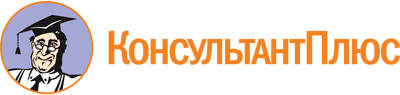 Постановление Правительства Красноярского края от 30.09.2013 N 517-п
(ред. от 16.05.2023)
"Об утверждении государственной программы Красноярского края "Содействие развитию местного самоуправления"Документ предоставлен КонсультантПлюс

www.consultant.ru

Дата сохранения: 22.06.2023
 Список изменяющих документов(в ред. Постановлений Правительства Красноярского краяот 15.07.2014 N 294-п, от 30.09.2014 N 425-п, от 09.10.2014 N 484-п,от 12.11.2014 N 528-п, от 30.04.2015 N 215-п, от 20.05.2015 N 250-п,от 01.10.2015 N 499-п, от 02.10.2015 N 524-п, от 19.04.2016 N 189-п,от 05.07.2016 N 333-п, от 30.09.2016 N 489-п, от 29.11.2016 N 609-п,от 17.02.2017 N 94-п, от 17.02.2017 N 95-п, от 14.03.2017 N 126-п,от 20.06.2017 N 356-п, от 05.10.2017 N 596-п, от 14.11.2017 N 683-п,от 03.04.2018 N 149-п, от 03.04.2018 N 151-п, от 19.06.2018 N 356-п,от 28.08.2018 N 490-п, от 02.10.2018 N 577-п, от 09.10.2018 N 595-п,от 30.10.2018 N 644-п, от 25.12.2018 N 772-п, от 29.01.2019 N 42-п,от 28.05.2019 N 289-п, от 27.09.2019 N 497-п, от 26.11.2019 N 637-п,от 24.12.2019 N 750-п, от 26.05.2020 N 378-п, от 30.09.2020 N 689-п,от 20.10.2020 N 737-п, от 20.04.2021 N 234-п, от 25.05.2021 N 356-п,от 29.09.2021 N 685-п, от 14.10.2021 N 737-п, от 15.02.2022 N 105-п,от 17.05.2022 N 415-п, от 27.09.2022 N 792-п, от 27.09.2022 N 801-п,от 25.10.2022 N 902-п, от 31.01.2023 N 65-п, от 16.05.2023 N 387-п)Список изменяющих документов(в ред. Постановлений Правительства Красноярского краяот 27.09.2022 N 801-п, от 31.01.2023 N 65-п, от 16.05.2023 N 387-п)Наименование государственной программы Красноярского края"Содействие развитию местного самоуправления" (далее - программа)Основания для разработки программыстатья 179 Бюджетного кодекса Российской Федерации;Закон Красноярского края от 07.07.2016 N 10-4831 "О государственной поддержке развития местного самоуправления Красноярского края";Постановление Правительства Красноярского края от 01.08.2013 N 374-п "Об утверждении Порядка принятия решений о разработке государственных программ Красноярского края, их формирования и реализации";Распоряжение Правительства Красноярского края от 09.08.2013 N 559-рОтветственный исполнитель программыминистерство экономики и регионального развития Красноярского края (далее - край)Соисполнители программыминистерство строительства края;министерство финансов края;министерство промышленности, энергетики и жилищно-коммунального хозяйства края;министерство сельского хозяйства и торговли края;управление делами Губернатора и Правительства краяПеречень подпрограмм и отдельных мероприятий программыподпрограммы:1. "Поддержка муниципальных проектов по благоустройству территорий и повышению активности населения в решении вопросов местного значения".2. "Поддержка внедрения стандартов предоставления (оказания) муниципальных услуг и повышения качества жизни населения".3. "Содействие развитию налогового потенциала муниципальных образований".4. "Стимулирование органов местного самоуправления края к эффективной реализации полномочий, закрепленных за муниципальными образованиями".5. "Поддержка местных инициатив".Отдельные мероприятия:1. Обеспечение консультационной и методической поддержки органов местного самоуправления, организация и проведение повышения квалификации лиц, замещающих выборные муниципальные должности, муниципальных служащих и работников муниципальных учреждений.2. Поддержка самообложения граждан.3. Совершенствование территориальной организации местного самоуправления.4. Содействие решению отдельных вопросов содержания и благоустройства сельских территорийЦель программысодействие повышению комфортности условий жизнедеятельности в городах и поселениях края и эффективной реализации органами местного самоуправления полномочий, закрепленных за муниципальными образованиямиЗадачи программыповышение привлекательности населенных пунктов края для проживания за счет роста активности участия граждан в решении вопросов местного значения;увековечение памяти погибших при защите Отечества;стимулирование органов местного самоуправления к внедрению стандартов предоставления (оказания) муниципальных услуг;содействие развитию налогового потенциала городских округов, муниципальных округов и муниципальных районов края;стимулирование органов местного самоуправления муниципальных образований к повышению эффективности деятельности;содействие повышению активности населения путем поддержки инициативных проектов, имеющих приоритетное значение для жителей муниципального образования или его части, по решению вопросов местного значения или иных вопросов, право решения которых предоставлено органам местного самоуправления;совершенствование правового сопровождения деятельности и развитие кадрового потенциала органов местного самоуправления;стимулирование привлечения средств самообложения граждан для решения вопросов местного значения;стимулирование органов местного самоуправления края к реализации инициатив по преобразованию поселений края путем их объединения;содействие содержанию, благоустройству, обеспечению первичных мер пожарной безопасности сельских территорийЭтапы и сроки реализации программы2014 - 2030 годы, реализуется в один этапПеречень целевых показателей с указанием планируемых к достижению значений в результате реализации программыперечень целевых показателей программы с указанием планируемых к достижению значений в результате реализации программы представлен в приложении к паспорту программыИнформация по ресурсному обеспечению программы, в том числе по годам реализации программыобъем финансирования программы составит 19824897,0 тыс. рублей, из них за счет средств, поступивших из федерального бюджета, - 2275315,6 тыс. рублей, в том числе по годам:в 2014 году - 8151,8 тыс. рублей;в 2015 году - 81253,2 тыс. рублей;в 2016 году - 0,0 тыс. рублей;в 2017 году - 524138,6 тыс. рублей;в 2018 году - 1639623,9 тыс. рублей;в 2019 году - 9878,2 тыс. рублей;в 2020 году - 3163,9 тыс. рублей;в 2021 году - 2307,6 тыс. рублей;в 2022 году - 2547,9 тыс. рублей;в 2023 году - 2440,0 тыс. рублей;в 2024 году - 1810,5 тыс. рублей;в 2025 году - 0,0 тыс. рублей;за счет средств краевого бюджета - 17549581,4 тыс. рублей, в том числе по годам:в 2014 году - 680929,4 тыс. рублей;в 2015 году - 834168,1 тыс. рублей;в 2016 году - 1015815,7 тыс. рублей;в 2017 году - 1498232,2 тыс. рублей;в 2018 году - 1898432,7 тыс. рублей;в 2019 году - 1592617,1 тыс. рублей;в 2020 году - 2240378,1 тыс. рублей;в 2021 году - 2300071,0 тыс. рублей;в 2022 году - 2274052,2 тыс. рублей;в 2023 году - 1445035,6 тыс. рублей;в 2024 году - 885294,4 тыс. рублей;в 2025 году - 884554,9 тыс. рублей(в ред. Постановления Правительства Красноярского края от 16.05.2023 N 387-п)(в ред. Постановления Правительства Красноярского края от 16.05.2023 N 387-п)Список изменяющих документов(в ред. Постановления Правительства Красноярского краяот 16.05.2023 N 387-п)N п/пЦели, целевые показателиЕдиница измеренияГод, предшествующий реализации программыГоды реализации программыГоды реализации программыГоды реализации программыГоды реализации программыГоды реализации программыГоды реализации программыГоды реализации программыГоды реализации программыГоды реализации программыГоды реализации программыГоды реализации программыГоды реализации программыГоды до конца реализации программы в пятилетнем интервалеN п/пЦели, целевые показателиЕдиница измеренияГод, предшествующий реализации программы201420152016201720182019202020212022202320242025Годы до конца реализации программы в пятилетнем интервалеN п/пЦели, целевые показателиЕдиница измерения2013201420152016201720182019202020212022202320242025203012345678910111213141516171Доля муниципальных образований края, улучшивших за отчетный период комплексную оценку эффективности деятельности органов местного самоуправления по сравнению с прошедшим периодом:городских округов%41,247,158,852,947,141,247,152,9-----муниципальных, городских округов%--------20,065,0не менее 40,0не менее 40,0не менее 40,0не менее 40,0муниципальных районов%54,545,547,750,045,550,052,350,058,580,5не менее 41,5не менее 41,5не менее 41,5не менее 41,5Список изменяющих документов(в ред. Постановления Правительства Красноярского краяот 16.05.2023 N 387-п)N п/пФорма нормативного правового актаОсновные положения нормативного правового актаОтветственный исполнительОжидаемый срок принятия нормативного правового акта12345Цель государственной программы - содействие повышению комфортности условий жизнедеятельности в городах и поселениях края и эффективной реализации органами местного самоуправления полномочий, закрепленных за муниципальными образованиямиЦель государственной программы - содействие повышению комфортности условий жизнедеятельности в городах и поселениях края и эффективной реализации органами местного самоуправления полномочий, закрепленных за муниципальными образованиямиЦель государственной программы - содействие повышению комфортности условий жизнедеятельности в городах и поселениях края и эффективной реализации органами местного самоуправления полномочий, закрепленных за муниципальными образованиямиЦель государственной программы - содействие повышению комфортности условий жизнедеятельности в городах и поселениях края и эффективной реализации органами местного самоуправления полномочий, закрепленных за муниципальными образованиямиЦель государственной программы - содействие повышению комфортности условий жизнедеятельности в городах и поселениях края и эффективной реализации органами местного самоуправления полномочий, закрепленных за муниципальными образованиямиЗадачи государственной программы: повышение привлекательности населенных пунктов края для проживания за счет роста активности участия граждан в решении вопросов местного значения; увековечение памяти погибших при защите ОтечестваЗадачи государственной программы: повышение привлекательности населенных пунктов края для проживания за счет роста активности участия граждан в решении вопросов местного значения; увековечение памяти погибших при защите ОтечестваЗадачи государственной программы: повышение привлекательности населенных пунктов края для проживания за счет роста активности участия граждан в решении вопросов местного значения; увековечение памяти погибших при защите ОтечестваЗадачи государственной программы: повышение привлекательности населенных пунктов края для проживания за счет роста активности участия граждан в решении вопросов местного значения; увековечение памяти погибших при защите ОтечестваЗадачи государственной программы: повышение привлекательности населенных пунктов края для проживания за счет роста активности участия граждан в решении вопросов местного значения; увековечение памяти погибших при защите ОтечестваПодпрограмма "Поддержка муниципальных проектов по благоустройству территорий и повышению активности населения в решении вопросов местного значения"Подпрограмма "Поддержка муниципальных проектов по благоустройству территорий и повышению активности населения в решении вопросов местного значения"Подпрограмма "Поддержка муниципальных проектов по благоустройству территорий и повышению активности населения в решении вопросов местного значения"Подпрограмма "Поддержка муниципальных проектов по благоустройству территорий и повышению активности населения в решении вопросов местного значения"Подпрограмма "Поддержка муниципальных проектов по благоустройству территорий и повышению активности населения в решении вопросов местного значения"1Постановление Правительства Красноярского краяраспределение иных межбюджетных трансфертов бюджетам муниципальных образований Красноярского края на благоустройство кладбищминистерство строительства Красноярского краямай 2023 г.2Постановление Правительства Красноярского краяраспределение иных межбюджетных трансфертов бюджетам муниципальных образований края на реализацию проектов по решению вопросов местного значения, осуществляемых непосредственно населением на территории населенного пунктаминистерство строительства Красноярского краяфевраль 2024 г.;февраль 2025 г.Задача государственной программы: стимулирование органов местного самоуправления к внедрению стандартов предоставления (оказания) муниципальных услугЗадача государственной программы: стимулирование органов местного самоуправления к внедрению стандартов предоставления (оказания) муниципальных услугЗадача государственной программы: стимулирование органов местного самоуправления к внедрению стандартов предоставления (оказания) муниципальных услугЗадача государственной программы: стимулирование органов местного самоуправления к внедрению стандартов предоставления (оказания) муниципальных услугЗадача государственной программы: стимулирование органов местного самоуправления к внедрению стандартов предоставления (оказания) муниципальных услугПодпрограмма "Поддержка внедрения стандартов предоставления (оказания) муниципальных услуг и повышения качества жизни населения"Подпрограмма "Поддержка внедрения стандартов предоставления (оказания) муниципальных услуг и повышения качества жизни населения"Подпрограмма "Поддержка внедрения стандартов предоставления (оказания) муниципальных услуг и повышения качества жизни населения"Подпрограмма "Поддержка внедрения стандартов предоставления (оказания) муниципальных услуг и повышения качества жизни населения"Подпрограмма "Поддержка внедрения стандартов предоставления (оказания) муниципальных услуг и повышения качества жизни населения"3Постановление Правительства Красноярского краяраспределение субсидий бюджетам муниципальных образований Красноярского края на осуществление (возмещение) расходов, направленных на развитие и повышение качества работы муниципальных учреждений, предоставление новых муниципальных услуг, повышение их качестваминистерство финансов Красноярского краяапрель 2024 г.;апрель 2025 г.Задача государственной программы: содействие развитию налогового потенциала городских округов, муниципальных округов и муниципальных районов Красноярского краяЗадача государственной программы: содействие развитию налогового потенциала городских округов, муниципальных округов и муниципальных районов Красноярского краяЗадача государственной программы: содействие развитию налогового потенциала городских округов, муниципальных округов и муниципальных районов Красноярского краяЗадача государственной программы: содействие развитию налогового потенциала городских округов, муниципальных округов и муниципальных районов Красноярского краяЗадача государственной программы: содействие развитию налогового потенциала городских округов, муниципальных округов и муниципальных районов Красноярского краяПодпрограмма "Содействие развитию налогового потенциала муниципальных образований"Подпрограмма "Содействие развитию налогового потенциала муниципальных образований"Подпрограмма "Содействие развитию налогового потенциала муниципальных образований"Подпрограмма "Содействие развитию налогового потенциала муниципальных образований"Подпрограмма "Содействие развитию налогового потенциала муниципальных образований"4Постановление Правительства Красноярского краяраспределение иных межбюджетных трансфертов бюджетам муниципальных образований Красноярского края за содействие развитию налогового потенциаламинистерство финансов Красноярского краямай 2023 г.;май 2024 г.;май 2025 г.Задача государственной программы: стимулирование органов местного самоуправления муниципальных образований к повышению эффективности деятельностиЗадача государственной программы: стимулирование органов местного самоуправления муниципальных образований к повышению эффективности деятельностиЗадача государственной программы: стимулирование органов местного самоуправления муниципальных образований к повышению эффективности деятельностиЗадача государственной программы: стимулирование органов местного самоуправления муниципальных образований к повышению эффективности деятельностиЗадача государственной программы: стимулирование органов местного самоуправления муниципальных образований к повышению эффективности деятельностиПодпрограмма "Стимулирование органов местного самоуправления края к эффективной реализации полномочий, закрепленных за муниципальными образованиями"Подпрограмма "Стимулирование органов местного самоуправления края к эффективной реализации полномочий, закрепленных за муниципальными образованиями"Подпрограмма "Стимулирование органов местного самоуправления края к эффективной реализации полномочий, закрепленных за муниципальными образованиями"Подпрограмма "Стимулирование органов местного самоуправления края к эффективной реализации полномочий, закрепленных за муниципальными образованиями"Подпрограмма "Стимулирование органов местного самоуправления края к эффективной реализации полномочий, закрепленных за муниципальными образованиями"5Постановление Правительства Красноярского краяраспределение иных межбюджетных трансфертов бюджетам муниципальных образований Красноярского края в целях содействия достижению и (или) поощрения достижения наилучших значений показателей эффективности деятельности органов местного самоуправления муниципальных, городских округов и муниципальных районов Красноярского краяпо результатам оценки эффективности их деятельностиминистерство экономики и регионального развития Красноярского краяянварь 2024 г.;январь 2025 г.Задача государственной программы: содействие повышению активности населения путем поддержки инициативных проектов, имеющих приоритетное значение для жителей муниципального образования или его части, по решению вопросов местного значения или иных вопросов, право решения которых предоставлено органам местного самоуправленияЗадача государственной программы: содействие повышению активности населения путем поддержки инициативных проектов, имеющих приоритетное значение для жителей муниципального образования или его части, по решению вопросов местного значения или иных вопросов, право решения которых предоставлено органам местного самоуправленияЗадача государственной программы: содействие повышению активности населения путем поддержки инициативных проектов, имеющих приоритетное значение для жителей муниципального образования или его части, по решению вопросов местного значения или иных вопросов, право решения которых предоставлено органам местного самоуправленияЗадача государственной программы: содействие повышению активности населения путем поддержки инициативных проектов, имеющих приоритетное значение для жителей муниципального образования или его части, по решению вопросов местного значения или иных вопросов, право решения которых предоставлено органам местного самоуправленияЗадача государственной программы: содействие повышению активности населения путем поддержки инициативных проектов, имеющих приоритетное значение для жителей муниципального образования или его части, по решению вопросов местного значения или иных вопросов, право решения которых предоставлено органам местного самоуправленияПодпрограмма "Поддержка местных инициатив"Подпрограмма "Поддержка местных инициатив"Подпрограмма "Поддержка местных инициатив"Подпрограмма "Поддержка местных инициатив"Подпрограмма "Поддержка местных инициатив"6Постановление Правительства Красноярского краяраспределение иных межбюджетных трансфертов бюджетам муниципальных образований Красноярского края на осуществление расходов, направленных на реализацию мероприятий по поддержке местных инициативминистерство финансов Красноярского краяапрель 2023 г.;апрель 2024 г.;апрель 2025 г.Задача государственной программы: стимулирование привлечения средств самообложения граждан для решения вопросов местного значенияЗадача государственной программы: стимулирование привлечения средств самообложения граждан для решения вопросов местного значенияЗадача государственной программы: стимулирование привлечения средств самообложения граждан для решения вопросов местного значенияЗадача государственной программы: стимулирование привлечения средств самообложения граждан для решения вопросов местного значенияЗадача государственной программы: стимулирование привлечения средств самообложения граждан для решения вопросов местного значенияОтдельное мероприятие "Поддержка самообложения граждан"Отдельное мероприятие "Поддержка самообложения граждан"Отдельное мероприятие "Поддержка самообложения граждан"Отдельное мероприятие "Поддержка самообложения граждан"Отдельное мероприятие "Поддержка самообложения граждан"7Постановление Правительства Красноярского краяраспределение иных межбюджетных трансфертов бюджетам муниципальных образований Красноярского края на поддержку самообложения граждан для решения вопросов местного значенияминистерство финансов Красноярского краямай 2023 г.;май 2024 г.;май 2025 г.Задача государственной программы: стимулирование органов местного самоуправления края к реализации инициатив по преобразованию поселений края путем их объединенияЗадача государственной программы: стимулирование органов местного самоуправления края к реализации инициатив по преобразованию поселений края путем их объединенияЗадача государственной программы: стимулирование органов местного самоуправления края к реализации инициатив по преобразованию поселений края путем их объединенияЗадача государственной программы: стимулирование органов местного самоуправления края к реализации инициатив по преобразованию поселений края путем их объединенияЗадача государственной программы: стимулирование органов местного самоуправления края к реализации инициатив по преобразованию поселений края путем их объединенияОтдельное мероприятие "Совершенствование территориальной организации местного самоуправления"Отдельное мероприятие "Совершенствование территориальной организации местного самоуправления"Отдельное мероприятие "Совершенствование территориальной организации местного самоуправления"Отдельное мероприятие "Совершенствование территориальной организации местного самоуправления"Отдельное мероприятие "Совершенствование территориальной организации местного самоуправления"8Постановление Правительства Красноярского краяраспределение иных межбюджетных трансфертов бюджетам муниципальных образований Красноярского края за совершенствование территориальной организации местного самоуправленияминистерство финансов Красноярского краяфевраль 2024 г.;февраль 2025 г.Задача государственной программы: содействие содержанию, благоустройству, обеспечению первичных мер пожарной безопасности сельских территорийЗадача государственной программы: содействие содержанию, благоустройству, обеспечению первичных мер пожарной безопасности сельских территорийЗадача государственной программы: содействие содержанию, благоустройству, обеспечению первичных мер пожарной безопасности сельских территорийЗадача государственной программы: содействие содержанию, благоустройству, обеспечению первичных мер пожарной безопасности сельских территорийЗадача государственной программы: содействие содержанию, благоустройству, обеспечению первичных мер пожарной безопасности сельских территорийОтдельное мероприятие "Содействие решению отдельных вопросов содержания и благоустройства сельских территорий"Отдельное мероприятие "Содействие решению отдельных вопросов содержания и благоустройства сельских территорий"Отдельное мероприятие "Содействие решению отдельных вопросов содержания и благоустройства сельских территорий"Отдельное мероприятие "Содействие решению отдельных вопросов содержания и благоустройства сельских территорий"Отдельное мероприятие "Содействие решению отдельных вопросов содержания и благоустройства сельских территорий"9Приказ министерства сельского хозяйства и торговли Красноярского краяутверждение перечня сельских поселений, входящих в состав муниципальных районов Красноярского края, и сельских населенных пунктов в составе муниципальных округов Красноярского края, для нужд которых в целях решения вопросов содержания, благоустройства, обеспечения первичных мер пожарной безопасности сельских территорий будет приобретаться специализированная техника в 2023 году по результатам дополнительного конкурсного отбораминистерство сельского хозяйства и торговли Красноярского краяиюль 2023 г.Список изменяющих документов(в ред. Постановления Правительства Красноярского краяот 16.05.2023 N 387-п)N п/пСтатус (государственная программа Красноярского края, подпрограмма)Наименование государственной программы Красноярского края, подпрограммыНаименование главного распорядителя бюджетных средств (далее - ГРБС)Код бюджетной классификацииКод бюджетной классификацииКод бюджетной классификацииКод бюджетной классификации2023 год2024 год2025 годИтого на 2023 - 2025 годыN п/пСтатус (государственная программа Красноярского края, подпрограмма)Наименование государственной программы Красноярского края, подпрограммыНаименование главного распорядителя бюджетных средств (далее - ГРБС)ГРБСРзПрЦСРВР2023 год2024 год2025 годИтого на 2023 - 2025 годы1234567891011121Государственная программа Красноярского края"Содействие развитию местного самоуправления"всего, расходные обязательства по программе Красноярского краяхххх1447475,6887104,9884554,93219135,41Государственная программа Красноярского края"Содействие развитию местного самоуправления"в том числе по ГРБС:1Государственная программа Красноярского края"Содействие развитию местного самоуправления"министерство экономики и регионального развития Красноярского края114ххх176538,9173554,9173554,9523648,71Государственная программа Красноярского края"Содействие развитию местного самоуправления"министерство строительства Красноярского края130ххх110000,040000,040000,0190000,01Государственная программа Красноярского края"Содействие развитию местного самоуправления"министерство финансов Красноярского края800ххх757000,0663000,0663000,02083000,01Государственная программа Красноярского края"Содействие развитию местного самоуправления"министерство промышленности, энергетики и жилищно-коммунального хозяйства Красноярского края382ххх3436,72550,00,05986,71Государственная программа Красноярского края"Содействие развитию местного самоуправления"министерство сельского хозяйства и торговли Красноярского края121ххх390000,0390000,01Государственная программа Красноярского края"Содействие развитию местного самоуправления"управление делами Губернатора и Правительства Красноярского края006ххх10500,08000,08000,026500,02Подпрограмма N 1"Поддержка муниципальных проектов по благоустройству территорий и повышению активности населения в решении вопросов местного значения"всего, расходные обязательства по подпрограмме государственной программы Красноярского краяхххх113436,742550,040000,0195986,72Подпрограмма N 1"Поддержка муниципальных проектов по благоустройству территорий и повышению активности населения в решении вопросов местного значения"в том числе по ГРБС:2Подпрограмма N 1"Поддержка муниципальных проектов по благоустройству территорий и повышению активности населения в решении вопросов местного значения"министерство строительства Красноярского края130ххх110000,040000,040000,0190000,02Подпрограмма N 1"Поддержка муниципальных проектов по благоустройству территорий и повышению активности населения в решении вопросов местного значения"министерство промышленности, энергетики и жилищно-коммунального хозяйства Красноярского края382ххх3436,72550,05986,73Подпрограмма N 2"Поддержка внедрения стандартов предоставления (оказания) муниципальных услуг и повышения качества жизни населения"всего, расходные обязательства по подпрограмме государственной программы Красноярского краяхххх300000,0250000,0250000,0800000,03Подпрограмма N 2"Поддержка внедрения стандартов предоставления (оказания) муниципальных услуг и повышения качества жизни населения"в том числе по ГРБС:3Подпрограмма N 2"Поддержка внедрения стандартов предоставления (оказания) муниципальных услуг и повышения качества жизни населения"министерство финансов Красноярского края800ххх300000,0250000,0250000,0800000,04Подпрограмма N 3"Содействие развитию налогового потенциала муниципальных образований"всего, расходные обязательства по подпрограмме государственной программы Красноярского краяхххх240241,8237257,8237257,8714757,44Подпрограмма N 3"Содействие развитию налогового потенциала муниципальных образований"в том числе по ГРБС:4Подпрограмма N 3"Содействие развитию налогового потенциала муниципальных образований"министерство финансов Красноярского края800ххх150000,0150000,0150000,0450000,04Подпрограмма N 3"Содействие развитию налогового потенциала муниципальных образований"министерство экономики и регионального развития Красноярского края114ххх90241,887257,887257,8264757,45Подпрограмма N 4"Стимулирование органов местного самоуправления края к эффективной реализации полномочий, закрепленных за муниципальными образованиями"всего, расходные обязательства по подпрограмме государственной программы Красноярского краяхххх35500,033000,033000,0101500,05Подпрограмма N 4"Стимулирование органов местного самоуправления края к эффективной реализации полномочий, закрепленных за муниципальными образованиями"в том числе по ГРБС:5Подпрограмма N 4"Стимулирование органов местного самоуправления края к эффективной реализации полномочий, закрепленных за муниципальными образованиями"управление делами Губернатора и Правительства Красноярского края006ххх10500,08000,08000,026500,05Подпрограмма N 4"Стимулирование органов местного самоуправления края к эффективной реализации полномочий, закрепленных за муниципальными образованиями"министерство экономики и регионального развития Красноярского края114ххх25000,025000,025000,075000,06Подпрограмма N 5"Поддержка местных инициатив"всего, расходные обязательства по подпрограмме государственной программы Красноярского краяхххх304000,0250000,0250000,0804000,06Подпрограмма N 5"Поддержка местных инициатив"в том числе по ГРБС:6Подпрограмма N 5"Поддержка местных инициатив"министерство финансов Красноярского края800ххх304000,0250000,0250000,0804000,07Отдельное мероприятие государственной программы Красноярского края N 1"Обеспечение консультационной и методической поддержки органов местного самоуправления, организация и проведение повышения квалификации лиц, замещающих выборные муниципальные должности, муниципальных служащих и работников муниципальных учреждений"всего, расходные обязательства по подпрограмме государственной программы Красноярского краяхххх61297,161297,161297,1183891,37Отдельное мероприятие государственной программы Красноярского края N 1"Обеспечение консультационной и методической поддержки органов местного самоуправления, организация и проведение повышения квалификации лиц, замещающих выборные муниципальные должности, муниципальных служащих и работников муниципальных учреждений"в том числе по ГРБС:7Отдельное мероприятие государственной программы Красноярского края N 1"Обеспечение консультационной и методической поддержки органов местного самоуправления, организация и проведение повышения квалификации лиц, замещающих выборные муниципальные должности, муниципальных служащих и работников муниципальных учреждений"министерство экономики и регионального развития Красноярского края11407051590000620611, 61261297,161297,161297,1183891,38Отдельное мероприятие государственной программы Красноярского края N 2"Поддержка самообложения граждан"всего, расходные обязательства по подпрограмме государственной программы Красноярского краяхххх3000,03000,03000,09000,08Отдельное мероприятие государственной программы Красноярского края N 2"Поддержка самообложения граждан"в том числе по ГРБС:8Отдельное мероприятие государственной программы Красноярского края N 2"Поддержка самообложения граждан"министерство финансов Красноярского края800140315900738805403000,03000,03000,09000,09Отдельное мероприятие государственной программы Красноярского края N 3"Совершенствование территориальной организации местного самоуправления"всего, расходные обязательства по подпрограмме государственной программы Красноярского краяхххх10000,010000,020000,09Отдельное мероприятие государственной программы Красноярского края N 3"Совершенствование территориальной организации местного самоуправления"в том числе по ГРБС:9Отдельное мероприятие государственной программы Красноярского края N 3"Совершенствование территориальной организации местного самоуправления"министерство финансов Красноярского края8001403159007740054010000,010000,020000,010Отдельное мероприятие государственной программы Красноярского края N 4"Содействие решению отдельных вопросов содержания и благоустройства сельских территорий"всего, расходные обязательства по подпрограмме государственной программы Красноярского краяхххх390000,0390000,010Отдельное мероприятие государственной программы Красноярского края N 4"Содействие решению отдельных вопросов содержания и благоустройства сельских территорий"в том числе по ГРБС:10Отдельное мероприятие государственной программы Красноярского края N 4"Содействие решению отдельных вопросов содержания и благоустройства сельских территорий"министерство сельского хозяйства и торговли Красноярского края12104121590025500240390000,0390000,0Список изменяющих документов(в ред. Постановления Правительства Красноярского краяот 16.05.2023 N 387-п)N п/пСтатус (государственная программа Красноярского края, подпрограмма)Наименование государственной программы Красноярского края, подпрограммыУровень бюджетной системы/источники финансирования2023 год2024 год2025 годИтого 2023 - 2025 годы123456781Государственная программа"Содействие развитию местного самоуправления"всего1447475,6887104,9884554,93219135,41Государственная программа"Содействие развитию местного самоуправления"в том числе:1Государственная программа"Содействие развитию местного самоуправления"федеральный бюджет <*>2440,01810,50,04250,51Государственная программа"Содействие развитию местного самоуправления"краевой бюджет1445035,6885294,4884554,93214884,91Государственная программа"Содействие развитию местного самоуправления"внебюджетные источники1Государственная программа"Содействие развитию местного самоуправления"бюджеты муниципальных образований Красноярского края <**>2Подпрограмма N 1"Поддержка муниципальных проектов по благоустройству территорий и повышению активности населения в решении вопросов местного значения"всего113436,742550,040000,0195986,72Подпрограмма N 1"Поддержка муниципальных проектов по благоустройству территорий и повышению активности населения в решении вопросов местного значения"в том числе:2Подпрограмма N 1"Поддержка муниципальных проектов по благоустройству территорий и повышению активности населения в решении вопросов местного значения"федеральный бюджет <*>2440,01810,54250,52Подпрограмма N 1"Поддержка муниципальных проектов по благоустройству территорий и повышению активности населения в решении вопросов местного значения"краевой бюджет110996,740739,540000,0191736,22Подпрограмма N 1"Поддержка муниципальных проектов по благоустройству территорий и повышению активности населения в решении вопросов местного значения"внебюджетные источники2Подпрограмма N 1"Поддержка муниципальных проектов по благоустройству территорий и повышению активности населения в решении вопросов местного значения"бюджеты муниципальных образований Красноярского края <**>3Подпрограмма N 2"Поддержка внедрения стандартов предоставления (оказания) муниципальных услуг и повышения качества жизни населения"всего300000,0250000,0250000,0800000,03Подпрограмма N 2"Поддержка внедрения стандартов предоставления (оказания) муниципальных услуг и повышения качества жизни населения"в том числе:3Подпрограмма N 2"Поддержка внедрения стандартов предоставления (оказания) муниципальных услуг и повышения качества жизни населения"федеральный бюджет <*>3Подпрограмма N 2"Поддержка внедрения стандартов предоставления (оказания) муниципальных услуг и повышения качества жизни населения"краевой бюджет300000,0250000,0250000,0800000,03Подпрограмма N 2"Поддержка внедрения стандартов предоставления (оказания) муниципальных услуг и повышения качества жизни населения"внебюджетные источники3Подпрограмма N 2"Поддержка внедрения стандартов предоставления (оказания) муниципальных услуг и повышения качества жизни населения"бюджеты муниципальных образований Красноярского края <**>4Подпрограмма N 3"Содействие развитию налогового потенциала муниципальных образований"всего240241,8237257,8237257,8714757,44Подпрограмма N 3"Содействие развитию налогового потенциала муниципальных образований"в том числе:4Подпрограмма N 3"Содействие развитию налогового потенциала муниципальных образований"федеральный бюджет <*>4Подпрограмма N 3"Содействие развитию налогового потенциала муниципальных образований"краевой бюджет240241,8237257,8237257,8714757,44Подпрограмма N 3"Содействие развитию налогового потенциала муниципальных образований"внебюджетные источники4Подпрограмма N 3"Содействие развитию налогового потенциала муниципальных образований"бюджеты муниципальных образований Красноярского края <**>5Подпрограмма N 4"Стимулирование органов местного самоуправления края к эффективной реализации полномочий, закрепленных за муниципальными образованиями"всего35500,033000,033000,0101500,05Подпрограмма N 4"Стимулирование органов местного самоуправления края к эффективной реализации полномочий, закрепленных за муниципальными образованиями"в том числе:5Подпрограмма N 4"Стимулирование органов местного самоуправления края к эффективной реализации полномочий, закрепленных за муниципальными образованиями"федеральный бюджет <*>5Подпрограмма N 4"Стимулирование органов местного самоуправления края к эффективной реализации полномочий, закрепленных за муниципальными образованиями"краевой бюджет35500,033000,033000,0101500,05Подпрограмма N 4"Стимулирование органов местного самоуправления края к эффективной реализации полномочий, закрепленных за муниципальными образованиями"внебюджетные источники5Подпрограмма N 4"Стимулирование органов местного самоуправления края к эффективной реализации полномочий, закрепленных за муниципальными образованиями"бюджеты муниципальных образований Красноярского края <**>6Подпрограмма N 5"Поддержка местных инициатив"всего304000,0250000,0250000,0804000,06Подпрограмма N 5"Поддержка местных инициатив"в том числе:6Подпрограмма N 5"Поддержка местных инициатив"федеральный бюджет <*>6Подпрограмма N 5"Поддержка местных инициатив"краевой бюджет304000,0250000,0250000,0804000,06Подпрограмма N 5"Поддержка местных инициатив"внебюджетные источники6Подпрограмма N 5"Поддержка местных инициатив"бюджеты муниципальных образований Красноярского края <**>7Отдельное мероприятие государственной программы Красноярского края N 1"Обеспечение консультационной и методической поддержки органов местного самоуправления, организация и проведение повышения квалификации лиц, замещающих выборные муниципальные должности, муниципальных служащих и работников муниципальных учреждений"всего61297,161297,161297,1183891,37Отдельное мероприятие государственной программы Красноярского края N 1"Обеспечение консультационной и методической поддержки органов местного самоуправления, организация и проведение повышения квалификации лиц, замещающих выборные муниципальные должности, муниципальных служащих и работников муниципальных учреждений"в том числе:7Отдельное мероприятие государственной программы Красноярского края N 1"Обеспечение консультационной и методической поддержки органов местного самоуправления, организация и проведение повышения квалификации лиц, замещающих выборные муниципальные должности, муниципальных служащих и работников муниципальных учреждений"федеральный бюджет <*>7Отдельное мероприятие государственной программы Красноярского края N 1"Обеспечение консультационной и методической поддержки органов местного самоуправления, организация и проведение повышения квалификации лиц, замещающих выборные муниципальные должности, муниципальных служащих и работников муниципальных учреждений"краевой бюджет61297,161297,161297,1183891,37Отдельное мероприятие государственной программы Красноярского края N 1"Обеспечение консультационной и методической поддержки органов местного самоуправления, организация и проведение повышения квалификации лиц, замещающих выборные муниципальные должности, муниципальных служащих и работников муниципальных учреждений"внебюджетные источники7Отдельное мероприятие государственной программы Красноярского края N 1"Обеспечение консультационной и методической поддержки органов местного самоуправления, организация и проведение повышения квалификации лиц, замещающих выборные муниципальные должности, муниципальных служащих и работников муниципальных учреждений"бюджеты муниципальных образований Красноярского края <**>8Отдельное мероприятие государственной программы Красноярского края N 2"Поддержка самообложения граждан"всего3000,03000,03000,09000,08Отдельное мероприятие государственной программы Красноярского края N 2"Поддержка самообложения граждан"в том числе:8Отдельное мероприятие государственной программы Красноярского края N 2"Поддержка самообложения граждан"федеральный бюджет <*>8Отдельное мероприятие государственной программы Красноярского края N 2"Поддержка самообложения граждан"краевой бюджет3000,03000,03000,09000,08Отдельное мероприятие государственной программы Красноярского края N 2"Поддержка самообложения граждан"внебюджетные источники8Отдельное мероприятие государственной программы Красноярского края N 2"Поддержка самообложения граждан"бюджеты муниципальных образований Красноярского края <**>9Отдельное мероприятие государственной программы Красноярского края N 3"Совершенствование территориальной организации местного самоуправления"всего10000,010000,020000,09Отдельное мероприятие государственной программы Красноярского края N 3"Совершенствование территориальной организации местного самоуправления"в том числе:9Отдельное мероприятие государственной программы Красноярского края N 3"Совершенствование территориальной организации местного самоуправления"федеральный бюджет <*>9Отдельное мероприятие государственной программы Красноярского края N 3"Совершенствование территориальной организации местного самоуправления"краевой бюджет10000,010000,020000,09Отдельное мероприятие государственной программы Красноярского края N 3"Совершенствование территориальной организации местного самоуправления"внебюджетные источники9Отдельное мероприятие государственной программы Красноярского края N 3"Совершенствование территориальной организации местного самоуправления"бюджеты муниципальных образований Красноярского края <**>10Отдельное мероприятие государственной программы Красноярского края N 4"Содействие решению отдельных вопросов содержания и благоустройства сельских территорий"всего390000,0390000,010Отдельное мероприятие государственной программы Красноярского края N 4"Содействие решению отдельных вопросов содержания и благоустройства сельских территорий"в том числе:10Отдельное мероприятие государственной программы Красноярского края N 4"Содействие решению отдельных вопросов содержания и благоустройства сельских территорий"федеральный бюджет <*>10Отдельное мероприятие государственной программы Красноярского края N 4"Содействие решению отдельных вопросов содержания и благоустройства сельских территорий"краевой бюджет390000,0390000,010Отдельное мероприятие государственной программы Красноярского края N 4"Содействие решению отдельных вопросов содержания и благоустройства сельских территорий"внебюджетные источники10Отдельное мероприятие государственной программы Красноярского края N 4"Содействие решению отдельных вопросов содержания и благоустройства сельских территорий"бюджеты муниципальных образований Красноярского края <**>Список изменяющих документов(в ред. Постановлений Правительства Красноярского краяот 31.01.2023 N 65-п, от 16.05.2023 N 387-п)Наименование подпрограммы"Поддержка муниципальных проектов по благоустройству территорий и повышению активности населения в решении вопросов местного значения" (далее - подпрограмма)Наименование государственной программы, в рамках которой реализуется подпрограмма"Содействие развитию местного самоуправления"Орган исполнительной власти Красноярского края и (или) иной главный распорядитель бюджетных средств, определенный в государственной программе соисполнителем программы, реализующим подпрограмму (далее - исполнитель подпрограммы)министерство строительства Красноярского края; министерство промышленности, энергетики и жилищно-коммунального хозяйства Красноярского краяГлавные распорядители бюджетных средств, ответственные за реализацию мероприятий подпрограммыминистерство строительства Красноярского края;министерство промышленности, энергетики и жилищно-коммунального хозяйства Красноярского краяЦели подпрограммыповышение привлекательности населенных пунктов края для проживания за счет роста активности участия граждан в решении вопросов местного значения;увековечение памяти погибших при защите ОтечестваЗадачи подпрограммыулучшение санитарно-экологической обстановки, внешнего и архитектурного облика населенных пунктов Красноярского края (далее - край);поддержка непосредственного участия населения в осуществлении местного самоуправления;обустройство мест захоронения погибших при защите ОтечестваОжидаемые результаты от реализации подпрограммы с указанием динамики изменения показателей результативности, отражающих социально-экономическую эффективность реализации подпрограммыперечень и значения показателей результативности подпрограммы приведены в приложении к паспорту подпрограммыСроки реализации подпрограммы2014 - 2025 годыИнформация по ресурсному обеспечению подпрограммы, в том числе в разбивке по всем источникам финансирования на очередной финансовый год и плановый периодобъем финансирования подпрограммы на период 2023 - 2025 годов составит 195986,7 тыс. рублей, из них: за счет средств, поступивших из федерального бюджета, - 4250,5 тыс. рублей, в том числе по годам:в 2023 году - 2440,0 тыс. рублей;в 2024 году - 1810,5 тыс. рублей;в 2025 году - 0,0 тыс. рублей;за счет средств краевого бюджета - 191736,2 тыс. рублей, в том числе по годам:в 2023 году - 110996,7 тыс. рублей;в 2024 году - 40739,5 тыс. рублей;в 2025 году - 40000,0 тыс. рублей(в ред. Постановления Правительства Красноярского края от 31.01.2023 N 65-п)(в ред. Постановления Правительства Красноярского края от 31.01.2023 N 65-п)Список изменяющих документов(в ред. Постановления Правительства Красноярского краяот 16.05.2023 N 387-п)Nп/пЦель, показатели результативностиЕдиница измеренияИсточник информацииГоды реализации подпрограммыГоды реализации подпрограммыГоды реализации подпрограммыГоды реализации подпрограммыNп/пЦель, показатели результативностиЕдиница измеренияИсточник информации202220232024202512345678Цели подпрограммы - повышение привлекательности населенных пунктов Красноярского края (далее - край) для проживания за счет роста активности участия граждан в решении вопросов местного значения; увековечение памяти погибших при защите ОтечестваЦели подпрограммы - повышение привлекательности населенных пунктов Красноярского края (далее - край) для проживания за счет роста активности участия граждан в решении вопросов местного значения; увековечение памяти погибших при защите ОтечестваЦели подпрограммы - повышение привлекательности населенных пунктов Красноярского края (далее - край) для проживания за счет роста активности участия граждан в решении вопросов местного значения; увековечение памяти погибших при защите ОтечестваЦели подпрограммы - повышение привлекательности населенных пунктов Красноярского края (далее - край) для проживания за счет роста активности участия граждан в решении вопросов местного значения; увековечение памяти погибших при защите ОтечестваЦели подпрограммы - повышение привлекательности населенных пунктов Красноярского края (далее - край) для проживания за счет роста активности участия граждан в решении вопросов местного значения; увековечение памяти погибших при защите ОтечестваЦели подпрограммы - повышение привлекательности населенных пунктов Красноярского края (далее - край) для проживания за счет роста активности участия граждан в решении вопросов местного значения; увековечение памяти погибших при защите ОтечестваЦели подпрограммы - повышение привлекательности населенных пунктов Красноярского края (далее - край) для проживания за счет роста активности участия граждан в решении вопросов местного значения; увековечение памяти погибших при защите ОтечестваЦели подпрограммы - повышение привлекательности населенных пунктов Красноярского края (далее - край) для проживания за счет роста активности участия граждан в решении вопросов местного значения; увековечение памяти погибших при защите ОтечестваЗадача N 1: улучшение санитарно-экологической обстановки, внешнего и архитектурного облика населенных пунктов краяЗадача N 1: улучшение санитарно-экологической обстановки, внешнего и архитектурного облика населенных пунктов краяЗадача N 1: улучшение санитарно-экологической обстановки, внешнего и архитектурного облика населенных пунктов краяЗадача N 1: улучшение санитарно-экологической обстановки, внешнего и архитектурного облика населенных пунктов краяЗадача N 1: улучшение санитарно-экологической обстановки, внешнего и архитектурного облика населенных пунктов краяЗадача N 1: улучшение санитарно-экологической обстановки, внешнего и архитектурного облика населенных пунктов краяЗадача N 1: улучшение санитарно-экологической обстановки, внешнего и архитектурного облика населенных пунктов краяЗадача N 1: улучшение санитарно-экологической обстановки, внешнего и архитектурного облика населенных пунктов края1Количество благоустроенных кладбищ в муниципальных образованиях краяединицотчетные данные органов местного самоуправления муниципальных образований края5320--Задача N 2: поддержка непосредственного участия населения в осуществлении местного самоуправленияЗадача N 2: поддержка непосредственного участия населения в осуществлении местного самоуправленияЗадача N 2: поддержка непосредственного участия населения в осуществлении местного самоуправленияЗадача N 2: поддержка непосредственного участия населения в осуществлении местного самоуправленияЗадача N 2: поддержка непосредственного участия населения в осуществлении местного самоуправленияЗадача N 2: поддержка непосредственного участия населения в осуществлении местного самоуправленияЗадача N 2: поддержка непосредственного участия населения в осуществлении местного самоуправленияЗадача N 2: поддержка непосредственного участия населения в осуществлении местного самоуправления2Доля муниципальных образований края, заявившихся к участию в мероприятиях по решению вопросов местного значения, осуществляемых непосредственно населением на территории населенного пункта%данные министерства строительства края31,135,035,035,03Доля граждан, привлеченных к мероприятиям по решению вопросов местного значения сельских поселений, от общего числа граждан, проживающих в муниципальном образовании%отчетные данные органов местного самоуправления муниципальных образований края15,015,015,015,0Задача N 3: обустройство мест захоронения погибших при защите ОтечестваЗадача N 3: обустройство мест захоронения погибших при защите ОтечестваЗадача N 3: обустройство мест захоронения погибших при защите ОтечестваЗадача N 3: обустройство мест захоронения погибших при защите ОтечестваЗадача N 3: обустройство мест захоронения погибших при защите ОтечестваЗадача N 3: обустройство мест захоронения погибших при защите ОтечестваЗадача N 3: обустройство мест захоронения погибших при защите ОтечестваЗадача N 3: обустройство мест захоронения погибших при защите Отечества4Количество восстановленных воинских захороненийединицотчетные данные органов местного самоуправления муниципальных образований края55342805Количество имен погибших при защите Отечества, нанесенных на мемориальные сооружения воинских захоронений по месту захороненияединицотчетные данные органов местного самоуправления муниципальных образований края25201006Количество установленных мемориальных знаковединицотчетные данные органов местного самоуправления муниципальных образований края5534280Список изменяющих документов(в ред. Постановления Правительства Красноярского краяот 31.01.2023 N 65-п)N п/пЦели, задачи, мероприятия подпрограммыГРБСКод бюджетной классификацииКод бюджетной классификацииКод бюджетной классификацииКод бюджетной классификацииРасходы по годам реализации подпрограммы (тыс. рублей)Расходы по годам реализации подпрограммы (тыс. рублей)Расходы по годам реализации подпрограммы (тыс. рублей)Расходы по годам реализации подпрограммы (тыс. рублей)Ожидаемый непосредственный результат (краткое описание) от реализации подпрограммного мероприятия (в том числе в натуральном выражении)N п/пЦели, задачи, мероприятия подпрограммыГРБСГРБСРзПрЦСРВР202320242025итого на 2023 - 2025 годыОжидаемый непосредственный результат (краткое описание) от реализации подпрограммного мероприятия (в том числе в натуральном выражении)123456789101112Цели подпрограммы: повышение привлекательности населенных пунктов Красноярского края (далее - край) для проживания за счет роста активности участия граждан в решении вопросов местного значения; увековечение памяти погибших при защите ОтечестваЦели подпрограммы: повышение привлекательности населенных пунктов Красноярского края (далее - край) для проживания за счет роста активности участия граждан в решении вопросов местного значения; увековечение памяти погибших при защите ОтечестваЦели подпрограммы: повышение привлекательности населенных пунктов Красноярского края (далее - край) для проживания за счет роста активности участия граждан в решении вопросов местного значения; увековечение памяти погибших при защите ОтечестваЦели подпрограммы: повышение привлекательности населенных пунктов Красноярского края (далее - край) для проживания за счет роста активности участия граждан в решении вопросов местного значения; увековечение памяти погибших при защите ОтечестваЦели подпрограммы: повышение привлекательности населенных пунктов Красноярского края (далее - край) для проживания за счет роста активности участия граждан в решении вопросов местного значения; увековечение памяти погибших при защите ОтечестваЦели подпрограммы: повышение привлекательности населенных пунктов Красноярского края (далее - край) для проживания за счет роста активности участия граждан в решении вопросов местного значения; увековечение памяти погибших при защите ОтечестваЦели подпрограммы: повышение привлекательности населенных пунктов Красноярского края (далее - край) для проживания за счет роста активности участия граждан в решении вопросов местного значения; увековечение памяти погибших при защите ОтечестваЦели подпрограммы: повышение привлекательности населенных пунктов Красноярского края (далее - край) для проживания за счет роста активности участия граждан в решении вопросов местного значения; увековечение памяти погибших при защите ОтечестваЦели подпрограммы: повышение привлекательности населенных пунктов Красноярского края (далее - край) для проживания за счет роста активности участия граждан в решении вопросов местного значения; увековечение памяти погибших при защите ОтечестваЦели подпрограммы: повышение привлекательности населенных пунктов Красноярского края (далее - край) для проживания за счет роста активности участия граждан в решении вопросов местного значения; увековечение памяти погибших при защите ОтечестваЦели подпрограммы: повышение привлекательности населенных пунктов Красноярского края (далее - край) для проживания за счет роста активности участия граждан в решении вопросов местного значения; увековечение памяти погибших при защите ОтечестваЦели подпрограммы: повышение привлекательности населенных пунктов Красноярского края (далее - край) для проживания за счет роста активности участия граждан в решении вопросов местного значения; увековечение памяти погибших при защите ОтечестваЗадача N 1: улучшение санитарно-экологической обстановки, внешнего и архитектурного облика населенных пунктов краяЗадача N 1: улучшение санитарно-экологической обстановки, внешнего и архитектурного облика населенных пунктов краяЗадача N 1: улучшение санитарно-экологической обстановки, внешнего и архитектурного облика населенных пунктов краяЗадача N 1: улучшение санитарно-экологической обстановки, внешнего и архитектурного облика населенных пунктов краяЗадача N 1: улучшение санитарно-экологической обстановки, внешнего и архитектурного облика населенных пунктов краяЗадача N 1: улучшение санитарно-экологической обстановки, внешнего и архитектурного облика населенных пунктов краяЗадача N 1: улучшение санитарно-экологической обстановки, внешнего и архитектурного облика населенных пунктов краяЗадача N 1: улучшение санитарно-экологической обстановки, внешнего и архитектурного облика населенных пунктов краяЗадача N 1: улучшение санитарно-экологической обстановки, внешнего и архитектурного облика населенных пунктов краяЗадача N 1: улучшение санитарно-экологической обстановки, внешнего и архитектурного облика населенных пунктов краяЗадача N 1: улучшение санитарно-экологической обстановки, внешнего и архитектурного облика населенных пунктов краяЗадача N 1: улучшение санитарно-экологической обстановки, внешнего и архитектурного облика населенных пунктов края1Иные межбюджетные трансферты бюджетам муниципальных образований на благоустройство кладбищминистерство строительства Красноярского края1300503151007666054070000,00,00,070000,0количество городских и (или) сельских населенных пунктов края с численностью жителей не более 10 тысяч человек, на территории которых проведены работы по благоустройству кладбища (не менее 20 единиц в 2023 году)Задача N 2: поддержка непосредственного участия населения в осуществлении местного самоуправленияЗадача N 2: поддержка непосредственного участия населения в осуществлении местного самоуправленияЗадача N 2: поддержка непосредственного участия населения в осуществлении местного самоуправленияЗадача N 2: поддержка непосредственного участия населения в осуществлении местного самоуправленияЗадача N 2: поддержка непосредственного участия населения в осуществлении местного самоуправленияЗадача N 2: поддержка непосредственного участия населения в осуществлении местного самоуправленияЗадача N 2: поддержка непосредственного участия населения в осуществлении местного самоуправленияЗадача N 2: поддержка непосредственного участия населения в осуществлении местного самоуправленияЗадача N 2: поддержка непосредственного участия населения в осуществлении местного самоуправленияЗадача N 2: поддержка непосредственного участия населения в осуществлении местного самоуправленияЗадача N 2: поддержка непосредственного участия населения в осуществлении местного самоуправленияЗадача N 2: поддержка непосредственного участия населения в осуществлении местного самоуправления2Иные межбюджетные трансферты бюджетам муниципальных образований края на реализацию проектов по решению вопросов местного значения, осуществляемых непосредственно населением на территории населенного пунктаминистерство строительства Красноярского края1300503151007749054040000,040000,040000,0120000,01. Приобретение средств противопожарной безопасности (в 2023 - 2025 годах ежегодно - 2 единицы), специализированного оборудования для сбора (в том числе раздельного сбора) и (или) транспортирования твердых коммунальных отходов (в 2023 - 2025 годах ежегодно - 8 единиц).2. Установка уличного спортивного оборудования (в 2023 - 2025 годах ежегодно - 20 единиц).3. Организация обустройства мест общего пользования вдоль водных объектов и береговых полос (в 2023 - 2025 годах ежегодно - 100 кв. м), ремонт пожарных пирсов и (или) водонапорных башен (в 2023 - 2025 годах ежегодно - 1 единица), объектов культурного наследия (памятников истории и культуры), находящихся в собственности муниципальных образований (в 2023 - 2025 годах ежегодно - 5 единиц), благоустройство прилегающих к ним территорий (в 2023 - 2025 годах ежегодно - 367 кв. м).4. Обустройство мест массового отдыха жителей (в 2023 - 2025 годах ежегодно - 367 кв. м)Задача N 3: обустройство мест захоронения погибших при защите ОтечестваЗадача N 3: обустройство мест захоронения погибших при защите ОтечестваЗадача N 3: обустройство мест захоронения погибших при защите ОтечестваЗадача N 3: обустройство мест захоронения погибших при защите ОтечестваЗадача N 3: обустройство мест захоронения погибших при защите ОтечестваЗадача N 3: обустройство мест захоронения погибших при защите ОтечестваЗадача N 3: обустройство мест захоронения погибших при защите ОтечестваЗадача N 3: обустройство мест захоронения погибших при защите ОтечестваЗадача N 3: обустройство мест захоронения погибших при защите ОтечестваЗадача N 3: обустройство мест захоронения погибших при защите ОтечестваЗадача N 3: обустройство мест захоронения погибших при защите ОтечестваЗадача N 3: обустройство мест захоронения погибших при защите Отечества3Иные межбюджетные трансферты бюджетам муниципальных образований на обустройство и восстановление воинских захороненийминистерство промышленности, энергетики и жилищно-коммунального хозяйства Красноярского края382050315100R29905403436,72550,00,05986,7восстановление (ремонт, благоустройство), установка мемориальных знаков, а также нанесение имен погибших на мемориалах, братских и индивидуальных могилах планируется на территории не менее 21 муниципального образования края в 2023 году; не менее 14 муниципальных образований края - в 2024 году3федеральный бюджет2440,01810,50,04250,5восстановление (ремонт, благоустройство), установка мемориальных знаков, а также нанесение имен погибших на мемориалах, братских и индивидуальных могилах планируется на территории не менее 21 муниципального образования края в 2023 году; не менее 14 муниципальных образований края - в 2024 году3краевой бюджет996,7739,50,01736,2восстановление (ремонт, благоустройство), установка мемориальных знаков, а также нанесение имен погибших на мемориалах, братских и индивидуальных могилах планируется на территории не менее 21 муниципального образования края в 2023 году; не менее 14 муниципальных образований края - в 2024 годуИтого по подпрограмме113436,742550,040000,0195986,7в том числе:министерство строительства Красноярского края110000,040000,040000,0190000,0министерство промышленности, энергетики и жилищно-коммунального хозяйства Красноярского края3436,72550,00,05986,7Список изменяющих документов(в ред. Постановлений Правительства Красноярского краяот 31.01.2023 N 65-п, от 16.05.2023 N 387-п)Наименование подпрограммы"Поддержка внедрения стандартов предоставления (оказания) муниципальных услуг и повышения качества жизни населения" (далее - подпрограмма)Наименование государственной программы, в рамках которой реализуется подпрограмма"Содействие развитию местного самоуправления"Орган исполнительной власти Красноярского края и (или) иной главный распорядитель бюджетных средств, определенный в государственной программе соисполнителем программы, реализующим подпрограмму (далее - исполнитель подпрограммы)министерство финансов Красноярского краяГлавный распорядитель бюджетных средств, ответственный за реализацию мероприятий подпрограммыминистерство финансов Красноярского краяЦель подпрограммыстимулирование органов местного самоуправления к внедрению стандартов предоставления (оказания) муниципальных услугЗадача подпрограммыулучшение состояния имущества, находящегося в муниципальной собственностиОжидаемые результаты от реализации подпрограммы с указанием динамики изменения показателей результативности, отражающих социально-экономическую эффективность реализации подпрограммыперечень и значения показателей результативности подпрограммы приведены в приложении к паспорту подпрограммыСроки реализации подпрограммы2014 - 2025 годыИнформация по ресурсному обеспечению подпрограммы, в том числе в разбивке по всем источникам финансирования на очередной финансовый год и плановый периодобъем финансирования подпрограммы на период 2023 - 2025 годов составит 800000,0 тыс. рублей за счет средств краевого бюджета, в том числе по годам:2023 год - 300000,0 тыс. рублей;2024 год - 250000,0 тыс. рублей;2025 год - 250000,0 тыс. рублей(в ред. Постановления Правительства Красноярского края от 31.01.2023 N 65-п)(в ред. Постановления Правительства Красноярского края от 31.01.2023 N 65-п)Список изменяющих документов(в ред. Постановлений Правительства Красноярского краяот 31.01.2023 N 65-п, от 16.05.2023 N 387-п)N п/пЦели, показатели результативностиЕдиница измеренияИсточник информацииГоды реализации подпрограммыГоды реализации подпрограммыГоды реализации подпрограммыГоды реализации подпрограммыN п/пЦели, показатели результативностиЕдиница измеренияИсточник информации202220232024202512345678Цель подпрограммы - стимулирование органов местного самоуправления к внедрению стандартов предоставления (оказания) муниципальных услугЦель подпрограммы - стимулирование органов местного самоуправления к внедрению стандартов предоставления (оказания) муниципальных услугЦель подпрограммы - стимулирование органов местного самоуправления к внедрению стандартов предоставления (оказания) муниципальных услугЦель подпрограммы - стимулирование органов местного самоуправления к внедрению стандартов предоставления (оказания) муниципальных услугЦель подпрограммы - стимулирование органов местного самоуправления к внедрению стандартов предоставления (оказания) муниципальных услугЦель подпрограммы - стимулирование органов местного самоуправления к внедрению стандартов предоставления (оказания) муниципальных услугЦель подпрограммы - стимулирование органов местного самоуправления к внедрению стандартов предоставления (оказания) муниципальных услугЦель подпрограммы - стимулирование органов местного самоуправления к внедрению стандартов предоставления (оказания) муниципальных услугЗадача подпрограммы: улучшение состояния имущества, находящегося в муниципальной собственностиЗадача подпрограммы: улучшение состояния имущества, находящегося в муниципальной собственностиЗадача подпрограммы: улучшение состояния имущества, находящегося в муниципальной собственностиЗадача подпрограммы: улучшение состояния имущества, находящегося в муниципальной собственностиЗадача подпрограммы: улучшение состояния имущества, находящегося в муниципальной собственностиЗадача подпрограммы: улучшение состояния имущества, находящегося в муниципальной собственностиЗадача подпрограммы: улучшение состояния имущества, находящегося в муниципальной собственностиЗадача подпрограммы: улучшение состояния имущества, находящегося в муниципальной собственности1Количество реализованных проектов по развитию и повышению качества работы муниципальных учреждений, повышению качества жизни населенияединицотчетные данные органов местного самоуправления муниципальных образований Красноярского края-не менее 50не менее 45не менее 452Доля городских округов и (или) муниципальных округов и (или) муниципальных районов края, улучшивших в отчетном году материально-техническое состояние муниципального имущества, от общего количества городских округов, муниципальных округов, муниципальных районов края%отчетные данные органов местного самоуправления муниципальных образований Красноярского края68,9не менее 65,0не менее 57,0не менее 57,0(в ред. Постановления Правительства Красноярского края от 16.05.2023 N 387-п)(в ред. Постановления Правительства Красноярского края от 16.05.2023 N 387-п)(в ред. Постановления Правительства Красноярского края от 16.05.2023 N 387-п)(в ред. Постановления Правительства Красноярского края от 16.05.2023 N 387-п)(в ред. Постановления Правительства Красноярского края от 16.05.2023 N 387-п)(в ред. Постановления Правительства Красноярского края от 16.05.2023 N 387-п)(в ред. Постановления Правительства Красноярского края от 16.05.2023 N 387-п)(в ред. Постановления Правительства Красноярского края от 16.05.2023 N 387-п)Список изменяющих документов(в ред. Постановления Правительства Красноярского краяот 31.01.2023 N 65-п)N п/пЦели, задачи, мероприятия подпрограммыГРБСКод бюджетной классификацииКод бюджетной классификацииКод бюджетной классификацииКод бюджетной классификацииРасходы по годам реализации подпрограммы (тыс. рублей)Расходы по годам реализации подпрограммы (тыс. рублей)Расходы по годам реализации подпрограммы (тыс. рублей)Расходы по годам реализации подпрограммы (тыс. рублей)Ожидаемый непосредственный результат от реализации подпрограммного мероприятия (в натуральном выражении)N п/пЦели, задачи, мероприятия подпрограммыГРБСГРБСРз ПрЦСРВР202320242025итого на 2023 - 2025 годыОжидаемый непосредственный результат от реализации подпрограммного мероприятия (в натуральном выражении)123456789101112Цель подпрограммы - стимулирование органов местного самоуправления к внедрению стандартов предоставления (оказания) муниципальных услугЦель подпрограммы - стимулирование органов местного самоуправления к внедрению стандартов предоставления (оказания) муниципальных услугЦель подпрограммы - стимулирование органов местного самоуправления к внедрению стандартов предоставления (оказания) муниципальных услугЦель подпрограммы - стимулирование органов местного самоуправления к внедрению стандартов предоставления (оказания) муниципальных услугЦель подпрограммы - стимулирование органов местного самоуправления к внедрению стандартов предоставления (оказания) муниципальных услугЦель подпрограммы - стимулирование органов местного самоуправления к внедрению стандартов предоставления (оказания) муниципальных услугЦель подпрограммы - стимулирование органов местного самоуправления к внедрению стандартов предоставления (оказания) муниципальных услугЦель подпрограммы - стимулирование органов местного самоуправления к внедрению стандартов предоставления (оказания) муниципальных услугЦель подпрограммы - стимулирование органов местного самоуправления к внедрению стандартов предоставления (оказания) муниципальных услугЦель подпрограммы - стимулирование органов местного самоуправления к внедрению стандартов предоставления (оказания) муниципальных услугЦель подпрограммы - стимулирование органов местного самоуправления к внедрению стандартов предоставления (оказания) муниципальных услугЦель подпрограммы - стимулирование органов местного самоуправления к внедрению стандартов предоставления (оказания) муниципальных услугЗадача подпрограммы: улучшение состояния имущества, находящегося в муниципальной собственностиЗадача подпрограммы: улучшение состояния имущества, находящегося в муниципальной собственностиЗадача подпрограммы: улучшение состояния имущества, находящегося в муниципальной собственностиЗадача подпрограммы: улучшение состояния имущества, находящегося в муниципальной собственностиЗадача подпрограммы: улучшение состояния имущества, находящегося в муниципальной собственностиЗадача подпрограммы: улучшение состояния имущества, находящегося в муниципальной собственностиЗадача подпрограммы: улучшение состояния имущества, находящегося в муниципальной собственностиЗадача подпрограммы: улучшение состояния имущества, находящегося в муниципальной собственностиЗадача подпрограммы: улучшение состояния имущества, находящегося в муниципальной собственностиЗадача подпрограммы: улучшение состояния имущества, находящегося в муниципальной собственностиЗадача подпрограммы: улучшение состояния имущества, находящегося в муниципальной собственностиЗадача подпрограммы: улучшение состояния имущества, находящегося в муниципальной собственности1Субсидии бюджетам муниципальных образований Красноярского края на осуществление (возмещение) расходов, направленных на развитие и повышение качества работы муниципальных учреждений, предоставление новых муниципальных услуг, повышение их качестваминистерство финансов Красноярского края80014 031530078400520300000,0250000,0250000,0800000,0улучшат материально-техническое состояние муниципального имущества и повысят качество работы муниципальных учреждений не менее 40 городских округов, и (или) муниципальных округов, и (или) муниципальных районов края в 2023 году, не менее 35 городских округов, и (или) муниципальных округов, и (или) муниципальных районов края - в 2024 - 2025 годах ежегодноИтого по подпрограмме300000,0250000,0250000,0800000,0в том числе:министерство финансов Красноярского края300000,0250000,0250000,0800000,0Список изменяющих документов(в ред. Постановления Правительства Красноярского краяот 16.05.2023 N 387-п)Наименование подпрограммы"Содействие развитию налогового потенциала муниципальных образований" (далее - подпрограмма)Наименование государственной программы, в рамках которой реализуется подпрограмма"Содействие развитию местного самоуправления"Орган исполнительной власти Красноярского края и (или) иной главный распорядитель бюджетных средств, определенный в государственной программе соисполнителем программы, реализующим подпрограмму (далее - исполнитель подпрограммы)министерство финансов Красноярского края (далее - край);министерство экономики и регионального развития краяГлавные распорядители бюджетных средств, ответственные за реализацию мероприятий подпрограммыминистерство финансов края;министерство экономики и регионального развития краяЦель подпрограммысодействие развитию налогового потенциала городских округов, муниципальных округов и муниципальных районов краяЗадачи подпрограммыстимулирование органов местного самоуправления к развитию налогового потенциала, повышению самостоятельности местных бюджетов;проведение государственной кадастровой оценки в целях актуализации налогооблагаемой базы для исчисления местных налоговОжидаемые результаты от реализации подпрограммы с указанием динамики изменения показателей результативности, отражающих социально-экономическую эффективность реализации подпрограммыперечень и значения показателей результативности подпрограммы приведены в приложении к паспорту подпрограммыСроки реализации подпрограммы2015 - 2025 годыИнформация по ресурсному обеспечению подпрограммы, в том числе в разбивке по всем источникам финансирования на очередной финансовый год и плановый периодобъем финансирования подпрограммы на период 2023 - 2025 годов составит 714757,4 тыс. рублей за счет средств краевого бюджета, в том числе по годам:2023 год - 240241,8 тыс. рублей;2024 год - 237257,8 тыс. рублей;2025 год - 237257,8 тыс. рублей(в ред. Постановления Правительства Красноярского края от 16.05.2023 N 387-п)(в ред. Постановления Правительства Красноярского края от 16.05.2023 N 387-п)Список изменяющих документов(в ред. Постановления Правительства Красноярского краяот 16.05.2023 N 387-п)N п/пЦель, показатели результативностиЕдиница измеренияИсточник информацииГоды реализации подпрограммыГоды реализации подпрограммыГоды реализации подпрограммыГоды реализации подпрограммыN п/пЦель, показатели результативностиЕдиница измеренияИсточник информации202220232024202512345678Цель подпрограммы - содействие развитию налогового потенциала городских округов, муниципальных округов и муниципальных районов краяЦель подпрограммы - содействие развитию налогового потенциала городских округов, муниципальных округов и муниципальных районов краяЦель подпрограммы - содействие развитию налогового потенциала городских округов, муниципальных округов и муниципальных районов краяЦель подпрограммы - содействие развитию налогового потенциала городских округов, муниципальных округов и муниципальных районов краяЦель подпрограммы - содействие развитию налогового потенциала городских округов, муниципальных округов и муниципальных районов краяЦель подпрограммы - содействие развитию налогового потенциала городских округов, муниципальных округов и муниципальных районов краяЦель подпрограммы - содействие развитию налогового потенциала городских округов, муниципальных округов и муниципальных районов краяЦель подпрограммы - содействие развитию налогового потенциала городских округов, муниципальных округов и муниципальных районов краяЗадача N 1: стимулирование органов местного самоуправления к развитию налогового потенциала, повышению самостоятельности местных бюджетовЗадача N 1: стимулирование органов местного самоуправления к развитию налогового потенциала, повышению самостоятельности местных бюджетовЗадача N 1: стимулирование органов местного самоуправления к развитию налогового потенциала, повышению самостоятельности местных бюджетовЗадача N 1: стимулирование органов местного самоуправления к развитию налогового потенциала, повышению самостоятельности местных бюджетовЗадача N 1: стимулирование органов местного самоуправления к развитию налогового потенциала, повышению самостоятельности местных бюджетовЗадача N 1: стимулирование органов местного самоуправления к развитию налогового потенциала, повышению самостоятельности местных бюджетовЗадача N 1: стимулирование органов местного самоуправления к развитию налогового потенциала, повышению самостоятельности местных бюджетовЗадача N 1: стимулирование органов местного самоуправления к развитию налогового потенциала, повышению самостоятельности местных бюджетов1Доля муниципальных районов, муниципальных округов и (или) городских округов края, в бюджеты которых увеличиваются по сравнению с предыдущим годом поступления единого сельскохозяйственного налога, налога, взимаемого в связи с применением патентной системы налогообложения, налога на имущество физических лиц и земельного налога, от общего количества муниципальных районов, муниципальных округов и городских округов края%отчетные данные органов местного самоуправления муниципальных образований края60,7не менее 56,0не менее 56,0не менее 56,0Задача N 2: проведение государственной кадастровой оценки в целях актуализации налогооблагаемой базы для исчисления местных налоговЗадача N 2: проведение государственной кадастровой оценки в целях актуализации налогооблагаемой базы для исчисления местных налоговЗадача N 2: проведение государственной кадастровой оценки в целях актуализации налогооблагаемой базы для исчисления местных налоговЗадача N 2: проведение государственной кадастровой оценки в целях актуализации налогооблагаемой базы для исчисления местных налоговЗадача N 2: проведение государственной кадастровой оценки в целях актуализации налогооблагаемой базы для исчисления местных налоговЗадача N 2: проведение государственной кадастровой оценки в целях актуализации налогооблагаемой базы для исчисления местных налоговЗадача N 2: проведение государственной кадастровой оценки в целях актуализации налогооблагаемой базы для исчисления местных налоговЗадача N 2: проведение государственной кадастровой оценки в целях актуализации налогооблагаемой базы для исчисления местных налогов2Доля объектов недвижимости, в отношении которых проведена работа по сбору, обработке, систематизации и накоплению информации, необходимой для определения кадастровой стоимости, в общем количестве объектов недвижимости, учтенных в Едином государственном реестре недвижимости, в отношении которых принято решение о проведении государственной кадастровой оценки, в том числе:%отчет о выполнении государственного задания КГБУ "Центр кадастровой оценки" (далее - КГБУ "ЦКО")2земельные участки%отчет о выполнении государственного задания КГБУ "Центр кадастровой оценки" (далее - КГБУ "ЦКО")-75,0100,00100,02объекты капитального строительства%отчет о выполнении государственного задания КГБУ "Центр кадастровой оценки" (далее - КГБУ "ЦКО")66,2-85,085,03Доля объектов недвижимости, в отношении которых определена кадастровая стоимость, в общем количестве объектов недвижимости, сведения о которых включены в перечень объектов недвижимости, подлежащих государственной кадастровой оценке%отчет о выполнении государственного задания КГБУ "ЦКО"100,0100,0--4Доля муниципальных районов, муниципальных округов и (или) городских округов края, сведения которых были использованы для сбора, обработки, систематизации и накопления информации, необходимой для определения кадастровой стоимости, от общего количества муниципальных районов, муниципальных округов и (или) городских округов края%отчет о выполнении государственного задания КГБУ "ЦКО"100,0100,0100,0100,05Доля объектов недвижимости, кадастровая стоимость которых уменьшена по результатам рассмотрения судебных дел в соответствии с Федеральным законом от 03.07.2016 N 237-ФЗ "О государственной кадастровой оценке", от общего количества объектов недвижимости, кадастровая стоимость которых определена КГБУ "ЦКО" и внесена в Единый государственный реестр недвижимости в соответствии с Федеральным законом от 03.07.2016 N 237-ФЗ "О государственной кадастровой оценке"%отчет о выполнении государственного задания КГБУ "ЦКО"0,034не более 1не более 1не более 1Список изменяющих документов(в ред. Постановления Правительства Красноярского краяот 16.05.2023 N 387-п)N п/пЦели, задачи, мероприятия подпрограммыГРБСКод бюджетной классификацииКод бюджетной классификацииКод бюджетной классификацииКод бюджетной классификацииРасходы по годам реализации подпрограммы (тыс. руб.)Расходы по годам реализации подпрограммы (тыс. руб.)Расходы по годам реализации подпрограммы (тыс. руб.)Расходы по годам реализации подпрограммы (тыс. руб.)Ожидаемый непосредственный результат (краткое описание) от реализации подпрограммного мероприятия (в том числе в натуральном выражении)N п/пЦели, задачи, мероприятия подпрограммыГРБСГРБСРз ПрЦСРВР202320242025итого на 2023 - 2025 годыОжидаемый непосредственный результат (краткое описание) от реализации подпрограммного мероприятия (в том числе в натуральном выражении)123456789101112Цель подпрограммы - содействие развитию налогового потенциала городских округов, муниципальных округов и муниципальных районов краяЦель подпрограммы - содействие развитию налогового потенциала городских округов, муниципальных округов и муниципальных районов краяЦель подпрограммы - содействие развитию налогового потенциала городских округов, муниципальных округов и муниципальных районов краяЦель подпрограммы - содействие развитию налогового потенциала городских округов, муниципальных округов и муниципальных районов краяЦель подпрограммы - содействие развитию налогового потенциала городских округов, муниципальных округов и муниципальных районов краяЦель подпрограммы - содействие развитию налогового потенциала городских округов, муниципальных округов и муниципальных районов краяЦель подпрограммы - содействие развитию налогового потенциала городских округов, муниципальных округов и муниципальных районов краяЦель подпрограммы - содействие развитию налогового потенциала городских округов, муниципальных округов и муниципальных районов краяЦель подпрограммы - содействие развитию налогового потенциала городских округов, муниципальных округов и муниципальных районов краяЦель подпрограммы - содействие развитию налогового потенциала городских округов, муниципальных округов и муниципальных районов краяЦель подпрограммы - содействие развитию налогового потенциала городских округов, муниципальных округов и муниципальных районов краяЦель подпрограммы - содействие развитию налогового потенциала городских округов, муниципальных округов и муниципальных районов краяЗадача N 1: стимулирование органов местного самоуправления к развитию налогового потенциала, повышению самостоятельности местных бюджетовЗадача N 1: стимулирование органов местного самоуправления к развитию налогового потенциала, повышению самостоятельности местных бюджетовЗадача N 1: стимулирование органов местного самоуправления к развитию налогового потенциала, повышению самостоятельности местных бюджетовЗадача N 1: стимулирование органов местного самоуправления к развитию налогового потенциала, повышению самостоятельности местных бюджетовЗадача N 1: стимулирование органов местного самоуправления к развитию налогового потенциала, повышению самостоятельности местных бюджетовЗадача N 1: стимулирование органов местного самоуправления к развитию налогового потенциала, повышению самостоятельности местных бюджетовЗадача N 1: стимулирование органов местного самоуправления к развитию налогового потенциала, повышению самостоятельности местных бюджетовЗадача N 1: стимулирование органов местного самоуправления к развитию налогового потенциала, повышению самостоятельности местных бюджетовЗадача N 1: стимулирование органов местного самоуправления к развитию налогового потенциала, повышению самостоятельности местных бюджетовЗадача N 1: стимулирование органов местного самоуправления к развитию налогового потенциала, повышению самостоятельности местных бюджетовЗадача N 1: стимулирование органов местного самоуправления к развитию налогового потенциала, повышению самостоятельности местных бюджетовЗадача N 1: стимулирование органов местного самоуправления к развитию налогового потенциала, повышению самостоятельности местных бюджетов1Иные межбюджетные трансферты бюджетам муниципальных образований Красноярского края за содействие развитию налогового потенциаламинистерство финансов Красноярского края80014 031540077450540150000,0150000,0150000,0450000,0количество муниципальных районов, муниципальных округов и (или) городских округов Красноярского края, в бюджеты которых увеличиваются по сравнению с предыдущим годом поступления единого сельскохозяйственного налога, налога, взимаемого в связи с применением патентной системы налогообложения, налога на имущество физических лиц и земельного налога, в 2023 - 2025 годах - не менее 34 муниципальных образований ежегодноЗадача N 2: проведение государственной кадастровой оценки в целях актуализации налогооблагаемой базы для исчисления местных налоговЗадача N 2: проведение государственной кадастровой оценки в целях актуализации налогооблагаемой базы для исчисления местных налоговЗадача N 2: проведение государственной кадастровой оценки в целях актуализации налогооблагаемой базы для исчисления местных налоговЗадача N 2: проведение государственной кадастровой оценки в целях актуализации налогооблагаемой базы для исчисления местных налоговЗадача N 2: проведение государственной кадастровой оценки в целях актуализации налогооблагаемой базы для исчисления местных налоговЗадача N 2: проведение государственной кадастровой оценки в целях актуализации налогооблагаемой базы для исчисления местных налоговЗадача N 2: проведение государственной кадастровой оценки в целях актуализации налогооблагаемой базы для исчисления местных налоговЗадача N 2: проведение государственной кадастровой оценки в целях актуализации налогооблагаемой базы для исчисления местных налоговЗадача N 2: проведение государственной кадастровой оценки в целях актуализации налогооблагаемой базы для исчисления местных налоговЗадача N 2: проведение государственной кадастровой оценки в целях актуализации налогооблагаемой базы для исчисления местных налоговЗадача N 2: проведение государственной кадастровой оценки в целях актуализации налогооблагаемой базы для исчисления местных налоговЗадача N 2: проведение государственной кадастровой оценки в целях актуализации налогооблагаемой базы для исчисления местных налогов2Обеспечение деятельности (оказание услуг) подведомственных учрежденийминистерство экономики и регионального развития Красноярского края11401 131540000610611, 61290241,887257,887257,8264757,4проведение работ по сбору, обработке, систематизации, накоплению информации при определении кадастровой стоимости, а также определению кадастровой стоимости объектов недвижимости в соответствии со статьей 14 Федерального закона от 03.07.2016 N 237-ФЗ "О государственной кадастровой оценке" - в электронном виде в 2023 - 2025 годах не менее 3300,0 тыс. объектов недвижимости ежегодно;определение кадастровой стоимости объектов недвижимости в соответствии со статьей 16 Федерального закона от 03.07.2016 N 237-ФЗ "О государственной кадастровой оценке" - в электронном виде в 2023 - 2025 годах не менее 30,0 тыс. объектов недвижимости ежегодно;участие в рассмотрении административных дел об оспаривании результатов определения кадастровой стоимости - в бумажном виде в 2023 - 2025 годах не менее 400 дел ежегодно;разъяснение результатов определения кадастровой стоимости для юридических лиц, органов государственной власти и местного самоуправления:в бумажном виде в 2023 - 2025 годах не менее 105 объектов недвижимости ежегодно;в электронном виде в 2023 - 2025 годах не менее 195 объектов недвижимости ежегодно;предоставление разъяснений результатов определения кадастровой стоимости для физических лиц:в бумажном виде в 2023 - 2025 годах не менее 60 объектов недвижимости ежегодно;в электронном виде в 2023 - 2025 годах не менее 55 объектов недвижимости ежегодно;рассмотрение заявлений, связанных с наличием ошибок, допущенных при определении кадастровой стоимости для юридических лиц, органов государственной власти и местного самоуправления:в бумажном виде в 2023 - 2025 годах не менее 25 объектов недвижимости ежегодно;в электронном виде в 2023 - 2025 годах не менее 25 объектов недвижимости ежегодно;рассмотрение обращений, связанных с наличием ошибок, допущенных при определении кадастровой стоимости для физических лиц:в электронном виде в 2023 - 2025 годах не менее 10 обращений ежегодно;в бумажном виде в 2023 - 2025 годах не менее 15 обращений ежегодноИтого по подпрограмме240241,8237257,8237257,8714757,4в том числе:министерство финансов Красноярского края150000,0150000,0150000,0450000,0министерство экономики и регионального развития Красноярского края90241,887257,887257,8264757,4Список изменяющих документов(в ред. Постановления Правительства Красноярского краяот 16.05.2023 N 387-п)Наименование подпрограммы"Стимулирование органов местного самоуправления края к эффективной реализации полномочий, закрепленных за муниципальными образованиями" (далее - подпрограмма)Наименование государственной программы, в рамках которой реализуется подпрограмма"Содействие развитию местного самоуправления"Орган исполнительной власти Красноярского края и (или) иной главный распорядитель бюджетных средств, определенный в государственной программе соисполнителем программы, реализующим подпрограмму (далее - исполнитель подпрограммы)министерство экономики и регионального развития Красноярского края;управление делами Губернатора и Правительства Красноярского краяГлавные распорядители бюджетных средств, ответственные за реализацию мероприятий подпрограммыминистерство экономики и регионального развития Красноярского края;управление делами Губернатора и Правительства Красноярского краяЦель подпрограммыстимулирование органов местного самоуправления муниципальных образований к повышению эффективности деятельностиЗадачи подпрограммысистемное поощрение органов местного самоуправления муниципальных образований края, достигших наилучших показателей деятельности;стимулирование повышения профессионального уровня депутатов, работников представительных органов местного самоуправления и муниципальных служащих и распространения положительного опыта муниципального управления среди муниципальных образований краяОжидаемые результаты от реализации подпрограммы с указанием динамики изменения показателей результативности, отражающих социально-экономическую эффективность реализации подпрограммыперечень и значения показателей результативности подпрограммы приведены в приложении к паспорту подпрограммыСроки реализации подпрограммы2014 - 2025 годыИнформация по ресурсному обеспечению подпрограммы, в том числе в разбивке по всем источникам финансирования на очередной финансовый год и плановый периодобъем финансирования подпрограммы на период2023 - 2025 годов составит 101500,0 тыс. рублей за счет средств краевого бюджета, в том числе по годам:2023 год - 35500,0 тыс. рублей;2024 год - 33000,0 тыс. рублей;2025 год - 33000,0 тыс. рублейСписок изменяющих документов(в ред. Постановления Правительства Красноярского краяот 16.05.2023 N 387-п)Nп/пЦель, показатели результативностиЕдиница измеренияИсточник информацииГоды реализации подпрограммыГоды реализации подпрограммыГоды реализации подпрограммыГоды реализации подпрограммыNп/пЦель, показатели результативностиЕдиница измеренияИсточник информации202220232024202512345678Цель подпрограммы - стимулирование органов местного самоуправления муниципальных образований к повышению эффективности деятельностиЦель подпрограммы - стимулирование органов местного самоуправления муниципальных образований к повышению эффективности деятельностиЦель подпрограммы - стимулирование органов местного самоуправления муниципальных образований к повышению эффективности деятельностиЦель подпрограммы - стимулирование органов местного самоуправления муниципальных образований к повышению эффективности деятельностиЦель подпрограммы - стимулирование органов местного самоуправления муниципальных образований к повышению эффективности деятельностиЦель подпрограммы - стимулирование органов местного самоуправления муниципальных образований к повышению эффективности деятельностиЦель подпрограммы - стимулирование органов местного самоуправления муниципальных образований к повышению эффективности деятельностиЦель подпрограммы - стимулирование органов местного самоуправления муниципальных образований к повышению эффективности деятельностиЗадача N 1: системное поощрение органов местного самоуправления муниципальных образований края, достигших наилучших показателей деятельностиЗадача N 1: системное поощрение органов местного самоуправления муниципальных образований края, достигших наилучших показателей деятельностиЗадача N 1: системное поощрение органов местного самоуправления муниципальных образований края, достигших наилучших показателей деятельностиЗадача N 1: системное поощрение органов местного самоуправления муниципальных образований края, достигших наилучших показателей деятельностиЗадача N 1: системное поощрение органов местного самоуправления муниципальных образований края, достигших наилучших показателей деятельностиЗадача N 1: системное поощрение органов местного самоуправления муниципальных образований края, достигших наилучших показателей деятельностиЗадача N 1: системное поощрение органов местного самоуправления муниципальных образований края, достигших наилучших показателей деятельностиЗадача N 1: системное поощрение органов местного самоуправления муниципальных образований края, достигших наилучших показателей деятельности1Количество муниципальных образований края, получивших в отчетном году гранты в целях содействия достижению и (или) поощрения достижения наилучших значений показателей эффективностиединицданные министерства экономики и регионального развития Красноярского края10101010Задача N 2: стимулирование повышения профессионального уровня депутатов, работников представительных органов местного самоуправления и муниципальных служащих и распространения положительного опыта муниципального управления среди муниципальных образований краяЗадача N 2: стимулирование повышения профессионального уровня депутатов, работников представительных органов местного самоуправления и муниципальных служащих и распространения положительного опыта муниципального управления среди муниципальных образований краяЗадача N 2: стимулирование повышения профессионального уровня депутатов, работников представительных органов местного самоуправления и муниципальных служащих и распространения положительного опыта муниципального управления среди муниципальных образований краяЗадача N 2: стимулирование повышения профессионального уровня депутатов, работников представительных органов местного самоуправления и муниципальных служащих и распространения положительного опыта муниципального управления среди муниципальных образований краяЗадача N 2: стимулирование повышения профессионального уровня депутатов, работников представительных органов местного самоуправления и муниципальных служащих и распространения положительного опыта муниципального управления среди муниципальных образований краяЗадача N 2: стимулирование повышения профессионального уровня депутатов, работников представительных органов местного самоуправления и муниципальных служащих и распространения положительного опыта муниципального управления среди муниципальных образований краяЗадача N 2: стимулирование повышения профессионального уровня депутатов, работников представительных органов местного самоуправления и муниципальных служащих и распространения положительного опыта муниципального управления среди муниципальных образований краяЗадача N 2: стимулирование повышения профессионального уровня депутатов, работников представительных органов местного самоуправления и муниципальных служащих и распространения положительного опыта муниципального управления среди муниципальных образований края2Доля муниципальных образований, принявших участие в конкурсе "На лучшую организацию работы с населением в местной администрации", от общего количества муниципальных образований края%данные управления делами Губернатора и Правительства Красноярского края9,28,48,48,43Доля муниципальных образований, принявших участие в конкурсе "На лучшую организацию работы представительного органа муниципального образования", от общего количества муниципальных образований края%данные управления делами Губернатора и Правительства Красноярского края4,66,56,56,5Nп/пЦели, задачи, мероприятия подпрограммыГРБСКод бюджетной классификацииКод бюджетной классификацииКод бюджетной классификацииКод бюджетной классификацииРасходы по годам реализации подпрограммы (тыс. рублей)Расходы по годам реализации подпрограммы (тыс. рублей)Расходы по годам реализации подпрограммы (тыс. рублей)Расходы по годам реализации подпрограммы (тыс. рублей)Ожидаемый непосредственный результат (краткое описание) от реализации подпрограммного мероприятия (в том числе в натуральном выражении)Nп/пЦели, задачи, мероприятия подпрограммыГРБСГРБСРзПрЦСРВР2023 год2024 год2025 годитого на 2023 - 2025 годыОжидаемый непосредственный результат (краткое описание) от реализации подпрограммного мероприятия (в том числе в натуральном выражении)123456789101112Цель подпрограммы - стимулирование органов местного самоуправления муниципальных образований к повышению эффективности деятельностиЦель подпрограммы - стимулирование органов местного самоуправления муниципальных образований к повышению эффективности деятельностиЦель подпрограммы - стимулирование органов местного самоуправления муниципальных образований к повышению эффективности деятельностиЦель подпрограммы - стимулирование органов местного самоуправления муниципальных образований к повышению эффективности деятельностиЦель подпрограммы - стимулирование органов местного самоуправления муниципальных образований к повышению эффективности деятельностиЦель подпрограммы - стимулирование органов местного самоуправления муниципальных образований к повышению эффективности деятельностиЦель подпрограммы - стимулирование органов местного самоуправления муниципальных образований к повышению эффективности деятельностиЦель подпрограммы - стимулирование органов местного самоуправления муниципальных образований к повышению эффективности деятельностиЦель подпрограммы - стимулирование органов местного самоуправления муниципальных образований к повышению эффективности деятельностиЦель подпрограммы - стимулирование органов местного самоуправления муниципальных образований к повышению эффективности деятельностиЦель подпрограммы - стимулирование органов местного самоуправления муниципальных образований к повышению эффективности деятельностиЦель подпрограммы - стимулирование органов местного самоуправления муниципальных образований к повышению эффективности деятельностиЗадача N 1: системное поощрение органов местного самоуправления муниципальных образований края, достигших наилучших показателей деятельностиЗадача N 1: системное поощрение органов местного самоуправления муниципальных образований края, достигших наилучших показателей деятельностиЗадача N 1: системное поощрение органов местного самоуправления муниципальных образований края, достигших наилучших показателей деятельностиЗадача N 1: системное поощрение органов местного самоуправления муниципальных образований края, достигших наилучших показателей деятельностиЗадача N 1: системное поощрение органов местного самоуправления муниципальных образований края, достигших наилучших показателей деятельностиЗадача N 1: системное поощрение органов местного самоуправления муниципальных образований края, достигших наилучших показателей деятельностиЗадача N 1: системное поощрение органов местного самоуправления муниципальных образований края, достигших наилучших показателей деятельностиЗадача N 1: системное поощрение органов местного самоуправления муниципальных образований края, достигших наилучших показателей деятельностиЗадача N 1: системное поощрение органов местного самоуправления муниципальных образований края, достигших наилучших показателей деятельностиЗадача N 1: системное поощрение органов местного самоуправления муниципальных образований края, достигших наилучших показателей деятельностиЗадача N 1: системное поощрение органов местного самоуправления муниципальных образований края, достигших наилучших показателей деятельностиЗадача N 1: системное поощрение органов местного самоуправления муниципальных образований края, достигших наилучших показателей деятельности1Иные межбюджетные трансферты бюджетам муниципальных образований в целях содействия достижению и (или) поощрения достижения наилучших значений показателей эффективности деятельности органов местного самоуправления муниципальных, городских округов и муниципальных районовминистерство экономики и регионального развития Красноярского края1141403156007744054025000,025000,025000,075000,0получение ежегодно 10 муниципальными образованиями края грантов в форме иных межбюджетных трансфертовЗадача N 2: стимулирование повышения профессионального уровня депутатов, работников представительных органов местного самоуправления и муниципальных служащих и распространения положительного опыта муниципального управления среди муниципальных образований краяЗадача N 2: стимулирование повышения профессионального уровня депутатов, работников представительных органов местного самоуправления и муниципальных служащих и распространения положительного опыта муниципального управления среди муниципальных образований краяЗадача N 2: стимулирование повышения профессионального уровня депутатов, работников представительных органов местного самоуправления и муниципальных служащих и распространения положительного опыта муниципального управления среди муниципальных образований краяЗадача N 2: стимулирование повышения профессионального уровня депутатов, работников представительных органов местного самоуправления и муниципальных служащих и распространения положительного опыта муниципального управления среди муниципальных образований краяЗадача N 2: стимулирование повышения профессионального уровня депутатов, работников представительных органов местного самоуправления и муниципальных служащих и распространения положительного опыта муниципального управления среди муниципальных образований краяЗадача N 2: стимулирование повышения профессионального уровня депутатов, работников представительных органов местного самоуправления и муниципальных служащих и распространения положительного опыта муниципального управления среди муниципальных образований краяЗадача N 2: стимулирование повышения профессионального уровня депутатов, работников представительных органов местного самоуправления и муниципальных служащих и распространения положительного опыта муниципального управления среди муниципальных образований краяЗадача N 2: стимулирование повышения профессионального уровня депутатов, работников представительных органов местного самоуправления и муниципальных служащих и распространения положительного опыта муниципального управления среди муниципальных образований краяЗадача N 2: стимулирование повышения профессионального уровня депутатов, работников представительных органов местного самоуправления и муниципальных служащих и распространения положительного опыта муниципального управления среди муниципальных образований краяЗадача N 2: стимулирование повышения профессионального уровня депутатов, работников представительных органов местного самоуправления и муниципальных служащих и распространения положительного опыта муниципального управления среди муниципальных образований краяЗадача N 2: стимулирование повышения профессионального уровня депутатов, работников представительных органов местного самоуправления и муниципальных служащих и распространения положительного опыта муниципального управления среди муниципальных образований краяЗадача N 2: стимулирование повышения профессионального уровня депутатов, работников представительных органов местного самоуправления и муниципальных служащих и распространения положительного опыта муниципального управления среди муниципальных образований края2Проведение конкурсов среди муниципальных образований края, приобретение ценных призов для награждения победителей, поощрительных призов для награждения участников и организации церемонии награждения, в том числе:управление делами Губернатора и Правительства Красноярского края0060113156007747024410500,08000,08000,026500,02.1Приобретение ценных (поощрительных) призов для награждения победителей (участников) конкурса "Лучший муниципальный служащий" в Красноярском краеуправление делами Губернатора и Правительства Красноярского края2443000,02000,02000,07000,0численность муниципальных служащих, принимающих участие в конкурсе "Лучший муниципальный служащий", в 2023 - 2025 годах составит 390 человек, из них 130 человек ежегодно2.2Приобретение ценных (поощрительных) призов для награждения победителей (участников) конкурса "На лучшую организацию работы с населением в местной администрации" в Красноярском краеуправление делами Губернатора и Правительства Красноярского края2443000,02000,02000,07000,0в конкурсе "На лучшую организацию работы с населением в местной администрации" в 2023 - 2025 годах примут участие 147 органов местного самоуправления, из них 49 ежегодно2.3Приобретение ценных (поощрительных) призов для награждения победителей (участников) конкурса "На лучшую организацию работы представительного органа муниципального образования" в Красноярском краеуправление делами Губернатора и Правительства Красноярского края2443000,03000,03000,09000,0в конкурсе "На лучшую организацию работы представительного органа муниципального образования" в 2023 - 2025 годах примут участие 114 представительных органов местного самоуправления, из них 38 ежегодно2.4Организация церемонии награждения победителей (участников) конкурсов, в том числе приобретение наградной атрибутикиуправление делами Губернатора и Правительства Красноярского края2441500,01000,01000,03500,0организация не менее 1 церемонии награждения победителей (участников) конкурсов ежегодно в 2023 - 2025 годахИтого по подпрограмме35500,033000,033000,0101500,0в том числе:министерство экономики и регионального развития Красноярского края25000,025000,025000,075000,0управление делами Губернатора и Правительства Красноярского края10500,08000,08000,026500,0Список изменяющих документов(в ред. Постановления Правительства Красноярского краяот 16.05.2023 N 387-п)Наименование подпрограммы"Поддержка местных инициатив" (далее - подпрограмма)Наименование государственной программы, в рамках которой реализуется подпрограмма"Содействие развитию местного самоуправления"Орган исполнительной власти Красноярского края и (или) иной главный распорядитель бюджетных средств, определенный в государственной программе соисполнителем программы, реализующим подпрограмму (далее - исполнитель подпрограммы)министерство финансов Красноярского края;Красноярское краевое государственное бюджетное учреждение дополнительного профессионального образования "Институт государственного и муниципального управления при Правительстве Красноярского края"Главный распорядитель бюджетных средств, ответственный за реализацию мероприятий подпрограммыминистерство финансов Красноярского краяЦель подпрограммысодействие повышению активности населения путем поддержки инициативных проектов, имеющих приоритетное значение для жителей муниципального образования или его части, по решению вопросов местного значения или иных вопросов, право решения которых предоставлено органам местного самоуправленияЗадачи подпрограммыучастие населения в выявлении и определении степени приоритетности проблем местного значения;развитие общественной инфраструктуры населенных пунктов Красноярского краяОжидаемые результаты от реализации подпрограммы с указанием динамики изменения показателей результативности, отражающих социально-экономическую эффективность реализации подпрограммыперечень и значения показателей результативности подпрограммы приведены в приложении к паспорту подпрограммыСроки реализации подпрограммы2017 - 2025 годыИнформация по ресурсному обеспечению подпрограммы, в том числе в разбивке по всем источникам финансирования на очередной финансовый год и плановый периодобъем финансирования подпрограммы на период 2023 - 2025 годов составит 804000,0 тыс. рублей за счет средств краевого бюджета, в том числе по годам:2023 год - 304000,0 тыс. рублей;2024 год - 250000,0 тыс. рублей;2025 год - 250000,0 тыс. рублей(в ред. Постановления Правительства Красноярского края от 16.05.2023 N 387-п)(в ред. Постановления Правительства Красноярского края от 16.05.2023 N 387-п)Список изменяющих документов(в ред. Постановления Правительства Красноярского краяот 16.05.2023 N 387-п)N п/пЦель, показатели результативностиЕдиница измеренияИсточник информацииГоды реализации подпрограммыГоды реализации подпрограммыГоды реализации подпрограммыГоды реализации подпрограммыN п/пЦель, показатели результативностиЕдиница измеренияИсточник информации202220232024202512345678Цель подпрограммы - содействие повышению активности населения путем поддержки инициативных проектов, имеющих приоритетное значение для жителей муниципального образования или его части, по решению вопросов местного значения или иных вопросов, право решения которых предоставлено органам местного самоуправленияЦель подпрограммы - содействие повышению активности населения путем поддержки инициативных проектов, имеющих приоритетное значение для жителей муниципального образования или его части, по решению вопросов местного значения или иных вопросов, право решения которых предоставлено органам местного самоуправленияЦель подпрограммы - содействие повышению активности населения путем поддержки инициативных проектов, имеющих приоритетное значение для жителей муниципального образования или его части, по решению вопросов местного значения или иных вопросов, право решения которых предоставлено органам местного самоуправленияЦель подпрограммы - содействие повышению активности населения путем поддержки инициативных проектов, имеющих приоритетное значение для жителей муниципального образования или его части, по решению вопросов местного значения или иных вопросов, право решения которых предоставлено органам местного самоуправленияЦель подпрограммы - содействие повышению активности населения путем поддержки инициативных проектов, имеющих приоритетное значение для жителей муниципального образования или его части, по решению вопросов местного значения или иных вопросов, право решения которых предоставлено органам местного самоуправленияЦель подпрограммы - содействие повышению активности населения путем поддержки инициативных проектов, имеющих приоритетное значение для жителей муниципального образования или его части, по решению вопросов местного значения или иных вопросов, право решения которых предоставлено органам местного самоуправленияЦель подпрограммы - содействие повышению активности населения путем поддержки инициативных проектов, имеющих приоритетное значение для жителей муниципального образования или его части, по решению вопросов местного значения или иных вопросов, право решения которых предоставлено органам местного самоуправленияЦель подпрограммы - содействие повышению активности населения путем поддержки инициативных проектов, имеющих приоритетное значение для жителей муниципального образования или его части, по решению вопросов местного значения или иных вопросов, право решения которых предоставлено органам местного самоуправленияЗадачи подпрограммы: участие населения в выявлении и определении степени приоритетности проблем местного значения; развитие общественной инфраструктуры населенных пунктов Красноярского краяЗадачи подпрограммы: участие населения в выявлении и определении степени приоритетности проблем местного значения; развитие общественной инфраструктуры населенных пунктов Красноярского краяЗадачи подпрограммы: участие населения в выявлении и определении степени приоритетности проблем местного значения; развитие общественной инфраструктуры населенных пунктов Красноярского краяЗадачи подпрограммы: участие населения в выявлении и определении степени приоритетности проблем местного значения; развитие общественной инфраструктуры населенных пунктов Красноярского краяЗадачи подпрограммы: участие населения в выявлении и определении степени приоритетности проблем местного значения; развитие общественной инфраструктуры населенных пунктов Красноярского краяЗадачи подпрограммы: участие населения в выявлении и определении степени приоритетности проблем местного значения; развитие общественной инфраструктуры населенных пунктов Красноярского краяЗадачи подпрограммы: участие населения в выявлении и определении степени приоритетности проблем местного значения; развитие общественной инфраструктуры населенных пунктов Красноярского краяЗадачи подпрограммы: участие населения в выявлении и определении степени приоритетности проблем местного значения; развитие общественной инфраструктуры населенных пунктов Красноярского края1Количество реализованных проектов с участием населенияединицотчетные данные органов местного самоуправления муниципальных образований края252не менее 250не менее 190не менее 1902Доля софинансирования проекта, направленного на поддержку местных инициатив, за счет средств граждан%отчетные данные органов местного самоуправления муниципальных образований края4,1не менее 3не менее 3не менее 3Список изменяющих документов(в ред. Постановления Правительства Красноярского краяот 16.05.2023 N 387-п)N п/пЦели, задачи, мероприятия подпрограммыГРБСКод бюджетной классификацииКод бюджетной классификацииКод бюджетной классификацииКод бюджетной классификацииРасходы по годам реализации подпрограммы (тыс. руб.)Расходы по годам реализации подпрограммы (тыс. руб.)Расходы по годам реализации подпрограммы (тыс. руб.)Расходы по годам реализации подпрограммы (тыс. руб.)Ожидаемый непосредственный результат (краткое описание) от реализации подпрограммного мероприятия (в том числе в натуральном выражении)N п/пЦели, задачи, мероприятия подпрограммыГРБСГРБСРз ПрЦСРВР202320242025итого на 2023 - 2025 годыОжидаемый непосредственный результат (краткое описание) от реализации подпрограммного мероприятия (в том числе в натуральном выражении)123456789101112Цель подпрограммы - содействие повышению активности населения путем поддержки инициативных проектов, имеющих приоритетное значение для жителей муниципального образования или его части, по решению вопросов местного значения или иных вопросов, право решения которых предоставлено органам местного самоуправленияЦель подпрограммы - содействие повышению активности населения путем поддержки инициативных проектов, имеющих приоритетное значение для жителей муниципального образования или его части, по решению вопросов местного значения или иных вопросов, право решения которых предоставлено органам местного самоуправленияЦель подпрограммы - содействие повышению активности населения путем поддержки инициативных проектов, имеющих приоритетное значение для жителей муниципального образования или его части, по решению вопросов местного значения или иных вопросов, право решения которых предоставлено органам местного самоуправленияЦель подпрограммы - содействие повышению активности населения путем поддержки инициативных проектов, имеющих приоритетное значение для жителей муниципального образования или его части, по решению вопросов местного значения или иных вопросов, право решения которых предоставлено органам местного самоуправленияЦель подпрограммы - содействие повышению активности населения путем поддержки инициативных проектов, имеющих приоритетное значение для жителей муниципального образования или его части, по решению вопросов местного значения или иных вопросов, право решения которых предоставлено органам местного самоуправленияЦель подпрограммы - содействие повышению активности населения путем поддержки инициативных проектов, имеющих приоритетное значение для жителей муниципального образования или его части, по решению вопросов местного значения или иных вопросов, право решения которых предоставлено органам местного самоуправленияЦель подпрограммы - содействие повышению активности населения путем поддержки инициативных проектов, имеющих приоритетное значение для жителей муниципального образования или его части, по решению вопросов местного значения или иных вопросов, право решения которых предоставлено органам местного самоуправленияЦель подпрограммы - содействие повышению активности населения путем поддержки инициативных проектов, имеющих приоритетное значение для жителей муниципального образования или его части, по решению вопросов местного значения или иных вопросов, право решения которых предоставлено органам местного самоуправленияЦель подпрограммы - содействие повышению активности населения путем поддержки инициативных проектов, имеющих приоритетное значение для жителей муниципального образования или его части, по решению вопросов местного значения или иных вопросов, право решения которых предоставлено органам местного самоуправленияЦель подпрограммы - содействие повышению активности населения путем поддержки инициативных проектов, имеющих приоритетное значение для жителей муниципального образования или его части, по решению вопросов местного значения или иных вопросов, право решения которых предоставлено органам местного самоуправленияЦель подпрограммы - содействие повышению активности населения путем поддержки инициативных проектов, имеющих приоритетное значение для жителей муниципального образования или его части, по решению вопросов местного значения или иных вопросов, право решения которых предоставлено органам местного самоуправленияЦель подпрограммы - содействие повышению активности населения путем поддержки инициативных проектов, имеющих приоритетное значение для жителей муниципального образования или его части, по решению вопросов местного значения или иных вопросов, право решения которых предоставлено органам местного самоуправленияЗадача подпрограммы: участие населения в выявлении и определении степени приоритетности проблем местного значения; развитие общественной инфраструктуры населенных пунктов Красноярского краяЗадача подпрограммы: участие населения в выявлении и определении степени приоритетности проблем местного значения; развитие общественной инфраструктуры населенных пунктов Красноярского краяЗадача подпрограммы: участие населения в выявлении и определении степени приоритетности проблем местного значения; развитие общественной инфраструктуры населенных пунктов Красноярского краяЗадача подпрограммы: участие населения в выявлении и определении степени приоритетности проблем местного значения; развитие общественной инфраструктуры населенных пунктов Красноярского краяЗадача подпрограммы: участие населения в выявлении и определении степени приоритетности проблем местного значения; развитие общественной инфраструктуры населенных пунктов Красноярского краяЗадача подпрограммы: участие населения в выявлении и определении степени приоритетности проблем местного значения; развитие общественной инфраструктуры населенных пунктов Красноярского краяЗадача подпрограммы: участие населения в выявлении и определении степени приоритетности проблем местного значения; развитие общественной инфраструктуры населенных пунктов Красноярского краяЗадача подпрограммы: участие населения в выявлении и определении степени приоритетности проблем местного значения; развитие общественной инфраструктуры населенных пунктов Красноярского краяЗадача подпрограммы: участие населения в выявлении и определении степени приоритетности проблем местного значения; развитие общественной инфраструктуры населенных пунктов Красноярского краяЗадача подпрограммы: участие населения в выявлении и определении степени приоритетности проблем местного значения; развитие общественной инфраструктуры населенных пунктов Красноярского краяЗадача подпрограммы: участие населения в выявлении и определении степени приоритетности проблем местного значения; развитие общественной инфраструктуры населенных пунктов Красноярского краяЗадача подпрограммы: участие населения в выявлении и определении степени приоритетности проблем местного значения; развитие общественной инфраструктуры населенных пунктов Красноярского края1Иные межбюджетные трансферты бюджетам муниципальных образований Красноярского края на осуществление расходов, направленных на реализацию мероприятий по поддержке местных инициативминистерство финансов Красноярского края80014 031580076410540304000,0250000,0250000,0804000,0проекты по развитию общественной инфраструктуры с участием граждан будут реализованы:в 2023 году - не менее чем в 250 муниципальных образованиях Красноярского края;в 2024 - 2025 годах - не менее чем в 190 муниципальных образованиях Красноярского края ежегодноИтого по подпрограмме304000,0250000,0250000,0804000,0в том числе:министерство финансов Красноярского края304000,0250000,0250000,0804000,0Список изменяющих документов(в ред. Постановлений Правительства Красноярского краяот 31.01.2023 N 65-п, от 16.05.2023 N 387-п)Список изменяющих документов(в ред. Постановления Правительства Красноярского краяот 16.05.2023 N 387-п)N п/пЦель, показатели результативностиЕдиница измеренияИсточник информацииГоды реализации программыГоды реализации программыГоды реализации программыГоды реализации программыN п/пЦель, показатели результативностиЕдиница измеренияИсточник информации202220232024202512345678Отдельное мероприятие: обеспечение консультационной и методической поддержки органов местного самоуправления, организация и проведение повышения квалификации лиц, замещающих выборные муниципальные должности, муниципальных служащих и работников муниципальных учрежденийОтдельное мероприятие: обеспечение консультационной и методической поддержки органов местного самоуправления, организация и проведение повышения квалификации лиц, замещающих выборные муниципальные должности, муниципальных служащих и работников муниципальных учрежденийОтдельное мероприятие: обеспечение консультационной и методической поддержки органов местного самоуправления, организация и проведение повышения квалификации лиц, замещающих выборные муниципальные должности, муниципальных служащих и работников муниципальных учрежденийОтдельное мероприятие: обеспечение консультационной и методической поддержки органов местного самоуправления, организация и проведение повышения квалификации лиц, замещающих выборные муниципальные должности, муниципальных служащих и работников муниципальных учрежденийОтдельное мероприятие: обеспечение консультационной и методической поддержки органов местного самоуправления, организация и проведение повышения квалификации лиц, замещающих выборные муниципальные должности, муниципальных служащих и работников муниципальных учрежденийОтдельное мероприятие: обеспечение консультационной и методической поддержки органов местного самоуправления, организация и проведение повышения квалификации лиц, замещающих выборные муниципальные должности, муниципальных служащих и работников муниципальных учрежденийОтдельное мероприятие: обеспечение консультационной и методической поддержки органов местного самоуправления, организация и проведение повышения квалификации лиц, замещающих выборные муниципальные должности, муниципальных служащих и работников муниципальных учрежденийОтдельное мероприятие: обеспечение консультационной и методической поддержки органов местного самоуправления, организация и проведение повышения квалификации лиц, замещающих выборные муниципальные должности, муниципальных служащих и работников муниципальных учрежденийЦель - совершенствование правового сопровождения деятельности и развитие кадрового потенциала органов местного самоуправленияЦель - совершенствование правового сопровождения деятельности и развитие кадрового потенциала органов местного самоуправленияЦель - совершенствование правового сопровождения деятельности и развитие кадрового потенциала органов местного самоуправленияЦель - совершенствование правового сопровождения деятельности и развитие кадрового потенциала органов местного самоуправленияЦель - совершенствование правового сопровождения деятельности и развитие кадрового потенциала органов местного самоуправленияЦель - совершенствование правового сопровождения деятельности и развитие кадрового потенциала органов местного самоуправленияЦель - совершенствование правового сопровождения деятельности и развитие кадрового потенциала органов местного самоуправленияЦель - совершенствование правового сопровождения деятельности и развитие кадрового потенциала органов местного самоуправления1Уровень удовлетворенности получателей качеством предоставления (выполнения) ККГБУ ДПО "Институт государственного и муниципального управления при Правительстве Красноярского края" государственных услуг (работ) из числа опрошенных%отчет о выполнении государственного задания99,7не менее 95,0не менее 95,0не менее 95,0(в ред. Постановления Правительства Красноярского края от 16.05.2023 N 387-п)(в ред. Постановления Правительства Красноярского края от 16.05.2023 N 387-п)(в ред. Постановления Правительства Красноярского края от 16.05.2023 N 387-п)(в ред. Постановления Правительства Красноярского края от 16.05.2023 N 387-п)(в ред. Постановления Правительства Красноярского края от 16.05.2023 N 387-п)(в ред. Постановления Правительства Красноярского края от 16.05.2023 N 387-п)(в ред. Постановления Правительства Красноярского края от 16.05.2023 N 387-п)(в ред. Постановления Правительства Красноярского края от 16.05.2023 N 387-п)2Доля городских и сельских поселений, муниципальных районов, городских и муниципальных округов, получающих правовые, информационно-просветительские, образовательные услуги ККГБУ ДПО "Институт государственного и муниципального управления при Правительстве Красноярского края", от общего числа муниципальных образований края%отчет о выполнении государственного задания100,0не менее 90,0не менее 90,0не менее 90,0(в ред. Постановления Правительства Красноярского края от 16.05.2023 N 387-п)(в ред. Постановления Правительства Красноярского края от 16.05.2023 N 387-п)(в ред. Постановления Правительства Красноярского края от 16.05.2023 N 387-п)(в ред. Постановления Правительства Красноярского края от 16.05.2023 N 387-п)(в ред. Постановления Правительства Красноярского края от 16.05.2023 N 387-п)(в ред. Постановления Правительства Красноярского края от 16.05.2023 N 387-п)(в ред. Постановления Правительства Красноярского края от 16.05.2023 N 387-п)(в ред. Постановления Правительства Красноярского края от 16.05.2023 N 387-п)Список изменяющих документов(в ред. Постановления Правительства Красноярского краяот 16.05.2023 N 387-п)Список изменяющих документов(в ред. Постановления Правительства Красноярского краяот 16.05.2023 N 387-п)N п/пЦель, показатели результативностиЕдиница измеренияИсточник информацииГоды реализации программыГоды реализации программыГоды реализации программыГоды реализации программыN п/пЦель, показатели результативностиЕдиница измеренияИсточник информации202220232024202512345678Отдельное мероприятие: поддержка самообложения гражданОтдельное мероприятие: поддержка самообложения гражданОтдельное мероприятие: поддержка самообложения гражданОтдельное мероприятие: поддержка самообложения гражданОтдельное мероприятие: поддержка самообложения гражданОтдельное мероприятие: поддержка самообложения гражданОтдельное мероприятие: поддержка самообложения гражданОтдельное мероприятие: поддержка самообложения гражданЦель - стимулирование привлечения средств самообложения граждан для решения вопросов местного значенияЦель - стимулирование привлечения средств самообложения граждан для решения вопросов местного значенияЦель - стимулирование привлечения средств самообложения граждан для решения вопросов местного значенияЦель - стимулирование привлечения средств самообложения граждан для решения вопросов местного значенияЦель - стимулирование привлечения средств самообложения граждан для решения вопросов местного значенияЦель - стимулирование привлечения средств самообложения граждан для решения вопросов местного значенияЦель - стимулирование привлечения средств самообложения граждан для решения вопросов местного значенияЦель - стимулирование привлечения средств самообложения граждан для решения вопросов местного значения1Количество реализованных мероприятий в решении вопросов местного значения, осуществляемых с участием средств самообложения гражданштукотчетные данные органов местного самоуправления муниципальных образований края35252525(в ред. Постановления Правительства Красноярского края от 16.05.2023 N 387-п)(в ред. Постановления Правительства Красноярского края от 16.05.2023 N 387-п)(в ред. Постановления Правительства Красноярского края от 16.05.2023 N 387-п)(в ред. Постановления Правительства Красноярского края от 16.05.2023 N 387-п)(в ред. Постановления Правительства Красноярского края от 16.05.2023 N 387-п)(в ред. Постановления Правительства Красноярского края от 16.05.2023 N 387-п)(в ред. Постановления Правительства Красноярского края от 16.05.2023 N 387-п)(в ред. Постановления Правительства Красноярского края от 16.05.2023 N 387-п)Список изменяющих документов(в ред. Постановления Правительства Красноярского краяот 16.05.2023 N 387-п)Список изменяющих документов(в ред. Постановления Правительства Красноярского краяот 16.05.2023 N 387-п)N п/пЦель, показатели результативностиЕдиница измеренияИсточник информацииГоды реализации программыГоды реализации программыГоды реализации программыГоды реализации программыN п/пЦель, показатели результативностиЕдиница измеренияИсточник информации202220232024202512345678Отдельное мероприятие: совершенствование территориальной организации местного самоуправленияОтдельное мероприятие: совершенствование территориальной организации местного самоуправленияОтдельное мероприятие: совершенствование территориальной организации местного самоуправленияОтдельное мероприятие: совершенствование территориальной организации местного самоуправленияОтдельное мероприятие: совершенствование территориальной организации местного самоуправленияОтдельное мероприятие: совершенствование территориальной организации местного самоуправленияОтдельное мероприятие: совершенствование территориальной организации местного самоуправленияОтдельное мероприятие: совершенствование территориальной организации местного самоуправленияЦель - стимулирование органов местного самоуправления края к реализации инициатив по преобразованию поселений края путем их объединенияЦель - стимулирование органов местного самоуправления края к реализации инициатив по преобразованию поселений края путем их объединенияЦель - стимулирование органов местного самоуправления края к реализации инициатив по преобразованию поселений края путем их объединенияЦель - стимулирование органов местного самоуправления края к реализации инициатив по преобразованию поселений края путем их объединенияЦель - стимулирование органов местного самоуправления края к реализации инициатив по преобразованию поселений края путем их объединенияЦель - стимулирование органов местного самоуправления края к реализации инициатив по преобразованию поселений края путем их объединенияЦель - стимулирование органов местного самоуправления края к реализации инициатив по преобразованию поселений края путем их объединенияЦель - стимулирование органов местного самоуправления края к реализации инициатив по преобразованию поселений края путем их объединения1Количество поселений, преобразованных путем объединенияед.данные министерства финансов Красноярского края00не менее 4не менее 4(в ред. Постановления Правительства Красноярского края от 16.05.2023 N 387-п)(в ред. Постановления Правительства Красноярского края от 16.05.2023 N 387-п)(в ред. Постановления Правительства Красноярского края от 16.05.2023 N 387-п)(в ред. Постановления Правительства Красноярского края от 16.05.2023 N 387-п)(в ред. Постановления Правительства Красноярского края от 16.05.2023 N 387-п)(в ред. Постановления Правительства Красноярского края от 16.05.2023 N 387-п)(в ред. Постановления Правительства Красноярского края от 16.05.2023 N 387-п)(в ред. Постановления Правительства Красноярского края от 16.05.2023 N 387-п)Список изменяющих документов(в ред. Постановления Правительства Красноярского краяот 16.05.2023 N 387-п)Список изменяющих документов(в ред. Постановления Правительства Красноярского краяот 16.05.2023 N 387-п)N п/пЦель, показатели результативностиЕдиница измеренияИсточник информацииГоды реализации программыГоды реализации программыГоды реализации программыГоды реализации программыN п/пЦель, показатели результативностиЕдиница измеренияИсточник информации202220232024202512345678Отдельное мероприятие: содействие решению отдельных вопросов содержания и благоустройства сельских территорийОтдельное мероприятие: содействие решению отдельных вопросов содержания и благоустройства сельских территорийОтдельное мероприятие: содействие решению отдельных вопросов содержания и благоустройства сельских территорийОтдельное мероприятие: содействие решению отдельных вопросов содержания и благоустройства сельских территорийОтдельное мероприятие: содействие решению отдельных вопросов содержания и благоустройства сельских территорийОтдельное мероприятие: содействие решению отдельных вопросов содержания и благоустройства сельских территорийОтдельное мероприятие: содействие решению отдельных вопросов содержания и благоустройства сельских территорийОтдельное мероприятие: содействие решению отдельных вопросов содержания и благоустройства сельских территорийЦель - содействие содержанию, благоустройству, обеспечению первичных мер пожарной безопасности сельских территорийЦель - содействие содержанию, благоустройству, обеспечению первичных мер пожарной безопасности сельских территорийЦель - содействие содержанию, благоустройству, обеспечению первичных мер пожарной безопасности сельских территорийЦель - содействие содержанию, благоустройству, обеспечению первичных мер пожарной безопасности сельских территорийЦель - содействие содержанию, благоустройству, обеспечению первичных мер пожарной безопасности сельских территорийЦель - содействие содержанию, благоустройству, обеспечению первичных мер пожарной безопасности сельских территорийЦель - содействие содержанию, благоустройству, обеспечению первичных мер пожарной безопасности сельских территорийЦель - содействие содержанию, благоустройству, обеспечению первичных мер пожарной безопасности сельских территорий1Доля сельских поселений, входящих в состав муниципальных районов Красноярского края, и сельских населенных пунктов в составе муниципальных округов Красноярского края, обеспеченных специализированной техникой <1>, от общего количества сельских поселений, входящих в состав муниципальных районов Красноярского края, и сельских населенных пунктов в составе муниципальных округов Красноярского края (нарастающим итогом с начала реализации отдельного мероприятия)%данные министерства сельского хозяйства и торговли Красноярского края18,5не менее 30,0(в ред. Постановления Правительства Красноярского края от 16.05.2023 N 387-п)(в ред. Постановления Правительства Красноярского края от 16.05.2023 N 387-п)(в ред. Постановления Правительства Красноярского края от 16.05.2023 N 387-п)(в ред. Постановления Правительства Красноярского края от 16.05.2023 N 387-п)(в ред. Постановления Правительства Красноярского края от 16.05.2023 N 387-п)(в ред. Постановления Правительства Красноярского края от 16.05.2023 N 387-п)(в ред. Постановления Правительства Красноярского края от 16.05.2023 N 387-п)(в ред. Постановления Правительства Красноярского края от 16.05.2023 N 387-п)